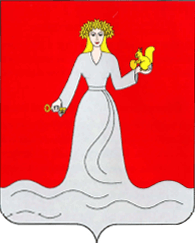 АДМИНИСТРАЦИЯ МАНСКОГО РАЙОНА КРАСНОЯРСКОГО КРАЯПОСТАНОВЛЕНИЕ
Об одобрении прогноза социально-экономического развития Манского района на 2024 год и плановый период 2025 - 2026 годовВ соответствии со статьей 173 Бюджетного кодекса Российской Федерации, Порядком разработки прогноза социально-экономического развития Манского района, утвержденным постановлением администрации Манского района от 31 мая 2011 года № 379, и в связи с уточнением основных показателей социально-экономического развития района за 1 полугодие текущего года, руководствуясь п. 1 ст. 35 Устава Манского района ПОСТАНОВЛЯЕТ:1. Одобрить прогноз социально-экономического развития Манского   района на 2024 год и плановый период 2025 - 2026 годов (Приложение № 1), сопровождающийся пояснительной запиской (Приложение № 2).2. Предоставить прогноз социально-экономического развития Манского района на 2024 год и плановый период 2025 - 2026 в установленном порядке в Манский районный Совет депутатов одновременно с проектом бюджета Манского района на очередной финансовый год и плановый период в установленные сроки.3. Постановление вступает в силу со дня, следующего за днем его официального опубликования в информационном бюллетене «Ведомости Манского района».Глава района                                                                                        М.Г. Лозовиков                                                                                                                                                               	                           Приложение № 1                                                                                                                                                                           к постановлению администрации                                                                                                                                                                           Манского района                                                                                                                                                                            от                         № Начальник отдела экономического развития администрации Манского района                                                                                                                                C.Н. Беспалько                                                                                                                     Приложение № 2                                                                                 к постановлению администрации                                                                                 Манского района                                                                                 от                                   №                    Пояснительная записка к Прогнозу социально- экономического развития Манского района на 2024-2026 г.г.1. Общие сведения о муниципальном образовании  Манский район как самостоятельное территориальное образование основан в 1924 году и входит в состав Красноярского края Российской Федерации. Границы и статус определены Законом Красноярского края от 24.12.2004 № 13-2864 «Об установлении границ и наделении соответствующим статусом муниципального образования Манский район и находящихся в его границах иных муниципальных образований». Центром района является село Шалинское, расположенное на расстоянии 97 км от краевого центра и 15 км от железнодорожной станции Камарчага Красноярской железной дороги.    Манский район расположен в центральной части Красноярского края, находится на юго-востоке от краевого центра, в бассейне правых притоков Енисея, самым крупным из которых является река Мана. Это главная река района, от которой он и получил свое название. Кроме Маны в районе имеется большое количество рек, озер и искусственных водоемов.   Юго-западная часть территории Манского района входит в возвышенный и предгорный южно-таёжный округ, северо-восточная часть входит в Канский лесостепной округ. Большая часть территории расположена в таежных предгорьях Восточных Саян. Протяжённость района с севера на юг 197 км. Наиболее удаленными от районного центра поселениями являются: на северной границе – д. Сергеевка (37 км) и на южной границе д. Жайма (126 км). Площадь района 5,959 тыс. кв. км., из них 3857 кв. км. составляют земли лесного фонда. С северо-западной стороны Манский район граничит с Березовским, c западной – с Балахтинским, c южной – с Курагинским, c восточной – с Уярским и Партизанским районами.   В границах Манского района расположена сеть территориальных автомобильных дорог, автодороги федерального значения «Москва – Владивосток», краевого значения «Красноярск – Курагино», железнодорожные магистрали «Москва – Владивосток» и «Красноярск – Абакан». Вдоль северо-восточной границы района, на некоторых участках его территории, расположена трасса железной дороги «Абакан — Тайшет». Северную часть района пересекают федеральная автодорога М-53 «Байкал» и Транссибирская железнодорожная магистраль. Ближайший аэропорт - Емельяново (140 км).   Климат района резко-континентальный с холодной зимой и коротким жарким летом.   Основная часть территории расположена в прохладном и умеренно-прохладном и умеренно-влажном подрайоне.   Гидротермический коэффициент довольно благоприятен для земледелия.   В Манском районе известны месторождения: бурого угля, торфа, свинца и цинка, россыпного золота, флюсовых известняков, глин и суглинков легкоплавких для кирпича, глин тугоплавких для строительных изделий, песков стекольных, песчано-гравийных материалов, строительного камня, карбонатных пород для строительной извести, грунтов. Проявления представлены: бурым углем, торфом, железом, свинцом и цинком, ртутью, золотом, серебром, ураном, кварцем оптическим, фоcфоритом, точильными камнями, турмалином, глинами и суглинками легкоплавкими для кирпича, строительными камнями, облицовочными камнями, карбонатными породами для строительной извести, известняками для цемента, сырьем для производства минеральной ваты, сапропелями. Осуществляется водозабор пресных вод из одиночных и кустовых скважин для хозяйственно-питьевого и производственно-технического водоснабжения населенных пунктов.  В настоящее время на территории района геологоразведочные работы ведутся. Добыча полезных ископаемых на территории Манского района выполняется по 15 лицензиям 10 недропользователями.  Численность постоянно проживающего населения на территории района по статистическим данным на 01.01.2022 год составляет 13,797 тыс. человек. Более 70% населения проживает на территории 5 сельских советов (Шалинский сельсовет – 4681 человек, Первоманский сельсовет – 2151 человек, Камарчагский сельсовет – 2574 человек, Каменский сельсовет – 1362человека, Нарвинский сельсовет – 1193 человек), 81% населения проживает в 11 поселках с населением более 400 человек, 1,17% проживает в 14 поселках с населением менее 70 человек.         Плотность расселения крайне неравномерна. Средняя плотность населения на 1 км. – 2,3 человека. На территории района действует 11 муниципальных образований, в состав которых входят 45 населенных пунктов. Наиболее крупные – с.    Шалинское, п. Камарчага, п. Первоманск, с. Нарва, с. Нижняя Есауловка и п. Колбинский.2. ПромышленностьОсновным видом промышленного производства в 2022 году в районе было производство тепловой энергии.         	Производством тепловой энергии занимаются ООО "Жилпрогресс 1", ООО «Коммунальное хозяйство», МУП ЖКХ «Нижне-Есауловское», ООО "Атланта Красноярск".  Объем отгруженных товаров собственного производства, выполненных работ и услуг собственными силами организаций по хозяйственным видам деятельности в 2022 году составил 13646 тыс. руб., что на 2733 тыс. руб. больше по сравнению с 2021 годом.  В последующие годы объем отгруженных товаров собственного производства будет незначительно увеличиваться: в 2023 году-14328,0 тыс.руб., в 2024году-15044,0 тыс.руб. и к 2026 году достигнет 16586,0 тыс. руб.           На территории района лесная отрасль представлена организацией КГБУ "Манское лесничество". Организация продает саженцы, древесину и сеянцы. Объем отгруженных товаров собственного производства, выполненных работ и услуг собственными силами организаций по хозяйственным видам деятельности по разделу А-02 «Лесоводство и лесозаготовки» в 2022 году составил 1635 тыс.руб. В дальнейшем объем будет незначительно увеличиваться, в 2023 году составит 2186 тыс.руб., к 2026 году 2300 тыс.руб.3. Сельское хозяйствоВ районе 2 сельскохозяйственных организации. Число прибыльных сельскохозяйственных организаций в 2022 году составило 2.  Объем отгруженных товаров собственного производства, выполненных работ и услуг собственными силами организаций по хозяйственным видам деятельности по полному кругу организаций - Подраздел A-01: Растениеводство и животноводство, охота и предоставление услуг в этих областях в 2022 году составил 155 470,00 тысяч рублей. В последующие годы объем отгруженных товаров будет увеличиваться и к 2026 году составит 210 284,90 тысяч рублей.Темп роста объема отгруженных товаров собственного производства, выполненных работ и услуг собственными силами организаций по хозяйственным видам деятельности по полному кругу организаций в действующих ценах, к соответствующему периоду предыдущего года - Подраздел A-01: Растениеводство и животноводство, охота и предоставление услуг в этих областях в 2022 году составил 113,0%.Объем отгруженных товаров собственного производства, выполненных работ и услуг собственными силами организаций по хозяйственным видам деятельности (без субъектов малого предпринимательства и параметров неформальной деятельности) - Раздел A: Сельское, лесное хозяйство, охота, рыболовство и рыбоводство в 2022 году составил 155 326,00 тысяч рублей, в последующие годы объем отгруженных товаров будет увеличиваться и в 2026 году составит 210 090,10 тысяч рублей. Индекс производства, к соответствующему периоду предыдущего года - Раздел A: Сельское, лесное хозяйство, охота, рыболовство и рыбоводство в 2022 году составил 106 %, в 2026 году будет составлять 100,90 %.Объем инвестиций в основной капитал за счет всех источников финансирования по полному кругу организаций - Подразделы A-01.1-01.6: Выращивание однолетних культур; Выращивание многолетних культур; Выращивание рассады; Животноводство; Смешанное сельское хозяйство; Деятельность вспомогательная в области производства сельскохозяйственных культур и послеуборочной обработки сельхозпродукции в 2022 году составил 45 980,00 тысяч рублей.Площадь сельскохозяйственных угодий в составе земель сельскохозяйственного назначения в районе - 70757 га. В 2022 году площадь обрабатываемой пашни составила 11401 га. Хозяйствами по закону о Государственной поддержке сельхозпроизводителям привлечено федеральных и региональных субсидий: В 2022 году три молодые семьи в соответствии со статьей 103 Устава Красноярского края, статьей 27, Закона Красноярского края от 21.02.2006 N 17-4487 «О государственной поддержке   субъектов   агропромышленного комплекса края», получили социальную выплату на строительство жилья3.1. РастениеводствоПлощадь сельскохозяйственных угодий в составе земель сельскохозяйственного назначения в районе - 70757 га. В 2022 году площадь обрабатываемой пашни составила 11401 га, посевная площадь зерновых в районе составила 3 553,8 га. Производство зерна (в весе после доработки) в 2022 году составило          7 632,02 тонн, урожайность зерновых культур – 21,48 ц/га. К 2026 году производстве зерновых должно составить 7 754,80 тонн.Производство картофеля в предприятиях и КФХ района составило            19 971,55 тонн, урожайность – 216,55 ц/га. К 2026 году планируется увеличение сбора картофеля до 20 292,85 тонн.3.2 ЖивотноводствоРазведением крупного рогатого скота в районе занимается два хозяйства ООО «Агрохолдинг Камарчагский» и ИП Глава КФХ Зотин А.В. Поголовье крупного рогатого скота на конец 2022 года в этих организациях составило 1904 голов, в том числе коров 863 голов. Среднесуточный привес КРС составляет 750 гр.        Надой молока на одну корову (на среднее поголовье) в 2022 году составил 5713 кг. В целом увеличение производства животноводческой продукции в хозяйствах, состоящих в реестре субъектов АПК на территории района планируется к концу 2026 года: мяса всех видов - 1240 тонн, молока – 9318 тонн.4. Строительство      Объем строительно-монтажных работ, выполненных подрядным способом по полному кругу организаций в 2022 году, составил 532616,8 тысяч рублей.Темп роста строительно-монтажных работ, выполненных подрядным способом по полному кругу организаций в 2022 году к 2021 году составил 198,03 %.      На территории района зарегистрирована одна строительная организация ООО "Кайрос", которая производит строительно-монтажные работы на территории.       В жилищном строительстве в районе преобладает частное строительство.  В 2022 году введено в эксплуатацию 8358 квадратных метров жилья.      В 2023 году общая площадь жилых домов, введенных в эксплуатацию значительно уменьшится из-за удорожания строительных материалов и составит 8200 кв.м. В последующие годы незначительно увеличится по отношению к 2022 году и составит 8500 кв.м. в 2026 году. Темп роста, соответственно составит 101,19% в 2026 году.       Общая площадь жилых домов, введенных в эксплуатацию за счет всех источников финансирования, приходящаяся на 1 человека населения в 2022 году составил 0,61 кв.м., в 2023 году составит 0,62 кв.м., к 2026 году незначительно увеличится и составит 0,66 кв.м. Это связано с уменьшением общей площади жилых домов, введенных в эксплуатацию, а также с естественной убылью населения к 2026 году.4.1. Жилищное строительство      В жилищном строительстве в районе преобладает частное строительство. За 2022 год общая площадь жилых домов, введенных в эксплуатацию за счет всех источников финансирования составила 8358 квадратных метров, в 2021 году 8238 квадратных метров.В 2023 году общая площадь жилых домов, введенных в эксплуатацию уменьшится из-за удорожания строительных материалов и составит 8200 кв.м. В последующие годы незначительно увеличится по отношению к 2022 году и составит 8500 кв.м. в 2026 году. В основном, строительство ведется в районном центре.  Темп роста объема строительно-монтажных работ, выполненных подрядным способом по полному кругу организаций, в сопоставимых ценах, к соответствующему периоду предыдущего года составил 101,46% по отношению к 2021 году.Общая площадь жилых домов, введенных в эксплуатацию за счет всех источников финансирования, приходящаяся на 1 человека населения в 2022 году составил 0,61 кв.м., в 2023 году составит 0,61 кв.м., к 2026 году незначительно увеличится и составит 0,66 кв.м. Общая площадь жилых домов, введенных в эксплуатацию за счет внебюджетных средств 8358 квадратных метров. В 2026 году составит 8500 кв.м.Общая площадь жилых домов, введенных в эксплуатацию за счет средств бюджета муниципального образования 2022 году составила 0 кв. м., к 2026 году показатель не изменится.5. ИнвестицииОдним из показателей, характеризующих развитие экономики муниципального образования, является показатель инвестиционной активности - объем инвестиций в основной капитал. Изменился состав источников инвестиций. Наблюдается зависимость капиталовложений за счет привлеченных средств организаций, от собственных средств предприятий и индивидуальных предпринимателей. Объем инвестиций в основной капитал за счет всех источников финансирования по полному кругу хозяйствующих субъектов в 2022 году составил 757759,0 тысяч рублей, в 2021 году составил 212810,0 тысяч рублей. В 2022 году объем инвестиций выше предыдущего года на 544949,0 тысяч рублей за счет увеличения объемов инвестиций в области образования и деятельности в области культуры и спорта.    Объем инвестиций в основной капитал за счет всех источников финансирования (без субъектов малого предпринимательства) в 2022 году составил 654812,0 тыс. руб., в 2021 году составил 160820,0 тыс. руб., увеличение составило 407%.  Наибольший удельный вес в структуре видов экономической деятельности приходится на «Образование», «Сельское, лесное хозяйство, охота, рыболовство, рыбоводство», «Деятельность в области культуры, спорта, организации досуга и развлечений». В 2023 году прогнозируется увеличение объема инвестиций за счет разделов Р «Образование», R «Деятельность в области культуры, спорта, организации досуга и развлечений», c «Сельское, лесное хозяйство, охота, рыболовство, рыбоводство» и составит 554853,9 тыс.руб. Идет строительство школы на 165 учащихся в с.Нарва, заканчивается строительство образовательного центра на 50 учащихся с дошкольными группами на 30 мест в с. Тертеж и быстровозводимой крытой спортивной площадки в с.Шалинское. В 2024 году планируется уменьшение объема инвестиций - 155720,0 тыс. руб., уменьшение произойдет по отношению к 2022 году за счет уменьшения объема инвестиций по разделам Р «Образование», R «Деятельность в области культуры, спорта, организации досуга и развлечений», в связи с окончанием строительства крупных объектов. Начиная с 2024 года будет рост объема инвестиций по разделу Q «Деятельность в области здравоохранения и социальных услуг», связано с началом реконструкции здания поликлиники в с. Шалинское. В дальнейшем объем инвестиций будет уменьшаться и составит в 2025 году - 105684,0 тыс. руб., в 2026 году-81100 тыс.руб. В 2023 году будет завершено финансирование значимых объектов из краевого бюджета по разделам Р «Образование», R «Деятельность в области культуры, спорта, организации досуга и развлечений», Q «Деятельность в области здравоохранения и социальных услуг». Объем инвестиций в основной капитал за счет всех источников финансирования (без субъектов малого предпринимательства и параметров неформальной деятельности) - Раздел A: Сельское, лесное хозяйство, охота, рыболовство и рыбоводство за 2022 год составило 76150,0 тыс. руб., увеличение по отношению к 2021 году произошло за счет предприятия ООО «Агрохолдинг Камарчагский», которое в 2022 году увеличило объем инвестиций путем увеличения поголовья КРС, приобретением новой сельскохозяйственной техники, провело реконструкцию сельхозобъектов. В 2023 году объем инвестиций составит 58571 тыс. руб. Запланирована реконструкция двух коровников на 200 голов общей суммой 25000 тыс. руб., строительство телятника на 10000 тыс. руб. и приобретение уборочной техники. С 2023 года объем инвестиций уменьшится и в 2026 году составит 15115,0 тыс. руб.           Объем инвестиций в основной капитал за счет всех источников финансирования (без субъектов малого предпринимательства и параметров неформальной деятельности) - Раздел D: Обеспечение электрической энергией, газом и паром; кондиционирование воздуха в 2022 году составил 9891,0 тыс. руб., в 2021 году составил 20952 тыс. руб.: на предприятии ООО «Жилпрогресс» в 2021 году была произведена частичная замена котельного оборудования, реконструкция сетей.  В последующие годы объем инвестиций останется на уровне 1400-1830 тыс. руб., так как не планируется больших вложений в данную отрасль, будут проводится текущие ремонты тепловых сетей и существующих котельных.          Объем инвестиций по разделу G торговля в 2022 году составил 15260 тыс. руб., увеличился по отношению к 2021 году на 12726,0 тыс. руб., в связи с тем, что торговая сеть «Командор» открыла на территории района дискаунтер «Хороший». В 2023 году объем инвестиций составит 300,0 тыс. руб., так как не планируется больших инвестиций в данной отрасли. В последующие годы объем инвестиций будет незначительно увеличиваться и к 2026 году составит 355 тыс. руб.            Объем инвестиций по разделу J «Деятельность в области информации и связи» в 2021 году составил 1918 тыс.руб. В п. Большой Унгут и п. Жержул построены вышки для обеспечения населения сотовой связью. С 2022 года по 2026 год инвестиций не планируется.          По разделу о государственное обеспечение за 2022 год объем инвестиций увеличился на 12421 тыс. руб. и составил 16995 тыс. руб.: приобретена оргтехника, компьютерное оборудование для сельских советов. В дальнейшем объем инвестиций будет незначительным, на уровне 200-450 тыс.руб. По разделу Р «Образование» объем инвестиций составил 319523,0 тыс. руб., значительное увеличение по сравнению с 2021 годом (232966 тыс. руб.). Рост обусловлен строительством двух образовательных учреждений за счет средств краевого бюджета: образовательного центра на 50 учащихся с дошкольными группами на 30 мест в с. Тертеж, школы на 165 учащихся в п.Нарва. В 2023 году объем инвестиций составит 317361,3 тыс. руб. Закончится строительство в с. Тертеж образовательного центра на 50 учащихся с дошкольными группами на 30 мест, в с. Нарва школы на 165 учащихся (общий объем краевых инвестиций составит 292541,0 тыс.руб.).  В п. Камарчага будет произведен капитальный ремонт в МБОУ "Нижне-Есауловская СШ", объем инвестиций составит 5552,6 тыс. руб., из них средства краевого бюджета-5492,1,0 тыс.руб. Ремонт будет осуществлен благодаря участию в подпрограмме «Поддержка внедрения стандартов предоставления (оказания) муниципальных услуг и повышения качества жизни населения» государственной программы Красноярского края «Содействие развитию местного самоуправления». В рамках национального проекта «Образование» федерального проекта «Современная школа» школы района будут обеспечены оборудованием на сумму 5800 тыс.руб.  В рамках распределения средств иного межбюджетного трансферта бюджету муниципального образования Манский район в целях содействия достижению и (или) поощрения достижения наилучших значений показателей эффективности деятельности органов местного самоуправления муниципальных, городских округов и муниципальных районов Красноярского края были выделены средства, направленные на объекты образования в сумме 3328,2 тыс. руб.  В 2024 и 2026 годах объем инвестиций снизится и составит 12250,0 и 12350,0 тыс.руб., соответственно. В 2024 и 2026 годах будет проведен капитальный ремонт здания МБДОУ детского сада «Ручеек» в п. Камарчага. По разделу Q «Здравоохранение» в 2022 году инвестиции отсутствуют, в 2021 году составили 3052,0 тыс.руб.  С 2024 года планируется реконструкция поликлиники в с. Шалинское. В 2024 году объем инвестиций составит 34100,0 тыс. руб., в 2025 году -14000 тыс.руб. В эти периоды планируется реконструкция здания поликлиники ЦРБ в с.Шалинское за счет средств краевого бюджета, с общим объемом инвестиций 48100,0 тыс. руб.,из них средства краевого бюджета-2982,5 тыс.руб., средства федерального бюджета-45117,5 тыс.руб.  В 2026 году инвестиций не запланировано. По разделу R инвестиции в области культуры и спорта в 2022 году составили 216993 тыс. руб. В 2021 году объем инвестиций составил 29381,0 тыс. руб. Рост обусловлен тем, что в области культуры в п.Камарчага продолжено строительство досугового центра на 100 мест, объем финансирования составил 23743,5 тыс.руб.  В рамках реализации мероприятий государственной программы Красноярского края "Развитие культуры и туризма" на комплектование книжных фондов в 2022 году было выделено 687,564 тысяч рублей, из них 298,3 тыс. рублей – средств федерального бюджета, 309,0 тыс. рублей средства краевого бюджета и 80,264 тыс. рублей средств местного бюджета. Благодаря региональному проекту «Обеспечение качественно нового уровня развития инфраструктуры культуры» («Культурная среда») в 2022 году МБУК «Манская ЦКС» была предоставлена субсидия на «Обеспечение развития и укрепления материально-технической базы муниципальных домов культуры в населенных пунктах с числом жителей до 50 тысяч человек». Общий объем бюджетных ассигнований на данный вид расходов составил в 2022 году 1 284 211 рублей (886 938,55 - федеральный бюджет, 362 272,45- краевой бюджет, 35 000 - местный бюджет). На предоставленные средства приобретены звуковое и световое оборудование, кресла-трансформеры в филиал «Колбинский сельский Дом культуры».В 2023 году объем инвестиций немного уменьшится и составит 176926,7 тыс.руб.  В области культуры инвестиции отсутствуют. В области спорта в 2022 году было начато строительство быстровозводимой крытой спортивной площадки с объемом инвестиций 182398,0 тыс. руб. за счет средств краевого бюджета. В 2023 году строительство завершено, объем инвестиций составил 163029,4 тыс.руб.В 2024 и 2026 годах объем инвестиций составит 60500,0 и 51000,0 тыс. рублей, соответственно. В области культуры будут проведены капитальные ремонты домов культуры. В области спорта инвестиции не планируются. Учитывая, что инвестиции в основном, направляются в перечисленные виды экономической деятельности, прогноз общего объема инвестиций по МО на прогнозируемые годы составлен исходя из сложившейся структуры и планируемых к реализации инвестиционных проектов, а также краевых и муниципальных программ и стратегии социально экономического развития Манского района до 2030 года.  Объем инвестиций в основной капитал за счет собственных средств организаций в 2022 году составил 26541,0 тыс. руб. В 2023 году составит 72131,01 тыс. руб., в 2024 году объем инвестиций составит 20243,6 тыс.руб. В последующие годы будет уменьшаться.Объем инвестиций в основной капитал за счет привлеченных средств в 2022 году составил 628271,0 тыс. рублей. Кроме того, за счет бюджетных средств в районе будут проводиться определенные работы по строительству и капитальным ремонтам объектов бюджетных учреждений и организаций, приобретению основных средств. Объем инвестиций в основной капитал (за исключением бюджетных средств) в расчете на 1 жителя в 2022 году составил 3351,67 рублей, в 2023 году составил 8848,36 рублей. В последующие годы показатель уменьшится. Это связано с тем, что в этот период будут завершены значимые инвестиционные проекты в области строительства, здравоохранения, образования, культуры и спорта.Крупные инвестиционные проекты на территории Манского района не реализуются.«Объем инвестиций в основной капитал (за исключением бюджетных средств) в расчете на 1 жителя (по крупным и средним организациям)» 6. Транспорт и связьТранспорт	Протяженность автомобильных дорог общего пользования местного значения в 2022 году составила 477,90 км. В 2023 – 2024 гг. данный показатель останется на уровне 477,90  км.	Протяженность автомобильных дорог общего пользования местного значения, не отвечающих нормативным требованиям, на конец периода составила 116,00 км., к 2023 году составит порядка 116  км.	Протяженность участков автомобильных дорог местного значения, требующих ремонта в 2022 году составила 116,00 км. В последующие годы необходимость в ремонте автомобильных дорог останется по причине незначительных объемов ремонтных работ.	Протяженность участков автомобильных дорог местного значения с твердым типом покрытия составляет 283,6 км.	Населенных пунктов не обеспеченных автодорожной связью в районе нет.	Численность населения, проживающего в населенных пунктах, имеющих регулярное автобусное и (или) железнодорожное сообщение с административным центром в 2022 году составила 13692 человека.	Пассажирские перевозки в районе осуществляет Манский филиал АО "Краевое АТП". Других альтернативных перевозчиков нет.	Количество автобусных маршрутов в 2022 году составило 14, протяженность маршрутов составила 690,5 км.            Количество перевезенных (отправленных) пассажиров автомобильным транспортом в 2022 году составило 104,60 тыс. человек, в 2021 году данный показатель составлял 100,90 тыс. человек. 	Предприятие обслуживает не только внутрирайонные перевозки, но и обеспечивает перевозки за пределы района - в г. Красноярск, г. Канск, части Партизанского района (7 пригородных и 7 междугородных маршрутов). 	Подвижной состав в Манском филиале АО "Краевое АТП": 15 автобусов, 2 легковой автомобиль, 2 грузовых автомобиля. Автопарк обновлен на 100 процентов.                                                           Связь     Телефонная связь района представлена ОАО «Сибирьтелеком» Красноярский пригородный центр телекоммуникаций Манский районный узел связи.      В районе установлено 11 координатных телефонных станций АТСК-50/200, из них 5 электронные телефонные станций в с.Шалинское,  п. Камарчага, в п. Колбинское, п. Нарва и Выезжий Лог.       Количество квартирных телефонных аппаратов телефонной сети общего пользования на конец периода составила 2212 единиц. В последующие годы их количество останется на прежнем уровне.      Количество телефонных аппаратов телефонной сети общего пользования или имеющих на нее выход в 2022 году 2372 номера.       За последние 3 года в Манском районе по местным телефонным сетям выполнены следующие работы: смонтированы системы передач ИКМ по следующим направлениям: В-Лог - Кирза - С-Баджей, С-Баджей - Колбинское, С-Баджей - Орешное - Нарва, С-Баджей -Н-Васильсвка, Нарва - Б-Унгут, Шало - Кияй, Шало - Камарчага, Шало - Первоманск -Ветвистое, Шало - В-Есауловка - Тертеж, Шало - В-Есауловка. В п. Колбинское построены линейно-кабельные сооружения, смонтирована и запущена в эксплуатацию электронная станция МС-240, задействована на 100%, Проложен оптический кабель в п. С-Баджей. Степень цифровизации местных телефонных сетей была доведена до уровня 100% (по сравнению с существующей - 15%), что позволило также обеспечить выполнение плана по задействованию свободной емкости, район был переведен на автоматизированный уровень предоставления услуг связи населению (были сокращены телефонистки). Смонтированы цифровые станции в п. Колбинское, п. Нарва, п , В-Лог.     16 школ района уже подключены к высокоскоростному Интернету, в ближайшее время такой услугой смогут воспользоваться все желающее население района.      В 39 населенных пунктах установлены таксофоны.       Появилась возможность не только качественно улучшить телефонную связь, но и установить связь (телефоны, таксофоны) в населенных пунктах, где ее не было (д.Сосновка, Н-Михайловка, Островки, Н-Алексеевка).         По междугородной связи перешли с аналогового оборудования связи на цифровое, что также позволило улучшить качество и количество телефонных каналов.      В районе установлено приемо - передаточных устройства сотовой связи Теле2, МТС, Билайн, Мегафон.        На рынок услуг сотовой связи в район пришли 4 оператора: Теле2, Билайн, МТС, Мегафон. Площадь территории, покрытая сотовой связью, составляет 75%. Количество отделений почтовой связи в районе 11.       Количество населенных пунктов, на территории которых не расположены учреждения почтовой связи 34.      В сети почтовой связи предоставляется значительное количество новых услуг (экспресс-почта, электронная почта), в том числе и нетрадиционных для почтовой связи услуг (прием различных видов платежей, распространение лотерейных билетов, ксерокопирование).7. Малое и среднее предпринимательство         На территории Манского района увеличилось количество субъектов малого и среднего предпринимательства на 6,26 % с 399 единиц на 01.01.2022 года до 424 единиц на 01.01.2023 года.          Из них количество малых и микропредприятий (юридических лиц) увеличилось на 10 единиц (с 58 до 68) или на 17,24 %; количество индивидуальных предпринимателей увеличилось на 16 единиц (с 340 до 356) или на 4,7 %.           Общество с ограниченной ответственностью «Агрохолдинг Камарчагский» утратило статус среднего предприятия в 2022 году в связи с уменьшением среднесписочной численности (90 чел.) ниже критерия для среднего предприятия (от 101 чел. до 250 чел.) на протяжении 3-х лет, начиная с 2019 года, и перешло в категорию малых предприятий. Всего на территории Манского района в 2022 году осуществляли деятельность 6 малых предприятий, в 2021 году – 5.По состоянию на конец 2022 года по числу субъектов МСП отраслевая структура экономики выглядит следующим образом:         Кроме того, по состоянию на 01.01.2023 года в Манском районе зарегистрировано более 400 физических лиц, применяющих специальный налоговый режим «Налог на профессиональный доход». Среднесписочная численность работников организаций малого бизнеса в 2022 году составила 864 чел., в 2021 году – 772 чел. Значительное увеличение среднесписочной численности работников обусловлено переходом организации ООО «Агрохолдинг Камарчагский» из категории средних предприятий в категорию малых предприятий. Основное количество работающих в организациях малого бизнеса - это сельское и лесное хозяйство (раздел А по ОКВЭД 2), обрабатывающие производства (раздел С), их доля составляет более 70 % от общей численности, занятых в предприятиях малого бизнеса.          Среднесписочная численность работников у индивидуальных предпринимателей в 2022 году составила 570 чел.Среднемесячная заработная плата работников малых предприятий в 2022 году составила 27 746,27 руб. Среднемесячная заработная плата наемных работников индивидуальных предпринимателей в 2022 году составила 25 520,18 руб. Эти показатели больше по сравнению со среднемесячной заработной платой 2021 года. Увеличение заработной платы произошло в связи с повышением минимального размера оплаты труда (далее – МРОТ) в 2022 году. Оборот организаций малого бизнеса в 2022 году составил 1 751 842 тыс. руб., что больше уровня 2021 года (1 444 623 тыс. руб.) на 307 219 тыс. руб. или на 21,27 %, в том числе по некоторым видам деятельности в соответствии с ОКВЭД 2: Большую часть в обороте организаций малого предпринимательства, включая микропредприятия (юридических лиц), в 2022 году составляет оборот:- ООО «Премьер-Агро», ИНН 2424006779 – 480 558 тыс. руб. (27,43 % от общего оборота организаций);- ООО «Сибспецтехника», ИНН 2424007363 – 353 647 тыс. руб. (20,19 % от общего оборота организаций);-Сельскохозяйственный производственный кооператив «Камарчагский», ИНН 2424008110 (действует с 08.07.2021 г.)  – 187 723 тыс. руб. (10,71 % от общего оборота организаций);-    ООО «Агрохолдинг Камарчагский», ИНН 2424003104 – 155 326 тыс. руб. (8,87 % от общего оборота организаций).Согласно классификации основных видов деятельности по ОКВЭД 2 деятельность ООО «Премьер-Агро» и СПК «Камарчагский», относится к разделу С «Обрабатывающие производства», и оборот этих организаций отражается в строках 10.36.3 и 10.36 Прогноза СЭР. Деятельность ООО «Сибспецтехника» относится к разделу Н «Транспортировка и хранение», и оборот этой организации отражается в строке 10.36 Прогноза СЭР. Деятельность ООО «Агрохолдинг Камарчагский» относится к разделу А «Сельское, лесное хозяйство, охота, рыболовство и рыбоводство», оборот организации отражается в строках 10.36.1 и 10.36 Прогноза СЭР.Объем инвестиций в основной капитал организаций малого предпринимательства за 2022 год (102 947 тыс. руб.) увеличился в 1,98 раза по сравнению с 2021 годом (51 990 тыс. руб.) за счет добавления инвестиций ООО «Агрохолдинг Камарчагский» в составе малых предприятий, тогда как в 2021 году эта организация входила в состав средних предприятий, и её инвестиции не учитывались в объеме инвестиций организаций малого предпринимательства в Прогнозе СЭР за 2021 год.Субъекты малого и среднего предпринимательства категории «Среднее предпринимательство» на 01.01.2023 года в Манском районе отсутствуют. В целях поддержки субъектов малого и среднего предпринимательства в районе утверждена муниципальная программа «Поддержка и развитие субъектов малого и среднего предпринимательства и формирование благоприятного инвестиционного климата на территории Манского района» на 2022 год и плановый период 2023-2024 годов (постановление администрации Манского района от 12.11.2021 № 668 (в ред. постановления администрации Манского района от 02.03.2022 № 108).В 2022 году в рамках мероприятия 2 «Субсидии субъектам малого и среднего предпринимательства и физическим лицам, применяющим специальный налоговый режим «Налог на профессиональный доход», на возмещение затрат при осуществлении предпринимательской деятельности» вышеуказанной муниципальной программы была оказана финансовая поддержка 4-м субъектам МСП на общую сумму 1 133,369 тыс. руб., из них средства краевого бюджета – 1 076,700 тыс. руб., средства местного бюджета – 56,669 тыс. руб.8. Результаты финансовой деятельности предприятийНалогооблагаемая база для исчисления налога на прибыль в 2022 году составила   54503 тыс. рублей.Количество прибыльных предприятий в 2022 году составило 2 предприятия. К 2026 году прибыльных предприятий увеличится до 3. Удельный вес прибыльных организаций от общего числа организаций -100%.9. Бюджет муниципального образованияОсновные направления бюджетной и налоговой политики на 2022 год сформированы в соответствии с Бюджетным посланием Президента Российской Федерации Федеральному Собранию Российской Федерации «О бюджетной политике».Бюджетная политика на 2022 год соответствует целям социально-экономического развития Манского района и обеспечивает преемственность мероприятий, обозначенных в бюджетной политике: повышение качества жизни населения, обеспечение безопасности и правопорядка, обеспечение социального развития и развития экономической базы Манского района.Доходы бюджета муниципального образования в 2022 году составили 1001524,72 тыс. рублей, в 2023 году составят 1014544,54 тыс. рублей, к 2026 году составят 1096295,90 тыс. рублей.За прошедший 2022 год сумма собственных доходов Манского района составила 652774,17 тыс. рублей, в 2023 году составит 681773,93 тыс. рублей, к 2026 году составят 736710,85 тыс. рублей. Налоговые доходы консолидированного бюджета в 2022 году составили 100831,42 тыс. рублей.Неналоговые доходы консолидированного бюджета в 2022 году составили 20439,40 тыс. рублей.Безвозмездные поступления, за исключением субвенций, поступающие в консолидированный бюджет в 2022 году составили 531503,35 тыс. рублей.Доля налоговых и неналоговых доходов консолидированного бюджета (за исключением поступлений доходов по дополнительным нормативам отчислений) в общем объеме собственных доходов бюджета, за исключением субвенций в 2022 году составила 18,58 %.Расходы бюджета Манского района в 2022 год составили в сумме 1015665,09 тыс. рублей. В 2023 году планируются расходы в сумме 1028868,74 тыс. руб. К 2026 году расходы составят 1111774,33 тыс. рублей. Суммы субвенций, формирующие доходную часть бюджета, находят свое отражение в расходной части бюджета. 10. Общественное питаниеКоличество общедоступных столовых, закусочных в 2022 году составило 4 единицы. Количество столовых учебных заведений, организаций, промышленных предприятий составляет 13 единиц.Оборот общественного питания в 2022 году составил 47484,20 тысяч рублей. Оценка 2023 года 52599,20 тысяч рублей. В прогнозируемом 2024 году оборот достигнет 56082,70 тысяч рублей, к 2025 году оборот общественного питания составит 59375,80 тысяч рублей и к 2026 году оборот общественного питания составит 62862,40 тысяч рублей.Увеличение объема оборота общественного питания связано с тем, что по территории района проходит автодорога Р-255 «Сибирь» федерального значения, на которой действует большая сеть пунктов общественного питания. Кроме того, на территории Манского района проходит автомобильная дорога краевого значения «Саяны», связывающая краевой центр, восточные районы края с южными районами. В связи с этим развивается придорожный сервис с пунктами быстрого приготовления питания.11. Розничная торговляНа территории муниципального образования торговую деятельность осуществляют предприятия частной форм собственности и предприятие потребкооперации.За 2022 год населению района продано товаров через все каналы реализации на сумму 1318319,40 тысяч рублей. В 2022 году действовало магазинов 118 единиц, общей площадью 7860,1 кв.м., а также действовало павильонов 17 единиц, общей площадью 370 кв.м.Обеспеченность торговыми площадями на 1000 жителей в 2022 году составила 574,07 кв.м. На увеличение оборота торговли влияет фактор близкого расположения района с г. Красноярском. Большая часть жителей района приобретает товары на базах г. Красноярска.12. Платные услуги населениюОбъем платных услуг в 2022 году составил 167855,84 тыс. руб., в 2021 году -158354,57 тыс. руб. Темп роста в сопоставимых ценах в 2022 году к 2021 году составил 95,70 %.  Снижение темпа роста объема платных услуг населению наблюдается во всех структурах услуг.По оценке 2023 года объем платных услуг населению составит 186279,70 тыс. руб. К 2026 году объем платных услуг составит 222791,29 тыс. руб. В структуре услуг преобладает объем платных коммунальных услуг, оказанных населению (35,46 % от общего объема платных услуг). Платные транспортные услуги населению в 2022 году составили 16,26 %, платные услуги связи составили 18,42 %.Объем платных бытовых услуг, предоставленных населению в 2022 году, составил 3688,22 тыс. рублей. Объем транспортных платных услуг, оказанных населению в 2022 году, составил 27293,66 тыс. рублей. Объем платных услуг связи, оказанных населению в 2022 году, составил 30920,44 тыс. рублей. Объем коммунальных платных услуг, оказанных населению в 2020 году, составил 59521,25 тыс. рублей.Объем платных услуг, оказанных населению организациями муниципальной формы собственности в 2022 году, составил 17700,20 тыс. рублей. 13. Уровень жизни населенияСреднедушевые денежные доходы населения в месяц в 2022 году составили 19871,70 руб./чел., в 2023 году ожидается 23021,30 руб./чел., и к 2026 году составят 28358,40 руб./чел. Рост среднедушевых денежных доходов произойдет в основном на 106,6 % за счет роста пенсий и заработной платы работников бюджетной сферы, темп роста реальных доходов составит к 2026 году 102,5%.Фонд заработной платы работников списочного состава организаций и внешних совместителей по полному кругу организаций (далее - ФЗП) в 2022 году составил 1162572,50 тысяч рублей, вырос на 10,3 %. В 2023 году рост ФЗП составит 1299223,00 тысяч рублей. В 2026 году ФЗП ожидается на уровне 1606200,20 тысяч рублей.Среднемесячная заработная плата работников списочного состава организаций и внешних совместителей по полному кругу организаций в 2022 году составила 41278,67 рублей, против 35990,80 руб. в 2021 году. В 2023 году среднемесячная заработная плата достигнет 47800,70 руб., и в 2026 году ожидается 58938,80 руб.           Рост среднемесячной номинальной заработной платы в 2022 году поясняется повышением МРОТ с 01.01.2022 года и с 01.06.2022 года. Рост заработной платы работников бюджетной сферы объясняется индексированием окладов работников бюджетной сферы с 01.07.2022 года.Объем просроченной задолженности по оплате труда (включая начисления на оплату труда) на начало периода отсутствует.14. Рынок трудаЧисленность занятых в экономике (среднегодовая) в 2022 году составила 4,351 тыс. человек против 4,165 тыс. чел. в 2021 году.В 2022 году численность трудовых ресурсов составила 8,096 тыс. чел. В 2023 году предполагается, что численность трудовых ресурсов составит 8,099 тыс. чел. В 2026 году численность трудовых ресурсов будет составлять порядка 8,182 тыс. человек и 4,539 тыс. человек будет численность занятых в экономике.Численность безработных граждан, зарегистрированных в государственном учреждении службы занятости населения, на конец 2022 года составила 109 человек, против 76 человек на конец 2021 года.Уровень зареистрированной безработицы в 2022 году составил 1,5 %.Среднесписочная численность работников списочного состава организаций без внешних совместителей по полному кругу организаций 2022 году составила 2347 человек, ожидаемая в 2023 году-2265 человек.15. Демографическая ситуация	Численность населения района в 2022 году (среднегодовая) составила 13692 человека, против 15061 человек в 2021 году (по состоянию на 01.01.2001 года была 19000 человек). Уменьшение численности населения происходит за счёт миграции, т.е. из района уезжает населения больше, чем приезжает, а также смертность населения больше, чем рождаемость.Так же в 2022 году были опубликованы данные всероссийской переписи населения, из которой наблюдается значительной уменьшение населения на территории Манского района. Оценка 2022 года составит 13482 человек и по прогнозу 2026 года снизится до 12857 человек.Численность постоянного населения в среднем за 2022 год в трудоспособном возрасте составляла 7476 человек против 7319 человек в 2021 году.    Из общего количества населения 4731 человек – пенсионеры, детей в возрасте до 16 лет – 3424 человека. Количество родившихся за период 2022 года составило 148 человек, количество умерших составило 278 человек. Естественный прирост (+), убыль (-) населения составила -130 человек.Численность прибывшего за год населения в 2022 году составила 764 человек. Численность выбывшего за год населения составила 844 человек. Миграционная убыль населения составила -80 человек.С 1990 г наблюдается четко выраженная тенденция к старению трудовых ресурсов, снижение численности в возрасте моложе трудоспособного и увеличение пенсионеров.Количество пенсионеров составляет 34,29 %- треть всего населения, что выше средне краевых показателей. Половозрастная структура населения района характеризуется большим преобладанием мужского населения в возрастном периоде от рождения до 55 лет, а с 57 лет ситуация резко изменяется в сторону преобладания женского населения, а всего женщин – 51,34%, мужчин – 48,66 %.16. ОбразованиеДошкольное образованиеГлавной целью дошкольного образования Манского района является – формирование системы обеспечения качества образовательных услуг дошкольного образования через управление доступностью дошкольного образования, которое бы позволило обеспечить уровень и качество работы системы дошкольного образования в соответствии с потребностями района.Сохранение сети дошкольных образовательных учреждений и их дальнейшее развитие, на увеличение мест в дошкольных образовательных учреждениях является одной из важных задач дошкольного образования.Количество дошкольных образовательных организаций всех форм собственности, на начало учебного года в 2022 году составило 6 единиц. В 2023-2024 учебном году планируется открытие еще одного детского сада в с. Тертеж, общей вместимостью 30 человек.Количество дошкольных образовательных организаций муниципальной формы собственности, здания которых требуют капитального ремонта, на начало учебного года составило 2 единицы: МБДОУ детский сад «Ручеек» 1978 года постройки и МБДОУ детский сад «Журавушка». При условии выполнения работ по приведению в соответствие с требованиями органов государственного надзора здания МБДОУ детский сад «Ручеек» будет возможно открытие еще одной группы для 20 детей от 1,5 до 3 лет.В районе функционируют 6 дошкольных образовательных учреждений, которые посещают 486 человек.Общее образованиеСеть общеобразовательных учреждений Манского района состоит из 12 учреждений, среди них: 8 средних общеобразовательных школ, 4 основных школ. Всего учащихся в 2022 – 2023 учебном году составило 1801 человек.Подвоз в 2022 – 2023 учебном году осуществлялся 15 школьными автобусами по 43 маршрутам, на подвозе было 497 обучающихся из 12 школ района.1 выпускник 2022-2023 учебного года 11 классов получили медали «За особые успехи в учении».Численность учащихся в дневных образовательных организациях, занимающихся во вторую смену, на начало учебного года составило 161 обучающихся.Дополнительное образование и организация работы с одаренными детьми.В объединениях МБУ ДО РДДТ занимаются 345 детей.Количество обучающихся в учреждении по направлениям:Художественное - 44Техническое - 110Социально-педагогическое - 39Туристско-краеведческое - 11Спортивное – 81Естественнонаучное - 60 	Объединения Дома творчества открыты на базе образовательных учреждений: МБУ ДО РДДТ, МБОУ «Нарвинская СШ им. В.И. Круглова», МБОУ «Шалинская СШ №1», МБДОУ детский сад «Солнышко», МБДОУ детский сад «Радуга», МБДОУ детский сад «Тополек», МБДОУ детский сад «Ручеек», МБДОУ детский сад «Журавушка», Всего в МБУ ДО РДДТ реализуется 18 программ по 5 направлениям, охватывая разные возрастные категории (с 5 до 18 лет).17. КультураОтрасль культуры в Манском районе рассматривается как важнейший ресурс развития территории, основной целью которой является создание единого культурного пространства, сохранение культурного наследия, поддержка творческих инициатив, а также создание и развитие культурно-туристических маршрутов.Культура и духовное развитие всегда оказывали и оказывают сильное влияние на все сферы и стороны работы управления муниципального образования. В последние годы отмечается стабильность показателей деятельности культурных учреждений: сохраняется   численность обучаемых детей в детской школе искусств, посещаемость массовых культурных мероприятий и книговыдача в библиотеках, с каждым годом обновляется книжный фонд библиотек.Население района обслуживает 45 учреждений культуры, из них: Манская централизованная клубная система (Манская ЦКС) включающая в себя 12 сельских Домов культуры, 9 сельских клубов, Районный Дом культуры (РДК), Манская централизованная библиотечная система (Манская ЦБС) с 22 структурными подразделениями: 20 сельских библиотек, Районная детская библиотека, Центральная районная библиотека имени Анатолия Чмыхало и Шалинская детская школа искусств.Программа деятельности Манской ЦКС ориентирована на достижения и сохранение уникального культурного потенциала Манского района и его дальнейшего развития. Манская ЦКС организует поддержку и развитие всех видов жанров, создает благоприятные условия для широкого доступа всех социальных слоев к ценностям и услугам культуры. Число клубных формирований культурно-досуговых учреждений района составило в 2022 году- 204, численность посетителей на платных мероприятиях учреждений культурно-досугового типа в 2022 г. – 5815 чел..Традиционные районные смотры и конкурсы по жанрам искусства: районный фестиваль детской эстрадной песни «Манская жемчужинка», районный смотр-конкурс взрослых творческих коллективов и исполнителей «Звени и пой, район мой Манский», районный конкурс хореографических коллективов «Танцевальная планета», районный конкурс любительского театрального искусства для взрослых «Премьера» и детей «Золотой ключик» так же проводились в онлайн-режиме.С 2000 г. в Манском районе, в д. Выезжий Лог проводился краевой фестиваль авторской песни «Высоцкий и Сибирь». С 2007 г. фестиваль сменил место проведения: он по-прежнему проходит на берегу р. Мана, но вблизи с. Нарва. Одной из основных причин смены места проведения стало увеличение числа зрителей и участников. С каждым годом фестиваль становится всё популярнее, расширяет свои границы и привлекает всё больше зрителей и участников из разных территорий края и соседних регионов. В 2014 году фестиваль впервые прошел в формате летней арт-резиденции «Выси», главная миссия которой заключалась в создании атмосферы творческого и культурного обмена между профессионалами, любителями и зрителями в жанровых творческих студиях. В 2019 году продолжилась реализация проекта «Летняя Арт-резиденция «ВыСи». Арт-резиденция «ВыСи» включает в себя 4 творческие студии: музыкальную, фото -, видеотворчества, изобразительного искусства и театрально-поэтическую. Для всех гостей работали творческих студии: «Струна» (исполнение песен под гитару), «Таганка» (поэтическая), «Вертикаль» (фото-видеотворчества), «Россыпи» (изобразительного искусства). Программа каждой из площадок была интересна и разнообразна. Так же стоит отметить о создании новой творческой студии «Вершина», в которой проходили мастер классы по обучению основам игры на гитаре.  	В 2022 г. жителей Манского района обслуживали 2 районные (взрослая и детская) и 20 сельских библиотек. Основные функции библиотеки – информационная, образовательная и досуговая. 	Библиотечный фонд общедоступных библиотек всех форм собственности в 2022 году составил 178 тысяч 939 экземпляров.	Посещаемость является важнейшим показателем деятельности библиотеки.  Он напрямую связан с объемом и качеством комплектования фондов, и число посещений библиотек в 2022 г. в Манском районе составило 156 200. Библиотеки района пользуются тремя источниками финансирования: бюджет, благотворительность и собственные доходы от предпринимательской деятельности. По итогам 2022 г. фонды общедоступных библиотек пополнились на 5461 экземпляр.	Библиотекари занимаются разнообразной культурно-досуговой деятельностью, чтобы создать комфортную библиотечную среду.  Активную работу проводят все сельские и районная детская библиотеки по организации летнего чтения детей, работая в тесном контакте с образовательными учреждениями.  Особенностью таких мероприятий является сочетание игровых и информационно-познавательных    форм массовой работы. 	У библиотек есть свои брендовые мероприятия. Это ежегодные районные конкурсы и фестивали. Конкурс юных читателей «Суперчитатель» ежегодно проводится в дни весенних каникул.  Поэты района собираются на свой любимый фестиваль «Манский Парнас», проводимый в районе с 2006 г., где не только читают свои творения и делятся опытом, но и принимают решения о подготовке и выпуске поэтических сборников. 	Библиотеки района как социальные институты работают не изолированно, а во взаимодействии с другими учреждениями и организациями.	В Шалинской детской школе искусств по данным за 2022 год обучается 105 детей. Школа реализует основные виды дополнительных общеобразовательных программ - дополнительных общеразвивающих программ следующей направленности: «Фольклорное искусство» (художественно-эстетической направленности), «Инструментальное исполнительство» (фортепиано, баян, аккордеон, гитара), «Общее эстетическое образование» (хореография) и «Изобразительное искусство».  Итоги деятельности школы искусств проявляются в отчетных концертах, ежегодно проводимых на сцене ММДК. Украшением и гордостью школы искусств является фольклорный ансамбль «Веретёнце». Работу с детьми ведут преподаватели с высокой профессиональной подготовкой, с большим стажем работы, все они увлечены своим делом и неравнодушны к судьбам детей.18. Физическая культура и спортЧисленность населения, систематически занимающегося физкультурой и спортом, на конец   2022 года составила -5925 человек, в   2023 году составит - 6465 человек, к   2026 году составит- 6931 человек.     Численность детей и молодежи в возрасте 3-29 лет, систематически занимающихся физической культурой и спортом в 2022 году составила - 4135 человек, в 2023 году составит – 4335 человек, в 2026 году составит - 4370 человек.     Численность граждан среднего возраста (женщины в возрасте 30-54 лет, мужчины в возрасте 30-59 лет), систематически занимающихся физической культурой и спортом в 2022 году составила - 1470 человек, в 2023 году составит – 1600 человек, в 2026 году составит - 1876 человек.     Численность граждан старшего возраста (женщины в возрасте 55-79 лет, мужчины в возрасте 60-79 лет), систематически занимающихся физической культурой и спортом в 2022 году составила – 320 человек, в 2023 году составит – 530 человек, в 2026 году составит - 685 человек.     Количество проведенных физкультурных и спортивных мероприятий муниципального уровня   в 2022 году составило – 59 мероприятий.    Численность участников физкультурных и спортивных мероприятий муниципального уровня   в 2022 году составило -8730 человек.Доля детей и молодежи в возрасте 3-29 лет, систематически занимающихся физической культурой и спортом в 2022 году, составила – 87,83%, в 2023 году составит - 92,73%, в 2026 году составит - 93,43%.     Доля граждан среднего возраста (женщины в возрасте 30-54 лет, мужчины в возрасте 30-59 лет), систематически занимающихся физической культурой и спортом в 2022 году составила - 29,41%, в 2023 году составит – 30,59%, в 2026 году составит – 36,62%.     Доля граждан старшего возраста (женщины в возрасте 55-79 лет, мужчины в возрасте 60-79 лет), систематически занимающихся физической культурой и спортом в 2022 году составила - 7,97%, в 2023 году составит - 11,00%, в 2026 году составит - 13,00%.19. Социальная защита населенияТерриториальное отделение «Управление социальной защиты населения» по Манскому району Красноярского края (далее – территориальное отделение) предоставляет полный комплекс мер социальной поддержки льготным категориям граждан и жителям района, попавшим в трудную жизненную ситуацию. Основные задачи деятельности управления заключаются в: - профессиональном исполнении полномочий по социальной поддержке населения;- эффективном использовании бюджетных средств;- своевременном оказании социальной поддержки нуждающимся гражданам;- усилении адресной помощи и создании условий для самореализации граждан;- проведении системной информационно-разъяснительной работы с населением по вопросам предоставления социальных гарантий и государственных услуг, а также услуг в электронном виде.По состоянию на 01.01.2023 на учете в территориальном отделении состоит 10065 человек по следующим категориям: Инвалид ВОВ -1 человек (Григорьев Н.Ф.), пенсионеров - 4265 человек, Ветеран труда -697 человека, Ветеран Красноярского края- 939 человека, труженик тыла - 26 человек, Ветераны боевых действий -73 человек, реабилитированные-129 человек, семей с детьми- 2009 из них многодетных семей – 369, семей с детьми инвалидами 55, в них 61 ребенк инвалид. В 2022 году деятельность территориального отделения была регламентирована государственной программой «Развитие системы государственной поддержки граждан». Территориальное отделение предоставляет жителям района 46 государственных услуг, обеспечивая социальную поддержку 30 льготных категорий граждан. 	За единовременной адресной материальной помощью на ремонт жилья, на ремонт печей и (или) электропроводки и в связи с ТЖС обратились 359 граждан. 9 семей воспользовались адресной материальной помощью на ведение личного подсобного хозяйства (прибрели крупнорогатый скот).  Государственная социальная помощь на основании социального контракта предоставлена 90 гражданам (заключен социальный контракт). Наряду с федеральным и краевым законодательством о социальной поддержке семей с детьми в Красноярском крае предусмотрены дополнительные меры поддержки многодетных семей.  В 2022 году 24 семьи получили сертификат на краевой материнский (семейный) капитал (МСК), в, распорядились средствами МСК 171 семья.    Чаще всего граждане используют средства МСК на улучшение жилищных условий, приобретение транспорта и получение денежных выплат.Для предотвращения случаев пожаров и гибели детей в многодетных семьях, семьях с детьми-инвалидами и семьях, находящихся в социально опасном положении государственной программой предусмотрено обеспечение извещателями дымовыми автономными. Работа с семьями по предоставлению извещателей дымовыми автономными и профилактике бытовых пожаров в 2022году велась в соответствии с установленным графиком.	На сегодняшний день востребованность в социальной поддержке населения района не уменьшается. Потребность в развитии системы социальной защиты, реализации мероприятий по формированию доступной среды для лиц с ограниченными возможностями здоровья обусловлена введением дополнительных мер социальной поддержки для отдельных категорий граждан, повышением внимания государства. В целях повышения удобства при личном обращении заявителей на оказание мер социальной поддержки в территориальном отделении ведется работа по предоставлению государственных и муниципальных услуг по гибкому графику и принципу "Одного окна" (в клиентской службе прием документов осуществляют 2 специалиста)Обработка предоставленных документов и назначение соответствующих мер социальной поддержки осуществляется непосредственно специалистами сектора предоставления мер социальной поддержки и реализации социальных гарантий (обработка документов, назначение мер соц.поддержки осуществляю 5 специалистов отделения).  В территориальном отделении работает телефон горячей линий по консультированию граждан, номер размещен на досках объявлений, КГБУ СО «КЦСОН «Манский», на стендах в сельсоветах и на официальном сайте министерства социальной политики Красноярского края.20. Жилищно-коммунальное хозяйствоОбъем отпуска тепловой энергии в 2022 году составил 34,45 тыс Гкал. в 2023 году составит 35,28 тыс Гкал, к 2026 году объем отпуска тепловой энергии составит  42,00 тыс Гкал.Пропущено сточных вод 44,19 тыс. куб. м. К 2026 году пропуск сточных вод будет на уровне 52,00 тыс. куб. м.Пропущено сточных вод от населения в 2022 году составило 39,48 тыс. куб. м.Пропущено сточных вод от других канализаций или отдельных канализационных сетей 0 тыс. куб. м. Процент подписанных паспортов готовности котельных к эксплуатации в зимних условиях в 2022 году составил 75 %, в 2023 году составит 100%.Количество источников теплоснабжения всех форм собственности, на конец периода составило 8 единиц.Суммарная установленная часовая тепловая мощность котлов на источниках теплоснабжения всех форм собственности, на конец периода составила 50,54 Гкал. /час.	Протяженность тепловых и паровых сетей в двухтрубном исчислении всех форм собственности, на конец периода составила 27,87 км.Протяженность тепловых и паровых сетей в двухтрубном исчислении всех форм собственности, на конец периода, нуждающихся в замене составила 16,99 км.Одиночная протяженность уличных водопроводных сетей всех форм собственности в 2022 году составила 137,95 км.Одиночная протяженность уличных водопроводных сетей всех форм собственности, нуждающихся в замене составила 60,33 км.Отремонтировано водопроводных сетей всех форм собственности 1,53 км.Одиночная протяженность уличных канализационных сетей всех форм собственности составляет 11,61 км.Одиночная протяженность уличных канализационных сетей всех форм собственности, нуждающихся в замене 7,43 км. Уровень износа коммунальной инфраструктуры в 2022 году составил 64.5 %.Расходы на капитальный ремонт объектов систем тепло-, электро-, водоснабжения и водоотведения за счет всех источников финансирования в 2022 году составили 7527,704 тысяч рублей.Расходы на капитальный ремонт объектов систем тепло-, электро-, водоснабжения и водоотведения за счет средств бюджета субъекта Российской Федерации в 2022 году составили 7452 тысяч рублей.Расходы на капитальный ремонт объектов систем тепло-, электро-, водоснабжения и водоотведения за счет средств бюджета муниципального образования составили 75,604 тысяч рублей.Основные показатели реформы в жилищно-коммунальном хозяйствеКоличество организаций жилищно-коммунального комплекса по чистым видам деятельности	в 2022 году составило 8 единиц.Количество многоквартирных домов, собственники помещений которых должны выбрать способ управления многоквартирными домами составляет 46.Доля многоквартирных домов, в которых собственники помещений выбрали и реализуют способ управления многоквартирным домом - управление товариществом собственников жилья либо жилищным кооперативом или иным специализированным потребительским кооперативом составляет 0%.21. ЭкологияЭкологическое состояние района относительно благополучное. Промышленных предприятий, допускающих вредные выбросы и производящих вредные воздействия на окружающую среду в районе не расположено. Промышленные выбросы г.Красноярска не оказывают отрицательного воздействия, так как в районе преобладают юго-западные и западные ветры, что подтверждается данными метеостанций г.Красноярска и с.Шалинское.       Объем водопотребления из природных источников в 2022 году составил 525,13 тыс. м3, в 2021 году составил 594,27 тыс. м3. В последующие годы объем водопотребления останется на уровне525,13 тыс. м3. Объем водопотребления (забрано воды) из подземных источников в 2022 году составил 435,59 тыс. м3, в 2021 году составил 466,34   тыс. м3. Объем использования воды, забранной из природных источников, используемой на хозяйственно-питьевые нужды в 2022 году составил 313,73 тыс. м3. В 2021 году составил 340,72 тыс. м3 В последующие годы объем останется на уровне 313,73 тыс. м3.Объем оборотного и повторно-последовательного использования воды в 2022 году составил 336,0 тыс. м3. В 2021 году составлял 1196,1 тыс. м3.        Объем сброса загрязненных сточных вод (без очистки и недостаточно очищенных) в водные объекты, на рельеф, в подземные горизонты в 2021 году составил 136,47 тыс. м3, в 2022 году составил 132,70 тыс. м3. В последующие годы объем сброса останется на уровне 132,70 тыс. м3.Суммарная мощность очистных сооружений, используемых для очистки сточных вод в 2022 году составила 0 тыс. м3 в год. Количество очистных сооружений, оснащенных средствами учета и контроля качества сбрасываемых сточных вод нет.       Объем загрязняющих веществ, отходящих от стационарных источников загрязнения атмосферного воздуха, уловленных и обезвреженных в 2022 году составил 168,46 тонн, в 2021 году 168,46 тонн.Удельный вес уловленных и обезвреженных вредных веществ в общем объеме загрязняющих веществ, отходящих от стационарных источников загрязнения атмосферного воздуха в 2022 году по отношению к 2021 году составил 23,09%.Выброшено в атмосферный воздух загрязняющих веществ от стационарных источников загрязнения атмосферного воздуха в 2022 году составил 561,00 тонн, что на 120 тонн больше по сравнению с 2021 годом.Темп роста объема выбросов в атмосферу загрязняющих веществ стационарными источниками загрязнения, к соответствующему периоду предыдущего года составил 127,21%.           Объем выбросов в атмосферный воздух загрязняющих веществ от передвижных источников в 2022 году составил 2514 тонн. В 2021 году данный показатель был на уровне 2510 тонн. Объем выбросов увеличился, в связи с увеличением числа приобретенных личных автомобилей. На территории Манского района расположено 45 населенных пунктов. 	Количество полигонов размещения отходов, выполненных и эксплуатирующийся в соответствии с экологическими, строительными и санитарными нормами и правилами, согласно проектам, прошедшим государственную экспертизу 1. Площадь полигонов размещения твердых бытовых отходов, выполненных и эксплуатирующийся в соответствии с экологическими, строительными и санитарными нормами и правилами, согласно проектам, прошедшим государственную экспертизу, составляет 0,0036 тыс. га.  Мощность полигона размещения отходов, выполненных и эксплуатирующийся в соответствии с экологическими, строительными и санитарными нормами и правилами, согласно проектам, прошедшим государственную экспертизу, составляет 27640 тонн. 22. Реализация на территории муниципального образования федеральных и краевых целевых программАдминистрация Манского района   проводила и проводит работу с отраслевыми министерствами Красноярского края по привлечению средств из краевого бюджета на финансирование инвестиционных и целевых программ.Так в 2022 году на территории МО осуществлялась реализация 14 краевых государственных программ, на финансирование которых было направлено 919652,54 тысяч рублей, в 2021 году   726288,22    тысяч рублей, большая часть из которых была направлена на инвестирование реконструкции, капитальные ремонты объектов социальной сферы и жилищно – коммунального хозяйства. 23. Проблемы при формировании мониторинга социально-экономического развития муниципального образованияВ связи с нахождением в отпусках отдельных специалистов министерств, согласование мониторинга социально-экономического развития муниципального образования шло недостаточно оперативно.  24. ДругоеНачальник отдела экономического развития администрации Манского района                                       C.Н. Беспалько                          22.08.2023                                                   с. Шалинское                                                           № 609Прогноз СЭР муниципальных образованийПрогноз СЭР муниципальных образованийПрогноз СЭР муниципальных образованийПрогноз СЭР муниципальных образованийПрогноз СЭР муниципальных образованийПрогноз СЭР муниципальных образованийПрогноз СЭР муниципальных образованийПрогноз СЭР муниципальных образованийПрогноз СЭР муниципальных образованийПрогноз СЭР муниципальных образованийПрогноз СЭР муниципальных образованийПрогноз СЭР муниципальных образованийПрогноз СЭР муниципальных образованийПрогноз СЭР муниципальных образованийПрогноз СЭР муниципальных образованийПрогноз СЭР муниципальных образованийМанскийМанскийМанскийМанскийМанскийМанскийМанскийМанскийМанскийМанскийМанский20212021202220222023202420242025202520262026ФактОтчетФактОтчетОценкаПрогноз - 1Прогноз - 2Прогноз - 1Прогноз - 2Прогноз - 1Прогноз - 2I.ОБЩАЯ ХАРАКТЕРИСТИКА ТЕРРИТОРИИОБЩАЯ ХАРАКТЕРИСТИКА ТЕРРИТОРИИОБЩАЯ ХАРАКТЕРИСТИКА ТЕРРИТОРИИОБЩАЯ ХАРАКТЕРИСТИКА ТЕРРИТОРИИОБЩАЯ ХАРАКТЕРИСТИКА ТЕРРИТОРИИОБЩАЯ ХАРАКТЕРИСТИКА ТЕРРИТОРИИОБЩАЯ ХАРАКТЕРИСТИКА ТЕРРИТОРИИОБЩАЯ ХАРАКТЕРИСТИКА ТЕРРИТОРИИОБЩАЯ ХАРАКТЕРИСТИКА ТЕРРИТОРИИОБЩАЯ ХАРАКТЕРИСТИКА ТЕРРИТОРИИОБЩАЯ ХАРАКТЕРИСТИКА ТЕРРИТОРИИОБЩАЯ ХАРАКТЕРИСТИКА ТЕРРИТОРИИОБЩАЯ ХАРАКТЕРИСТИКА ТЕРРИТОРИИ1ТерриторияТерриторияТерриторияТерриторияТерриторияТерриторияТерриторияТерриторияТерриторияТерриторияТерриторияТерриторияТерриторияР,К,МФ,Ф,П1.1Площадь земельга595 902,00595 902,00595 902,00595 902,00595 902,00595 902,00595 902,00595 902,00595 902,00595 902,00595 902,00Р,К,МФ,Ф,Ф1.3Земли за чертой населенных пунктов – земли сельскохозяйственного назначенияга132 354,00132 351,005НаселениеНаселениеНаселениеНаселениеНаселениеНаселениеНаселениеНаселениеНаселениеНаселениеНаселениеНаселениеНаселениеЧисленность населенияЧисленность населенияЧисленность населенияЧисленность населенияЧисленность населенияЧисленность населенияЧисленность населенияЧисленность населенияЧисленность населенияЧисленность населенияЧисленность населенияЧисленность населенияЧисленность населенияР,К,МФ,П,П5.1Численность постоянного населения, в среднем за периодчел.15 06115 06113 69213 69213 48213 27013 27213 06413 06412 85512 857Р,К,МФ,П,П5.2Темп роста численности постоянного населения, в среднем за период, к соответствующему периоду предыдущего года%98,5198,5190,9190,9198,4798,4398,4498,4598,4398,4098,42Р,К,МФ,Ф,П5.3Численность постоянного населения в трудоспособном возрасте, в среднем за периодчел.7 3197 3197 4767 4827 5207 5357 5407 5567 5547 571Р,К,МФ,П,П5.4Численность постоянного населения, на начало периодачел.15 19315 19313 79713 79713 58813 37613 37613 15913 16812 94812 960РождаемостьРождаемостьРождаемостьРождаемостьРождаемостьРождаемостьРождаемостьРождаемостьРождаемостьРождаемостьРождаемостьРождаемостьРождаемостьР,К,МФ,П,П5.20Численность родившихся за периодчел.165170148148145141143141143139141Р,К,МФ,П,П5.23Численность родившихся за период на 1 тыс. человек населениячел.11,0011,0010,8010,8010,7610,6310,7710,7910,9510,8110,97СмертностьСмертностьСмертностьСмертностьСмертностьСмертностьСмертностьСмертностьСмертностьСмертностьСмертностьСмертностьСмертностьР,К,МФ,П,П5.25Численность умерших за периодчел.293287278278286290287292289293290Р,К,МФ,П,П5.27Численность умерших за период на 1 тыс. человек населениячел.19,5019,0520,3020,3021,2121,8521,6222,3522,1222,7922,56Естественный приростЕстественный приростЕстественный приростЕстественный приростЕстественный приростЕстественный приростЕстественный приростЕстественный приростЕстественный приростЕстественный приростЕстественный приростЕстественный приростЕстественный приростР,К,МФ,П,П5.55Естественный прирост (+), убыль (-) населениячел.-128-117-130-130-141-149-144-151-146-154-149Р,К,МФ,П,П5.57Коэффициент естественного прироста на 1 тыс. человек населениячел.-8,50-7,70-9,50-9,50-10,46-11,23-10,85-11,56-11,18-11,98-11,59МиграцияМиграцияМиграцияМиграцияМиграцияМиграцияМиграцияМиграцияМиграцияМиграцияМиграцияМиграцияМиграцияР,К,МФ,П,П5.58Численность прибывшего населения за периодчел.743743764764778780782783785785787Р,К,МФ,П,П5.60Коэффициент прибывшего за год населения, на 10 тыс. человек населениячел.493,33493,33557,99557,99577,07587,79598,21599,36600,89610,66612,12Р,К,МФ,П,П5.61Численность выбывшего населения за периодчел.879879844844841842840840839840839Р,К,МФ,П,П5.63Коэффициент выбывшего за год населения, на 10 тыс. человек населениячел.583,63583,63616,42616,42623,79634,51632,91642,99642,22653,44652,56Р,К,МФ,П,П5.64Миграционный прирост (снижение) населениячел.-136-136-80-80-63-62-58-57-54-54-52Р,К,МФ,П,П5.66Коэффициент миграционного прироста (снижения) населения на 10 тыс. человек населениячел.-90,30-90,30-58,43-58,43-46,73-46,72-43,70-43,63-41,33-42,01-40,446Рынок трудаРынок трудаРынок трудаРынок трудаРынок трудаРынок трудаРынок трудаРынок трудаРынок трудаРынок трудаРынок трудаРынок трудаРынок трудаР,К,МФ,П,П6.8Численность трудовых ресурсов, в среднем за периодтыс. чел.7,9438,0968,0998,1348,1508,1528,1698,1648,182Р,К,МФ,П,П6.8.1Численность трудоспособного населения в трудоспособном возрасте, в среднем за периодтыс. чел.6,8457,0027,0087,0467,0617,0667,0827,0807,097Р,К,МФ,Ф,П6.8.2Численность населения старше и младше трудоспособного возраста, занятого в экономике, в среднем за периодтыс. чел.1,0631,0591,0561,0531,0541,0511,0521,0491,050Р,К,МФ,Ф,П6.8.3Численность иностранных граждан, осуществляющих трудовую деятельность, в среднем за периодчел.353535353535353535Р,К,МФ,П,П6.9Численность занятых в экономике, в среднем за периодтыс. чел.4,1654,3514,3704,4354,4514,4824,4984,5224,539Р,К,МФ,П,П6.16Численность обучающихся в трудоспособном возрасте, обучающихся с отрывом от производства, в среднем за периодтыс. чел.0,3840,3810,3780,3780,3790,3790,3810,3800,382Р,К,МФ,П,П6.18Численность лиц в трудоспособном возрасте, не занятых трудовой деятельностью и учебой, в среднем за периодтыс. чел.3,3943,3643,3513,3213,3203,2913,2903,2623,261Р,К,МФ,П,П6.20Среднесписочная численность работников списочного состава организаций без внешних совместителей по полному кругу организацийчел.2 4412 3472 2652 2632 2672 2612 2692 2592 271Р,К,МФ,П,П6.21Темп роста среднесписочной численности работников списочного состава без внешних совместителей по полному кругу организаций, к соответствующему периоду предыдущего года%97,7696,1596,5099,90100,1099,90100,1099,90100,10Р,К,МФ,Ф,Ф6.20.1.1.1Среднесписочная численность работников списочного состава организаций без внешних совместителей по полному кругу организаций - Подразделы A-01.1-01.6: Выращивание однолетних культур; Выращивание многолетних культур; Выращивание рассады; Животноводство; Смешанное сельское хозяйство; Деятельность вспомогательная в области производства сельскохозяйственных культур и послеуборочной обработки сельхозпродукциичел.12793Р,К,МФ,Ф,П6.22Среднесписочная численность работников списочного состава организаций без внешних совместителей (без субъектов малого предпринимательства и параметров неформальной деятельности)чел.2 0952 0952 0012 001Р,К,МФ,Ф,П6.23Темп роста среднесписочной численности работников организаций списочного состава организаций без внешних совместителей (без субъектов малого предпринимательства и параметров неформальной деятельности), к соответствующему периоду предыдущего года%98,2695,51Р,К,МФ,Ф,П6.34Уровень зарегистрированной безработицы (к трудоспособному населению в трудоспособном возрасте), на конец периода%1,001,501,501,501,501,501,501,501,50Приложение № 4 «Кадровая потребность предприятий, реализующих инвестиционные и инновационные проекты, в профессионально-квалификационном разрезе»Приложение № 4 «Кадровая потребность предприятий, реализующих инвестиционные и инновационные проекты, в профессионально-квалификационном разрезе»Приложение № 4 «Кадровая потребность предприятий, реализующих инвестиционные и инновационные проекты, в профессионально-квалификационном разрезе»Приложение № 4 «Кадровая потребность предприятий, реализующих инвестиционные и инновационные проекты, в профессионально-квалификационном разрезе»Приложение № 4 «Кадровая потребность предприятий, реализующих инвестиционные и инновационные проекты, в профессионально-квалификационном разрезе»Приложение № 4 «Кадровая потребность предприятий, реализующих инвестиционные и инновационные проекты, в профессионально-квалификационном разрезе»Приложение № 4 «Кадровая потребность предприятий, реализующих инвестиционные и инновационные проекты, в профессионально-квалификационном разрезе»Приложение № 4 «Кадровая потребность предприятий, реализующих инвестиционные и инновационные проекты, в профессионально-квалификационном разрезе»Приложение № 4 «Кадровая потребность предприятий, реализующих инвестиционные и инновационные проекты, в профессионально-квалификационном разрезе»Приложение № 4 «Кадровая потребность предприятий, реализующих инвестиционные и инновационные проекты, в профессионально-квалификационном разрезе»Приложение № 4 «Кадровая потребность предприятий, реализующих инвестиционные и инновационные проекты, в профессионально-квалификационном разрезе»Приложение № 4 «Кадровая потребность предприятий, реализующих инвестиционные и инновационные проекты, в профессионально-квалификационном разрезе»Приложение № 4 «Кадровая потребность предприятий, реализующих инвестиционные и инновационные проекты, в профессионально-квалификационном разрезе»Приложение № 5 «Сведения о потребности в квалифицированных рабочих и специалистах»Приложение № 5 «Сведения о потребности в квалифицированных рабочих и специалистах»Приложение № 5 «Сведения о потребности в квалифицированных рабочих и специалистах»Приложение № 5 «Сведения о потребности в квалифицированных рабочих и специалистах»Приложение № 5 «Сведения о потребности в квалифицированных рабочих и специалистах»Приложение № 5 «Сведения о потребности в квалифицированных рабочих и специалистах»Приложение № 5 «Сведения о потребности в квалифицированных рабочих и специалистах»Приложение № 5 «Сведения о потребности в квалифицированных рабочих и специалистах»Приложение № 5 «Сведения о потребности в квалифицированных рабочих и специалистах»Приложение № 5 «Сведения о потребности в квалифицированных рабочих и специалистах»Приложение № 5 «Сведения о потребности в квалифицированных рабочих и специалистах»Приложение № 5 «Сведения о потребности в квалифицированных рабочих и специалистах»Приложение № 5 «Сведения о потребности в квалифицированных рабочих и специалистах»II.ПРОИЗВОДСТВЕННАЯ ДЕЯТЕЛЬНОСТЬ И УСЛУГИПРОИЗВОДСТВЕННАЯ ДЕЯТЕЛЬНОСТЬ И УСЛУГИПРОИЗВОДСТВЕННАЯ ДЕЯТЕЛЬНОСТЬ И УСЛУГИПРОИЗВОДСТВЕННАЯ ДЕЯТЕЛЬНОСТЬ И УСЛУГИПРОИЗВОДСТВЕННАЯ ДЕЯТЕЛЬНОСТЬ И УСЛУГИПРОИЗВОДСТВЕННАЯ ДЕЯТЕЛЬНОСТЬ И УСЛУГИПРОИЗВОДСТВЕННАЯ ДЕЯТЕЛЬНОСТЬ И УСЛУГИПРОИЗВОДСТВЕННАЯ ДЕЯТЕЛЬНОСТЬ И УСЛУГИПРОИЗВОДСТВЕННАЯ ДЕЯТЕЛЬНОСТЬ И УСЛУГИПРОИЗВОДСТВЕННАЯ ДЕЯТЕЛЬНОСТЬ И УСЛУГИПРОИЗВОДСТВЕННАЯ ДЕЯТЕЛЬНОСТЬ И УСЛУГИПРОИЗВОДСТВЕННАЯ ДЕЯТЕЛЬНОСТЬ И УСЛУГИПРОИЗВОДСТВЕННАЯ ДЕЯТЕЛЬНОСТЬ И УСЛУГИ8Производство товаров и услугПроизводство товаров и услугПроизводство товаров и услугПроизводство товаров и услугПроизводство товаров и услугПроизводство товаров и услугПроизводство товаров и услугПроизводство товаров и услугПроизводство товаров и услугПроизводство товаров и услугПроизводство товаров и услугПроизводство товаров и услугПроизводство товаров и услугПромышленное производствоПромышленное производствоПромышленное производствоПромышленное производствоПромышленное производствоПромышленное производствоПромышленное производствоПромышленное производствоПромышленное производствоПромышленное производствоПромышленное производствоПромышленное производствоПромышленное производствоОбъем отгруженной продукции организаций (по хозяйственным видам деятельности)Объем отгруженной продукции организаций (по хозяйственным видам деятельности)Объем отгруженной продукции организаций (по хозяйственным видам деятельности)Объем отгруженной продукции организаций (по хозяйственным видам деятельности)Объем отгруженной продукции организаций (по хозяйственным видам деятельности)Объем отгруженной продукции организаций (по хозяйственным видам деятельности)Объем отгруженной продукции организаций (по хозяйственным видам деятельности)Объем отгруженной продукции организаций (по хозяйственным видам деятельности)Объем отгруженной продукции организаций (по хозяйственным видам деятельности)Объем отгруженной продукции организаций (по хозяйственным видам деятельности)Объем отгруженной продукции организаций (по хозяйственным видам деятельности)Объем отгруженной продукции организаций (по хозяйственным видам деятельности)Объем отгруженной продукции организаций (по хозяйственным видам деятельности)Р,К,МФ,Ф,П8.8.1Объем отгруженных товаров собственного производства, выполненных работ и услуг собственными силами организаций по хозяйственным видам деятельности (без субъектов малого предпринимательства и параметров неформальной деятельности) - Раздел B: Добыча полезных ископаемыхтыс. руб.Р,К,МФ,Ф,П8.9.1Темп роста объема отгруженных товаров собственного производства, выполненных работ и услуг собственными силами организаций по хозяйственным видам деятельности (без субъектов малого предпринимательства и параметров неформальной деятельности) в действующих ценах, к соответствующему периоду предыдущего года - Раздел B: Добыча полезных ископаемых%Р,К,МФ,Ф,П8.8.2Объем отгруженных товаров собственного производства, выполненных работ и услуг собственными силами организаций по хозяйственным видам деятельности (без субъектов малого предпринимательства и параметров неформальной деятельности) - Раздел C: Обрабатывающие производстватыс. руб.110,00110,00Р,К,МФ,Ф,П8.9.2Темп роста объема отгруженных товаров собственного производства, выполненных работ и услуг собственными силами организаций по хозяйственным видам деятельности (без субъектов малого предпринимательства и параметров неформальной деятельности) в действующих ценах, к соответствующему периоду предыдущего года - Раздел C: Обрабатывающие производства%60,0060,00Р,К,МФ,Ф,П8.8.3Объем отгруженных товаров собственного производства, выполненных работ и услуг собственными силами организаций по хозяйственным видам деятельности (без субъектов малого предпринимательства и параметров неформальной деятельности) - Раздел D: Обеспечение электрической энергией, газом и паром; кондиционирование воздухатыс. руб.10 913,0010 913,0013 646,0013 646,0014 328,0015 044,0015 044,0015 796,0015 796,0016 586,0016 586,00Р,К,МФ,Ф,П8.9.3Темп роста объема отгруженных товаров собственного производства, выполненных работ и услуг собственными силами организаций по хозяйственным видам деятельности (без субъектов малого предпринимательства и параметров неформальной деятельности) в действующих ценах, к соответствующему периоду предыдущего года - Раздел D: Обеспечение электрической энергией, газом и паром; кондиционирование воздуха%91,7091,70125,00125,00105,00105,00105,00105,00105,00105,00105,00Р,К,МФ,Ф,П8.8.4Объем отгруженных товаров собственного производства, выполненных работ и услуг собственными силами организаций по хозяйственным видам деятельности (без субъектов малого предпринимательства и параметров неформальной деятельности) - Раздел E: Водоснабжение; водоотведение, организация сбора и утилизация отходов, деятельность по ликвидации загрязненийтыс. руб.Р,К,МФ,Ф,П8.9.4Темп роста объема отгруженных товаров собственного производства, выполненных работ и услуг собственными силами организаций по хозяйственным видам деятельности (без субъектов малого предпринимательства и параметров неформальной деятельности) в действующих ценах, к соответствующему периоду предыдущего года - Раздел E: Водоснабжение; водоотведение, организация сбора и утилизация отходов, деятельность по ликвидации загрязнений%Объем отгруженной продукции организаций (по чистым видам деятельности)Объем отгруженной продукции организаций (по чистым видам деятельности)Объем отгруженной продукции организаций (по чистым видам деятельности)Объем отгруженной продукции организаций (по чистым видам деятельности)Объем отгруженной продукции организаций (по чистым видам деятельности)Объем отгруженной продукции организаций (по чистым видам деятельности)Объем отгруженной продукции организаций (по чистым видам деятельности)Объем отгруженной продукции организаций (по чистым видам деятельности)Объем отгруженной продукции организаций (по чистым видам деятельности)Объем отгруженной продукции организаций (по чистым видам деятельности)Объем отгруженной продукции организаций (по чистым видам деятельности)Объем отгруженной продукции организаций (по чистым видам деятельности)Объем отгруженной продукции организаций (по чистым видам деятельности)Р,К,МФ,П,П8.12.1Индекс производства, к соответствующему периоду предыдущего года - Раздел B: Добыча полезных ископаемых%Р,К,МФ,П,Ф8.12.1.1Индекс производства, к соответствующему периоду предыдущего года - Подраздел B-05: Добыча угля%Р,К,МФ,П,Ф8.12.1.2Индекс производства, к соответствующему периоду предыдущего года - Подраздел B-06: Добыча нефти и природного газа%Р,К,МФ,П,Ф8.12.1.3Индекс производства, к соответствующему периоду предыдущего года - Подраздел B-07: Добыча металлических руд%Р,К,МФ,П,Ф8.12.1.4Индекс производства, к соответствующему периоду предыдущего года - Подраздел B-08: Добыча прочих полезных ископаемых%Р,К,МФ,П,Ф8.12.1.5Индекс производства, к соответствующему периоду предыдущего года - Подраздел B-09: Предоставление услуг в области добычи полезных ископаемых%Р,К,МФ,П,П8.12.2Индекс производства, к соответствующему периоду предыдущего года - Раздел C: Обрабатывающие производства%99,80Р,К,МФ,П,Ф8.12.2.1Индекс производства, к соответствующему периоду предыдущего года - Подраздел C-10: Производство пищевых продуктов%Р,К,МФ,П,Ф8.12.2.2Индекс производства, к соответствующему периоду предыдущего года - Подраздел C-11: Производство напитков%Р,К,МФ,П,Ф8.12.2.3Индекс производства, к соответствующему периоду предыдущего года - Подраздел C-12: Производство табака%Р,К,МФ,П,Ф8.12.2.4Индекс производства, к соответствующему периоду предыдущего года - Подраздел C-13: Производство текстильных изделий%Р,К,МФ,П,Ф8.12.2.5Индекс производства, к соответствующему периоду предыдущего года - Подраздел C-14: Производство одежды%Р,К,МФ,П,Ф8.12.2.6Индекс производства, к соответствующему периоду предыдущего года - Подраздел C-15: Производство кожи, изделий из кожи и производство обуви%Р,К,МФ,П,Ф8.12.2.7Индекс производства, к соответствующему периоду предыдущего года - Подраздел C-16: Обработка древесины и производство изделий из дерева и пробки, кроме мебели, производство изделий из соломки и материалов для плетения%Р,К,МФ,П,Ф8.12.2.8Индекс производства, к соответствующему периоду предыдущего года - Подраздел C-17: Производство бумаги и бумажных изделий%Р,К,МФ,П,Ф8.12.2.9Индекс производства, к соответствующему периоду предыдущего года - Подраздел C-18: Деятельность полиграфическая и копирование носителей информации%Р,К,МФ,П,Ф8.12.2.10Индекс производства, к соответствующему периоду предыдущего года - Подраздел C-19: Производство кокса, нефтепродуктов%Р,К,МФ,П,Ф8.12.2.11Индекс производства, к соответствующему периоду предыдущего года - Подраздел C-20: Производство химических веществ и химических продуктов%Р,К,МФ,П,Ф8.12.2.12Индекс производства, к соответствующему периоду предыдущего года - Подраздел C-21: Производство лекарственных средств и материалов, применяемых в медицинских целях%Р,К,МФ,П,Ф8.12.2.13Индекс производства, к соответствующему периоду предыдущего года - Подраздел C-22: Производство резиновых и пластмассовых изделий%Р,К,МФ,П,Ф8.12.2.14Индекс производства, к соответствующему периоду предыдущего года - Подраздел C-23: Производство прочей неметаллической минеральной продукции%Р,К,МФ,П,Ф8.12.2.15Индекс производства, к соответствующему периоду предыдущего года - Подраздел C-24: Производство металлургическое%Р,К,МФ,П,Ф8.12.2.16Индекс производства, к соответствующему периоду предыдущего года - Подраздел C-25: Производство готовых металлических изделий, кроме машин и оборудования%Р,К,МФ,П,Ф8.12.2.17Индекс производства, к соответствующему периоду предыдущего года - Подраздел C-26: Производство компьютеров, электронных и оптических изделий%Р,К,МФ,П,Ф8.12.2.18Индекс производства, к соответствующему периоду предыдущего года - Подраздел C-27: Производство электрического оборудования%Р,К,МФ,П,Ф8.12.2.19Индекс производства, к соответствующему периоду предыдущего года - Подраздел C-28: Производство машин и оборудования, не включенных в другие группировки%Р,К,МФ,П,Ф8.12.2.20Индекс производства, к соответствующему периоду предыдущего года - Подраздел C-29: Производство автотранспортных средств, прицепов и полуприцепов%Р,К,МФ,П,Ф8.12.2.21Индекс производства, к соответствующему периоду предыдущего года - Подраздел C-30: Производство прочих транспортных средств и оборудования%Р,К,МФ,П,Ф8.12.2.22Индекс производства, к соответствующему периоду предыдущего года - Подраздел C-31: Производство мебели%Р,К,МФ,П,Ф8.12.2.23Индекс производства, к соответствующему периоду предыдущего года - Подраздел C-32: Производство прочих готовых изделий%Р,К,МФ,П,Ф8.12.2.24Индекс производства, к соответствующему периоду предыдущего года - Подраздел C-33: Ремонт и монтаж машин и оборудования%Р,К,МФ,П,П8.12.3Индекс производства, к соответствующему периоду предыдущего года - Раздел D: Обеспечение электрической энергией, газом и паром; кондиционирование воздуха%99,9099,9099,9099,9099,9099,9099,9099,9099,90Р,К,МФ,П,П8.12.4Индекс производства, к соответствующему периоду предыдущего года - Раздел E: Водоснабжение; водоотведение, организация сбора и утилизация отходов, деятельность по ликвидации загрязнений%Приложение № 7 «Основные показатели финансово-хозяйственной деятельности организаций промышленного комплекса» - Подразделы B-07, C-24, C-25Приложение № 7 «Основные показатели финансово-хозяйственной деятельности организаций промышленного комплекса» - Подразделы B-07, C-24, C-25Приложение № 7 «Основные показатели финансово-хозяйственной деятельности организаций промышленного комплекса» - Подразделы B-07, C-24, C-25Приложение № 7 «Основные показатели финансово-хозяйственной деятельности организаций промышленного комплекса» - Подразделы B-07, C-24, C-25Приложение № 7 «Основные показатели финансово-хозяйственной деятельности организаций промышленного комплекса» - Подразделы B-07, C-24, C-25Приложение № 7 «Основные показатели финансово-хозяйственной деятельности организаций промышленного комплекса» - Подразделы B-07, C-24, C-25Приложение № 7 «Основные показатели финансово-хозяйственной деятельности организаций промышленного комплекса» - Подразделы B-07, C-24, C-25Приложение № 7 «Основные показатели финансово-хозяйственной деятельности организаций промышленного комплекса» - Подразделы B-07, C-24, C-25Приложение № 7 «Основные показатели финансово-хозяйственной деятельности организаций промышленного комплекса» - Подразделы B-07, C-24, C-25Приложение № 7 «Основные показатели финансово-хозяйственной деятельности организаций промышленного комплекса» - Подразделы B-07, C-24, C-25Приложение № 7 «Основные показатели финансово-хозяйственной деятельности организаций промышленного комплекса» - Подразделы B-07, C-24, C-25Приложение № 7 «Основные показатели финансово-хозяйственной деятельности организаций промышленного комплекса» - Подразделы B-07, C-24, C-25Приложение № 7 «Основные показатели финансово-хозяйственной деятельности организаций промышленного комплекса» - Подразделы B-07, C-24, C-25Приложение № 7 «Основные показатели финансово-хозяйственной деятельности организаций промышленного комплекса» - Подразделы C-20, C-21, C-22Приложение № 7 «Основные показатели финансово-хозяйственной деятельности организаций промышленного комплекса» - Подразделы C-20, C-21, C-22Приложение № 7 «Основные показатели финансово-хозяйственной деятельности организаций промышленного комплекса» - Подразделы C-20, C-21, C-22Приложение № 7 «Основные показатели финансово-хозяйственной деятельности организаций промышленного комплекса» - Подразделы C-20, C-21, C-22Приложение № 7 «Основные показатели финансово-хозяйственной деятельности организаций промышленного комплекса» - Подразделы C-20, C-21, C-22Приложение № 7 «Основные показатели финансово-хозяйственной деятельности организаций промышленного комплекса» - Подразделы C-20, C-21, C-22Приложение № 7 «Основные показатели финансово-хозяйственной деятельности организаций промышленного комплекса» - Подразделы C-20, C-21, C-22Приложение № 7 «Основные показатели финансово-хозяйственной деятельности организаций промышленного комплекса» - Подразделы C-20, C-21, C-22Приложение № 7 «Основные показатели финансово-хозяйственной деятельности организаций промышленного комплекса» - Подразделы C-20, C-21, C-22Приложение № 7 «Основные показатели финансово-хозяйственной деятельности организаций промышленного комплекса» - Подразделы C-20, C-21, C-22Приложение № 7 «Основные показатели финансово-хозяйственной деятельности организаций промышленного комплекса» - Подразделы C-20, C-21, C-22Приложение № 7 «Основные показатели финансово-хозяйственной деятельности организаций промышленного комплекса» - Подразделы C-20, C-21, C-22Приложение № 7 «Основные показатели финансово-хозяйственной деятельности организаций промышленного комплекса» - Подразделы C-20, C-21, C-22Приложение № 7 «Основные показатели финансово-хозяйственной деятельности организаций промышленного комплекса» - Подразделы C-26, C-27, C-28, C-29, C-30, С-33Приложение № 7 «Основные показатели финансово-хозяйственной деятельности организаций промышленного комплекса» - Подразделы C-26, C-27, C-28, C-29, C-30, С-33Приложение № 7 «Основные показатели финансово-хозяйственной деятельности организаций промышленного комплекса» - Подразделы C-26, C-27, C-28, C-29, C-30, С-33Приложение № 7 «Основные показатели финансово-хозяйственной деятельности организаций промышленного комплекса» - Подразделы C-26, C-27, C-28, C-29, C-30, С-33Приложение № 7 «Основные показатели финансово-хозяйственной деятельности организаций промышленного комплекса» - Подразделы C-26, C-27, C-28, C-29, C-30, С-33Приложение № 7 «Основные показатели финансово-хозяйственной деятельности организаций промышленного комплекса» - Подразделы C-26, C-27, C-28, C-29, C-30, С-33Приложение № 7 «Основные показатели финансово-хозяйственной деятельности организаций промышленного комплекса» - Подразделы C-26, C-27, C-28, C-29, C-30, С-33Приложение № 7 «Основные показатели финансово-хозяйственной деятельности организаций промышленного комплекса» - Подразделы C-26, C-27, C-28, C-29, C-30, С-33Приложение № 7 «Основные показатели финансово-хозяйственной деятельности организаций промышленного комплекса» - Подразделы C-26, C-27, C-28, C-29, C-30, С-33Приложение № 7 «Основные показатели финансово-хозяйственной деятельности организаций промышленного комплекса» - Подразделы C-26, C-27, C-28, C-29, C-30, С-33Приложение № 7 «Основные показатели финансово-хозяйственной деятельности организаций промышленного комплекса» - Подразделы C-26, C-27, C-28, C-29, C-30, С-33Приложение № 7 «Основные показатели финансово-хозяйственной деятельности организаций промышленного комплекса» - Подразделы C-26, C-27, C-28, C-29, C-30, С-33Приложение № 7 «Основные показатели финансово-хозяйственной деятельности организаций промышленного комплекса» - Подразделы C-26, C-27, C-28, C-29, C-30, С-33Приложение № 8 «Производство основных видов продукции по предприятию и характеристика использования производственной мощности по основной номенклатуре» - Подразделы B-07, C-24, C-25Приложение № 8 «Производство основных видов продукции по предприятию и характеристика использования производственной мощности по основной номенклатуре» - Подразделы B-07, C-24, C-25Приложение № 8 «Производство основных видов продукции по предприятию и характеристика использования производственной мощности по основной номенклатуре» - Подразделы B-07, C-24, C-25Приложение № 8 «Производство основных видов продукции по предприятию и характеристика использования производственной мощности по основной номенклатуре» - Подразделы B-07, C-24, C-25Приложение № 8 «Производство основных видов продукции по предприятию и характеристика использования производственной мощности по основной номенклатуре» - Подразделы B-07, C-24, C-25Приложение № 8 «Производство основных видов продукции по предприятию и характеристика использования производственной мощности по основной номенклатуре» - Подразделы B-07, C-24, C-25Приложение № 8 «Производство основных видов продукции по предприятию и характеристика использования производственной мощности по основной номенклатуре» - Подразделы B-07, C-24, C-25Приложение № 8 «Производство основных видов продукции по предприятию и характеристика использования производственной мощности по основной номенклатуре» - Подразделы B-07, C-24, C-25Приложение № 8 «Производство основных видов продукции по предприятию и характеристика использования производственной мощности по основной номенклатуре» - Подразделы B-07, C-24, C-25Приложение № 8 «Производство основных видов продукции по предприятию и характеристика использования производственной мощности по основной номенклатуре» - Подразделы B-07, C-24, C-25Приложение № 8 «Производство основных видов продукции по предприятию и характеристика использования производственной мощности по основной номенклатуре» - Подразделы B-07, C-24, C-25Приложение № 8 «Производство основных видов продукции по предприятию и характеристика использования производственной мощности по основной номенклатуре» - Подразделы B-07, C-24, C-25Приложение № 8 «Производство основных видов продукции по предприятию и характеристика использования производственной мощности по основной номенклатуре» - Подразделы B-07, C-24, C-25Приложение № 8 «Производство основных видов продукции по предприятию и характеристика использования производственной мощности по основной номенклатуре» - Подразделы C-20, C-21, C-22Приложение № 8 «Производство основных видов продукции по предприятию и характеристика использования производственной мощности по основной номенклатуре» - Подразделы C-20, C-21, C-22Приложение № 8 «Производство основных видов продукции по предприятию и характеристика использования производственной мощности по основной номенклатуре» - Подразделы C-20, C-21, C-22Приложение № 8 «Производство основных видов продукции по предприятию и характеристика использования производственной мощности по основной номенклатуре» - Подразделы C-20, C-21, C-22Приложение № 8 «Производство основных видов продукции по предприятию и характеристика использования производственной мощности по основной номенклатуре» - Подразделы C-20, C-21, C-22Приложение № 8 «Производство основных видов продукции по предприятию и характеристика использования производственной мощности по основной номенклатуре» - Подразделы C-20, C-21, C-22Приложение № 8 «Производство основных видов продукции по предприятию и характеристика использования производственной мощности по основной номенклатуре» - Подразделы C-20, C-21, C-22Приложение № 8 «Производство основных видов продукции по предприятию и характеристика использования производственной мощности по основной номенклатуре» - Подразделы C-20, C-21, C-22Приложение № 8 «Производство основных видов продукции по предприятию и характеристика использования производственной мощности по основной номенклатуре» - Подразделы C-20, C-21, C-22Приложение № 8 «Производство основных видов продукции по предприятию и характеристика использования производственной мощности по основной номенклатуре» - Подразделы C-20, C-21, C-22Приложение № 8 «Производство основных видов продукции по предприятию и характеристика использования производственной мощности по основной номенклатуре» - Подразделы C-20, C-21, C-22Приложение № 8 «Производство основных видов продукции по предприятию и характеристика использования производственной мощности по основной номенклатуре» - Подразделы C-20, C-21, C-22Приложение № 8 «Производство основных видов продукции по предприятию и характеристика использования производственной мощности по основной номенклатуре» - Подразделы C-20, C-21, C-22Приложение № 8 «Производство основных видов продукции по предприятию и характеристика использования производственной мощности по основной номенклатуре» - Подразделы C-26, C-27, C-28, C-29, C-30, С-33Приложение № 8 «Производство основных видов продукции по предприятию и характеристика использования производственной мощности по основной номенклатуре» - Подразделы C-26, C-27, C-28, C-29, C-30, С-33Приложение № 8 «Производство основных видов продукции по предприятию и характеристика использования производственной мощности по основной номенклатуре» - Подразделы C-26, C-27, C-28, C-29, C-30, С-33Приложение № 8 «Производство основных видов продукции по предприятию и характеристика использования производственной мощности по основной номенклатуре» - Подразделы C-26, C-27, C-28, C-29, C-30, С-33Приложение № 8 «Производство основных видов продукции по предприятию и характеристика использования производственной мощности по основной номенклатуре» - Подразделы C-26, C-27, C-28, C-29, C-30, С-33Приложение № 8 «Производство основных видов продукции по предприятию и характеристика использования производственной мощности по основной номенклатуре» - Подразделы C-26, C-27, C-28, C-29, C-30, С-33Приложение № 8 «Производство основных видов продукции по предприятию и характеристика использования производственной мощности по основной номенклатуре» - Подразделы C-26, C-27, C-28, C-29, C-30, С-33Приложение № 8 «Производство основных видов продукции по предприятию и характеристика использования производственной мощности по основной номенклатуре» - Подразделы C-26, C-27, C-28, C-29, C-30, С-33Приложение № 8 «Производство основных видов продукции по предприятию и характеристика использования производственной мощности по основной номенклатуре» - Подразделы C-26, C-27, C-28, C-29, C-30, С-33Приложение № 8 «Производство основных видов продукции по предприятию и характеристика использования производственной мощности по основной номенклатуре» - Подразделы C-26, C-27, C-28, C-29, C-30, С-33Приложение № 8 «Производство основных видов продукции по предприятию и характеристика использования производственной мощности по основной номенклатуре» - Подразделы C-26, C-27, C-28, C-29, C-30, С-33Приложение № 8 «Производство основных видов продукции по предприятию и характеристика использования производственной мощности по основной номенклатуре» - Подразделы C-26, C-27, C-28, C-29, C-30, С-33Приложение № 8 «Производство основных видов продукции по предприятию и характеристика использования производственной мощности по основной номенклатуре» - Подразделы C-26, C-27, C-28, C-29, C-30, С-33Приложение № 9-1 «Производство основных видов промышленной продукции по видам экономической деятельности (в натуральном выражении)» - Подразделы B-07, C-24, C-25Приложение № 9-1 «Производство основных видов промышленной продукции по видам экономической деятельности (в натуральном выражении)» - Подразделы B-07, C-24, C-25Приложение № 9-1 «Производство основных видов промышленной продукции по видам экономической деятельности (в натуральном выражении)» - Подразделы B-07, C-24, C-25Приложение № 9-1 «Производство основных видов промышленной продукции по видам экономической деятельности (в натуральном выражении)» - Подразделы B-07, C-24, C-25Приложение № 9-1 «Производство основных видов промышленной продукции по видам экономической деятельности (в натуральном выражении)» - Подразделы B-07, C-24, C-25Приложение № 9-1 «Производство основных видов промышленной продукции по видам экономической деятельности (в натуральном выражении)» - Подразделы B-07, C-24, C-25Приложение № 9-1 «Производство основных видов промышленной продукции по видам экономической деятельности (в натуральном выражении)» - Подразделы B-07, C-24, C-25Приложение № 9-1 «Производство основных видов промышленной продукции по видам экономической деятельности (в натуральном выражении)» - Подразделы B-07, C-24, C-25Приложение № 9-1 «Производство основных видов промышленной продукции по видам экономической деятельности (в натуральном выражении)» - Подразделы B-07, C-24, C-25Приложение № 9-1 «Производство основных видов промышленной продукции по видам экономической деятельности (в натуральном выражении)» - Подразделы B-07, C-24, C-25Приложение № 9-1 «Производство основных видов промышленной продукции по видам экономической деятельности (в натуральном выражении)» - Подразделы B-07, C-24, C-25Приложение № 9-1 «Производство основных видов промышленной продукции по видам экономической деятельности (в натуральном выражении)» - Подразделы B-07, C-24, C-25Приложение № 9-1 «Производство основных видов промышленной продукции по видам экономической деятельности (в натуральном выражении)» - Подразделы B-07, C-24, C-25Приложение № 9-1 «Производство основных видов промышленной продукции по видам экономической деятельности (в натуральном выражении)» - Подразделы C-20, C-21, C-22Приложение № 9-1 «Производство основных видов промышленной продукции по видам экономической деятельности (в натуральном выражении)» - Подразделы C-20, C-21, C-22Приложение № 9-1 «Производство основных видов промышленной продукции по видам экономической деятельности (в натуральном выражении)» - Подразделы C-20, C-21, C-22Приложение № 9-1 «Производство основных видов промышленной продукции по видам экономической деятельности (в натуральном выражении)» - Подразделы C-20, C-21, C-22Приложение № 9-1 «Производство основных видов промышленной продукции по видам экономической деятельности (в натуральном выражении)» - Подразделы C-20, C-21, C-22Приложение № 9-1 «Производство основных видов промышленной продукции по видам экономической деятельности (в натуральном выражении)» - Подразделы C-20, C-21, C-22Приложение № 9-1 «Производство основных видов промышленной продукции по видам экономической деятельности (в натуральном выражении)» - Подразделы C-20, C-21, C-22Приложение № 9-1 «Производство основных видов промышленной продукции по видам экономической деятельности (в натуральном выражении)» - Подразделы C-20, C-21, C-22Приложение № 9-1 «Производство основных видов промышленной продукции по видам экономической деятельности (в натуральном выражении)» - Подразделы C-20, C-21, C-22Приложение № 9-1 «Производство основных видов промышленной продукции по видам экономической деятельности (в натуральном выражении)» - Подразделы C-20, C-21, C-22Приложение № 9-1 «Производство основных видов промышленной продукции по видам экономической деятельности (в натуральном выражении)» - Подразделы C-20, C-21, C-22Приложение № 9-1 «Производство основных видов промышленной продукции по видам экономической деятельности (в натуральном выражении)» - Подразделы C-20, C-21, C-22Приложение № 9-1 «Производство основных видов промышленной продукции по видам экономической деятельности (в натуральном выражении)» - Подразделы C-20, C-21, C-22Приложение № 9-1 «Производство основных видов промышленной продукции по видам экономической деятельности (в натуральном выражении)» - Подразделы C-26, C-27, C-28, C-29, C-30, С-33Приложение № 9-1 «Производство основных видов промышленной продукции по видам экономической деятельности (в натуральном выражении)» - Подразделы C-26, C-27, C-28, C-29, C-30, С-33Приложение № 9-1 «Производство основных видов промышленной продукции по видам экономической деятельности (в натуральном выражении)» - Подразделы C-26, C-27, C-28, C-29, C-30, С-33Приложение № 9-1 «Производство основных видов промышленной продукции по видам экономической деятельности (в натуральном выражении)» - Подразделы C-26, C-27, C-28, C-29, C-30, С-33Приложение № 9-1 «Производство основных видов промышленной продукции по видам экономической деятельности (в натуральном выражении)» - Подразделы C-26, C-27, C-28, C-29, C-30, С-33Приложение № 9-1 «Производство основных видов промышленной продукции по видам экономической деятельности (в натуральном выражении)» - Подразделы C-26, C-27, C-28, C-29, C-30, С-33Приложение № 9-1 «Производство основных видов промышленной продукции по видам экономической деятельности (в натуральном выражении)» - Подразделы C-26, C-27, C-28, C-29, C-30, С-33Приложение № 9-1 «Производство основных видов промышленной продукции по видам экономической деятельности (в натуральном выражении)» - Подразделы C-26, C-27, C-28, C-29, C-30, С-33Приложение № 9-1 «Производство основных видов промышленной продукции по видам экономической деятельности (в натуральном выражении)» - Подразделы C-26, C-27, C-28, C-29, C-30, С-33Приложение № 9-1 «Производство основных видов промышленной продукции по видам экономической деятельности (в натуральном выражении)» - Подразделы C-26, C-27, C-28, C-29, C-30, С-33Приложение № 9-1 «Производство основных видов промышленной продукции по видам экономической деятельности (в натуральном выражении)» - Подразделы C-26, C-27, C-28, C-29, C-30, С-33Приложение № 9-1 «Производство основных видов промышленной продукции по видам экономической деятельности (в натуральном выражении)» - Подразделы C-26, C-27, C-28, C-29, C-30, С-33Приложение № 9-1 «Производство основных видов промышленной продукции по видам экономической деятельности (в натуральном выражении)» - Подразделы C-26, C-27, C-28, C-29, C-30, С-33Приложение № 9-1 «Производство основных видов промышленной продукции по видам экономической деятельности (в натуральном выражении)» - Подраздел B-06Приложение № 9-1 «Производство основных видов промышленной продукции по видам экономической деятельности (в натуральном выражении)» - Подраздел B-06Приложение № 9-1 «Производство основных видов промышленной продукции по видам экономической деятельности (в натуральном выражении)» - Подраздел B-06Приложение № 9-1 «Производство основных видов промышленной продукции по видам экономической деятельности (в натуральном выражении)» - Подраздел B-06Приложение № 9-1 «Производство основных видов промышленной продукции по видам экономической деятельности (в натуральном выражении)» - Подраздел B-06Приложение № 9-1 «Производство основных видов промышленной продукции по видам экономической деятельности (в натуральном выражении)» - Подраздел B-06Приложение № 9-1 «Производство основных видов промышленной продукции по видам экономической деятельности (в натуральном выражении)» - Подраздел B-06Приложение № 9-1 «Производство основных видов промышленной продукции по видам экономической деятельности (в натуральном выражении)» - Подраздел B-06Приложение № 9-1 «Производство основных видов промышленной продукции по видам экономической деятельности (в натуральном выражении)» - Подраздел B-06Приложение № 9-1 «Производство основных видов промышленной продукции по видам экономической деятельности (в натуральном выражении)» - Подраздел B-06Приложение № 9-1 «Производство основных видов промышленной продукции по видам экономической деятельности (в натуральном выражении)» - Подраздел B-06Приложение № 9-1 «Производство основных видов промышленной продукции по видам экономической деятельности (в натуральном выражении)» - Подраздел B-06Приложение № 9-1 «Производство основных видов промышленной продукции по видам экономической деятельности (в натуральном выражении)» - Подраздел B-06Приложение № 19 «Топливно-энергетический баланс»Приложение № 19 «Топливно-энергетический баланс»Приложение № 19 «Топливно-энергетический баланс»Приложение № 19 «Топливно-энергетический баланс»Приложение № 19 «Топливно-энергетический баланс»Приложение № 19 «Топливно-энергетический баланс»Приложение № 19 «Топливно-энергетический баланс»Приложение № 19 «Топливно-энергетический баланс»Приложение № 19 «Топливно-энергетический баланс»Приложение № 19 «Топливно-энергетический баланс»Приложение № 19 «Топливно-энергетический баланс»Приложение № 19 «Топливно-энергетический баланс»Приложение № 19 «Топливно-энергетический баланс»9Сельское, лесное хозяйство, охота, рыболовство и рыбоводствоСельское, лесное хозяйство, охота, рыболовство и рыбоводствоСельское, лесное хозяйство, охота, рыболовство и рыбоводствоСельское, лесное хозяйство, охота, рыболовство и рыбоводствоСельское, лесное хозяйство, охота, рыболовство и рыбоводствоСельское, лесное хозяйство, охота, рыболовство и рыбоводствоСельское, лесное хозяйство, охота, рыболовство и рыбоводствоСельское, лесное хозяйство, охота, рыболовство и рыбоводствоСельское, лесное хозяйство, охота, рыболовство и рыбоводствоСельское, лесное хозяйство, охота, рыболовство и рыбоводствоСельское, лесное хозяйство, охота, рыболовство и рыбоводствоСельское, лесное хозяйство, охота, рыболовство и рыбоводствоСельское, лесное хозяйство, охота, рыболовство и рыбоводствоР,К,МФ,Ф,Ф9.1.1Объем отгруженных товаров собственного производства, выполненных работ и услуг собственными силами организаций по хозяйственным видам деятельности по полному кругу организаций - Подраздел A-01: Растениеводство и животноводство, охота и предоставление услуг в этих областяхтыс. руб.137 586,00155 470,00180 811,60192 564,40194 553,30201 422,30204 086,40210 284,90214 086,60Р,К,МФ,Ф,П9.3.1Темп роста объема отгруженных товаров собственного производства, выполненных работ и услуг собственными силами организаций по хозяйственным видам деятельности по полному кругу организаций в действующих ценах, к соответствующему периоду предыдущего года - Подраздел A-01: Растениеводство и животноводство, охота и предоставление услуг в этих областях%108,20112,99116,30106,50107,60104,60104,90104,40104,90Р,К,МФ,Ф,П9.4.1Объем отгруженных товаров собственного производства, выполненных работ и услуг собственными силами организаций по хозяйственным видам деятельности (без субъектов малого предпринимательства и параметров неформальной деятельности) - Подраздел A-01: Растениеводство и животноводство, охота и предоставление услуг в этих областяхтыс. руб.90 256,00136 956,0054 026,00155 326,00180 644,10192 386,00194 373,10201 235,80203 897,40210 090,10213 888,30Р,К,МФ,Ф,П9.5.1Темп роста объема отгруженных товаров собственного производства, выполненных работ и услуг собственными силами организаций по хозяйственным видам деятельности (без субъектов малого предпринимательства и параметров неформальной деятельности) в действующих ценах, к соответствующему периоду предыдущего года - Подраздел A-01: Растениеводство и животноводство, охота и предоставление услуг в этих областях%106,20107,9059,90113,41116,30106,50107,60104,60104,90104,40104,90Р,К,МФ,П,П9.6Объем отгруженных товаров собственного производства, выполненных работ и услуг собственными силами организаций по чистым видам деятельности (без субъектов малого предпринимательства и параметров неформальной деятельности) - Раздел A: Сельское, лесное хозяйство, охота, рыболовство и рыбоводствотыс. руб.140 597,00156 961,00182 830,10194 608,00196 623,10203 493,80206 162,40212 385,10216 188,30Р,К,МФ,П,П9.7Индекс производства, к соответствующему периоду предыдущего года - Раздел A: Сельское, лесное хозяйство, охота, рыболовство и рыбоводство%100,20106,00100,40100,70101,00100,80100,90100,80100,90Р,К,МФ,П,П9.6.1Объем отгруженных товаров собственного производства, выполненных работ и услуг собственными силами организаций по чистым видам деятельности (без субъектов малого предпринимательства и параметров неформальной деятельности) - Подраздел A-01: Растениеводство и животноводство, охота и предоставление услуг в этих областяхтыс. руб.136 956,0054 025,90155 326,00180 644,10192 386,00194 373,10201 235,80203 897,40210 090,10213 888,30Р,К,МФ,П,П9.7.1Индекс производства, к соответствующему периоду предыдущего года - Подраздел A-01: Растениеводство и животноводство, охота и предоставление услуг в этих областях%97,10105,80100,20100,50100,80100,50100,80100,50100,80Сельскохозяйственное производствоСельскохозяйственное производствоСельскохозяйственное производствоСельскохозяйственное производствоСельскохозяйственное производствоСельскохозяйственное производствоСельскохозяйственное производствоСельскохозяйственное производствоСельскохозяйственное производствоСельскохозяйственное производствоСельскохозяйственное производствоСельскохозяйственное производствоСельскохозяйственное производствоСельскохозяйственное производство (по всем категориям хозяйств)Сельскохозяйственное производство (по всем категориям хозяйств)Сельскохозяйственное производство (по всем категориям хозяйств)Сельскохозяйственное производство (по всем категориям хозяйств)Сельскохозяйственное производство (по всем категориям хозяйств)Сельскохозяйственное производство (по всем категориям хозяйств)Сельскохозяйственное производство (по всем категориям хозяйств)Сельскохозяйственное производство (по всем категориям хозяйств)Сельскохозяйственное производство (по всем категориям хозяйств)Сельскохозяйственное производство (по всем категориям хозяйств)Сельскохозяйственное производство (по всем категориям хозяйств)Сельскохозяйственное производство (по всем категориям хозяйств)Сельскохозяйственное производство (по всем категориям хозяйств)Р,К,МФ,Ф,П9.9Количество организаций, занятых производством сельскохозяйственной продукции, включая подсобные хозяйства несельскохозяйственных организаций, состоящих на самостоятельном балансе на конец периода - Подразделы A-01.1-01.6: Выращивание однолетних культур; Выращивание многолетних культур; Выращивание рассады; Животноводство; Смешанное сельское хозяйство; Деятельность вспомогательная в области производства сельскохозяйственных культур и послеуборочной обработки сельхозпродукцииед.3434344474948515053Р,К,МФ,Ф,П9.9.1Количество организаций, занятых производством сельскохозяйственной продукции, состоящих на самостоятельном балансе, - крестьянские (фермерские) хозяйства - Подразделы A-01.1-01.6: Выращивание однолетних культур; Выращивание многолетних культур; Выращивание рассады; Животноводство; Смешанное сельское хозяйство; Деятельность вспомогательная в области производства сельскохозяйственных культур и послеуборочной обработки сельхозпродукцииед.38414142454646484850Р,К,МФ,П,П9.10Удельный вес прибыльных сельскохозяйственных организаций в общем числе сельскохозяйственных организаций - Подразделы A-01.1-01.6: Выращивание однолетних культур; Выращивание многолетних культур; Выращивание рассады; Животноводство; Смешанное сельское хозяйство; Деятельность вспомогательная в области производства сельскохозяйственных культур и послеуборочной обработки сельхозпродукции%1,00100,00100,00100,00100,00100,00100,00100,00100,00100,00100,00Р,К,МФ,Ф,П9.18Объем отгруженных товаров собственного производства, выполненных работ и услуг собственными силами организаций по хозяйственным видам деятельности по полному кругу организаций - Подразделы A-01.1-01.6: Выращивание однолетних культур; Выращивание многолетних культур; Выращивание рассады; Животноводство; Смешанное сельское хозяйство; Деятельность вспомогательная в области производства сельскохозяйственных культур и послеуборочной обработки сельхозпродукциитыс. руб.90 256,30137 586,00155 470,00180 811,60192 564,40194 553,30201 422,30204 086,40210 284,90214 086,60Р,К,МФ,Ф,П9.19Темп роста объема отгруженных товаров собственного производства, выполненных работ и услуг собственными силами организаций по хозяйственным видам деятельности по полному кругу организаций в действующих ценах, к соответствующему периоду предыдущего года - Подразделы A-01.1-01.6: Выращивание однолетних культур; Выращивание многолетних культур; Выращивание рассады; Животноводство; Смешанное сельское хозяйство; Деятельность вспомогательная в области производства сельскохозяйственных культур и послеуборочной обработки сельхозпродукции%108,24112,99116,30106,50107,60104,60104,90104,40104,90Р,К,МФ,Ф,П9.18.1Объем отгруженных товаров собственного производства, выполненных работ и услуг собственными силами организаций по хозяйственным видам деятельности по полному кругу организаций - Подразделы A-01.1-01.3; A-01.5-01.6: Выращивание однолетних культур; Выращивание многолетних культур; Выращивание рассады; Смешанное сельское хозяйство; Деятельность вспомогательная в области производства сельскохозяйственных культур и послеуборочной обработки сельхозпродукциитыс. руб.5 587,004 979,006 074,406 499,606 572,506 772,606 868,207 043,507 143,00Р,К,МФ,Ф,П9.19.1Темп роста объема отгруженных товаров собственного производства, выполненных работ и услуг собственными силами организаций по хозяйственным видам деятельности по полному кругу организаций в действующих ценах, к соответствующему периоду предыдущего года - Подразделы A-01.1-01.3; A-01.5-01.6: Выращивание однолетних культур; Выращивание многолетних культур; Выращивание рассады; Смешанное сельское хозяйство; Деятельность вспомогательная в области производства сельскохозяйственных культур и послеуборочной обработки сельхозпродукции%127,8089,11122,00107,00108,20104,20104,50104,00104,00Р,К,МФ,Ф,П9.18.3Объем отгруженных товаров собственного производства, выполненных работ и услуг собственными силами организаций по хозяйственным видам деятельности по полному кругу организаций - Подраздел A-01.4: Животноводствотыс. руб.122 063,00141 981,00156 889,00166 302,30167 871,20174 617,50176 600,50181 951,40185 254,00Р,К,МФ,Ф,П9.19.3Темп роста объема отгруженных товаров собственного производства, выполненных работ и услуг собственными силами организаций по хозяйственным видам деятельности по полному кругу организаций в действующих ценах, к соответствующему периоду предыдущего года - Подраздел A-01.4: Животноводство%103,59116,31110,50106,00107,00105,00105,20104,20104,90Р,К,МФ,П,П9.21Объем произведенных товаров, выполненных работ и услуг собственными силами организаций по чистым видам деятельности по полному кругу субъектов сельскохозяйственной деятельности (в хозяйствах всех категорий) - Подразделы A-01.1-01.6: Выращивание однолетних культур; Выращивание многолетних культур; Выращивание рассады; Животноводство; Смешанное сельское хозяйство; Деятельность вспомогательная в области производства сельскохозяйственных культур и послеуборочной обработки сельхозпродукциитыс. руб.1 230 496,501 230 496,501 385 991,001 332 785,001 403 744,001 404 732,001 472 836,001 474 902,001 545 894,001 548 576,00Р,К,МФ,П,П9.22Индекс производства, к соответствующему периоду предыдущего года - Подразделы A-01.1-01.6: Выращивание однолетних культур; Выращивание многолетних культур; Выращивание рассады; Животноводство; Смешанное сельское хозяйство; Деятельность вспомогательная в области производства сельскохозяйственных культур и послеуборочной обработки сельхозпродукции%94,4094,40105,80100,20100,50100,80100,50100,80100,50100,80Р,К,МФ,П,П9.21.2Объем произведенных товаров, выполненных работ и услуг собственными силами организаций по чистым видам деятельности по полному кругу субъектов сельскохозяйственной деятельности (в хозяйствах всех категорий) - Подразделы A-01.1-01.3; A-01.5-01.6: Выращивание однолетних культур; Выращивание многолетних культур; Выращивание рассады; Смешанное сельское хозяйство; Деятельность вспомогательная в области производства сельскохозяйственных культур и послеуборочной обработки сельхозпродукциитыс. руб.624 460,70624 460,70796 081,00733 671,00773 726,00774 242,00812 158,00813 234,00852 846,00854 189,00Р,К,МФ,П,П9.22.2Индекс производства, к соответствующему периоду предыдущего года - Подразделы A-01.1-01.3; A-01.5-01.6: Выращивание однолетних культур; Выращивание многолетних культур; Выращивание рассады; Смешанное сельское хозяйство; Деятельность вспомогательная в области производства сельскохозяйственных культур и послеуборочной обработки сельхозпродукции%100,90100,90117,60100,10100,50100,80100,50100,80100,50100,80Р,К,МФ,П,П9.21.3Объем произведенных товаров, выполненных работ и услуг собственными силами организаций по чистым видам деятельности по полному кругу субъектов сельскохозяйственной деятельности (в хозяйствах всех категорий) - Подраздел A-01.4: Животноводствотыс. руб.606 035,80606 035,80589 910,00599 115,00630 018,00630 491,00660 678,00661 668,00693 048,00694 387,00Р,К,МФ,П,П9.22.3Индекс производства, к соответствующему периоду предыдущего года - Подраздел A-01.4: Животноводство%89,3089,3093,50100,20100,50100,80100,50100,80100,50100,80Объем сельскохозяйственного производства по категориям хозяйствОбъем сельскохозяйственного производства по категориям хозяйствОбъем сельскохозяйственного производства по категориям хозяйствОбъем сельскохозяйственного производства по категориям хозяйствОбъем сельскохозяйственного производства по категориям хозяйствОбъем сельскохозяйственного производства по категориям хозяйствОбъем сельскохозяйственного производства по категориям хозяйствОбъем сельскохозяйственного производства по категориям хозяйствОбъем сельскохозяйственного производства по категориям хозяйствОбъем сельскохозяйственного производства по категориям хозяйствОбъем сельскохозяйственного производства по категориям хозяйствОбъем сельскохозяйственного производства по категориям хозяйствОбъем сельскохозяйственного производства по категориям хозяйствР,К,МФ,П,П9.27Объем произведенных товаров, выполненных работ и услуг собственными силами организаций по чистым видам деятельности (сельскохозяйственных организаций, включая подсобные хозяйства не сельскохозяйственных организаций) - Подразделы A-01.1-01.6: Выращивание однолетних культур; Выращивание многолетних культур; Выращивание рассады; Животноводство; Смешанное сельское хозяйство; Деятельность вспомогательная в области производства сельскохозяйственных культур и послеуборочной обработки сельхозпродукциитыс. руб.193 620,80193 620,80195 054,00187 462,00197 442,00197 569,00207 159,00207 425,00217 448,00217 774,00Р,К,МФ,П,П9.28Индекс производства сельскохозяйственных организаций, к соответствующему периоду предыдущего года - Подразделы A-01.1-01.6: Выращивание однолетних культур; Выращивание многолетних культур; Выращивание рассады; Животноводство; Смешанное сельское хозяйство; Деятельность вспомогательная в области производства сельскохозяйственных культур и послеуборочной обработки сельхозпродукции%100,00100,0094,60100,10100,50100,80100,50100,80100,50100,80Р,К,МФ,П,П9.30Объем произведенных товаров, выполненных работ и услуг собственными силами крестьянских (фермерских) хозяйств и индивидуальных предпринимателей - Подразделы A-01.1-01.6: Выращивание однолетних культур; Выращивание многолетних культур; Выращивание рассады; Животноводство; Смешанное сельское хозяйство; Деятельность вспомогательная в области производства сельскохозяйственных культур и послеуборочной обработки сельхозпродукциитыс. руб.221 517,00221 517,00367 121,00352 669,00371 446,00371 665,00389 729,00390 187,00409 107,00409 631,00Р,К,МФ,П,П9.31Индекс производства крестьянских (фермерских) хозяйств и индивидуальных предпринимателей, к соответствующему периоду предыдущего года - Подразделы A-01.1-01.6: Выращивание однолетних культур; Выращивание многолетних культур; Выращивание рассады; Животноводство; Смешанное сельское хозяйство; Деятельность вспомогательная в области производства сельскохозяйственных культур и послеуборочной обработки сельхозпродукции%123,40123,40155,60100,10100,50100,80100,50100,80100,50100,80Р,К,МФ,П,П9.33Объем произведенных товаров, выполненных работ и услуг собственными силами хозяйств населения - Подразделы A-01.1-01.6: Выращивание однолетних культур; Выращивание многолетних культур; Выращивание рассады; Животноводство; Смешанное сельское хозяйство; Деятельность вспомогательная в области производства сельскохозяйственных культур и послеуборочной обработки сельхозпродукциитыс. руб.815 358,70815 358,70823 816,00792 655,00834 857,00835 498,00875 948,00877 290,00919 340,00921 171,00Р,К,МФ,П,П9.34Индекс производства продукции в хозяйствах населения, к соответствующему периоду предыдущего года - Подразделы A-01.1-01.6: Выращивание однолетних культур; Выращивание многолетних культур; Выращивание рассады; Животноводство; Смешанное сельское хозяйство; Деятельность вспомогательная в области производства сельскохозяйственных культур и послеуборочной обработки сельхозпродукции%86,6086,6094,90100,20100,50100,80100,50100,80100,50100,80Р,К,МФ,Ф,Ф9.49Уровень рентабельности сельскохозяйственного производства без учета субсидий%2,50-5,67Р,К,МФ,Ф,Ф9.50Уровень рентабельности сельскохозяйственного производства с учетом субсидий%10,634,71Р,К,МФ,Ф,П9.51Объем инвестиций в основной капитал за счет всех источников финансирования по полному кругу организаций - Подразделы A-01.1-01.6: Выращивание однолетних культур; Выращивание многолетних культур; Выращивание рассады; Животноводство; Смешанное сельское хозяйство; Деятельность вспомогательная в области производства сельскохозяйственных культур и послеуборочной обработки сельхозпродукциитыс. руб.24 105,0045 980,0046 002,9946 233,0046 348,0146 464,1746 695,6246 719,7247 045,84Земли сельскохозяйственного назначенияЗемли сельскохозяйственного назначенияЗемли сельскохозяйственного назначенияЗемли сельскохозяйственного назначенияЗемли сельскохозяйственного назначенияЗемли сельскохозяйственного назначенияЗемли сельскохозяйственного назначенияЗемли сельскохозяйственного назначенияЗемли сельскохозяйственного назначенияЗемли сельскохозяйственного назначенияЗемли сельскохозяйственного назначенияЗемли сельскохозяйственного назначенияЗемли сельскохозяйственного назначения_,_,М_,_,Ф9.68.1Площадь сельскохозяйственных угодий в составе земель сельскохозяйственного назначенияга70 760,0070 757,00Р,К,МФ,Ф,Ф9.68.2.1.1Площадь обрабатываемой пашни, на конец периодага11 721,9011 401,00Р,К,МФ,Ф,Ф9.69.1Площадь земель сельскохозяйственного назначения, используемых организациями, занимающихся сельскохозяйственным производствомга60 001,0059 891,00Р,К,МФ,Ф,Ф9.69.1.1Площадь сельскохозяйственных угодий, используемых организациями, занимающихся сельскохозяйственным производствомга20 486,0020 376,00Р,К,МФ,Ф,Ф9.71.1Площадь земель сельскохозяйственного назначения, используемых гражданами (объединениями граждан) для производства сельскохозяйственной продукциига27 768,0029 466,00Р,К,МФ,Ф,Ф9.71.1.1Площадь сельскохозяйственных угодий, используемых гражданами (объединениями граждан) для производства сельскохозяйственной продукциига26 897,0028 593,00Приложение № 9-1 «Производство основных видов промышленной продукции по видам экономической деятельности (в натуральном выражении)» - хлеб и хлебобулочные изделияПриложение № 9-1 «Производство основных видов промышленной продукции по видам экономической деятельности (в натуральном выражении)» - хлеб и хлебобулочные изделияПриложение № 9-1 «Производство основных видов промышленной продукции по видам экономической деятельности (в натуральном выражении)» - хлеб и хлебобулочные изделияПриложение № 9-1 «Производство основных видов промышленной продукции по видам экономической деятельности (в натуральном выражении)» - хлеб и хлебобулочные изделияПриложение № 9-1 «Производство основных видов промышленной продукции по видам экономической деятельности (в натуральном выражении)» - хлеб и хлебобулочные изделияПриложение № 9-1 «Производство основных видов промышленной продукции по видам экономической деятельности (в натуральном выражении)» - хлеб и хлебобулочные изделияПриложение № 9-1 «Производство основных видов промышленной продукции по видам экономической деятельности (в натуральном выражении)» - хлеб и хлебобулочные изделияПриложение № 9-1 «Производство основных видов промышленной продукции по видам экономической деятельности (в натуральном выражении)» - хлеб и хлебобулочные изделияПриложение № 9-1 «Производство основных видов промышленной продукции по видам экономической деятельности (в натуральном выражении)» - хлеб и хлебобулочные изделияПриложение № 9-1 «Производство основных видов промышленной продукции по видам экономической деятельности (в натуральном выражении)» - хлеб и хлебобулочные изделияПриложение № 9-1 «Производство основных видов промышленной продукции по видам экономической деятельности (в натуральном выражении)» - хлеб и хлебобулочные изделияПриложение № 9-1 «Производство основных видов промышленной продукции по видам экономической деятельности (в натуральном выражении)» - хлеб и хлебобулочные изделияПриложение № 9-1 «Производство основных видов промышленной продукции по видам экономической деятельности (в натуральном выражении)» - хлеб и хлебобулочные изделияПриложение № 9-1 «Производство основных видов промышленной продукции по видам экономической деятельности (в натуральном выражении)» - мука, крупа и комбикормПриложение № 9-1 «Производство основных видов промышленной продукции по видам экономической деятельности (в натуральном выражении)» - мука, крупа и комбикормПриложение № 9-1 «Производство основных видов промышленной продукции по видам экономической деятельности (в натуральном выражении)» - мука, крупа и комбикормПриложение № 9-1 «Производство основных видов промышленной продукции по видам экономической деятельности (в натуральном выражении)» - мука, крупа и комбикормПриложение № 9-1 «Производство основных видов промышленной продукции по видам экономической деятельности (в натуральном выражении)» - мука, крупа и комбикормПриложение № 9-1 «Производство основных видов промышленной продукции по видам экономической деятельности (в натуральном выражении)» - мука, крупа и комбикормПриложение № 9-1 «Производство основных видов промышленной продукции по видам экономической деятельности (в натуральном выражении)» - мука, крупа и комбикормПриложение № 9-1 «Производство основных видов промышленной продукции по видам экономической деятельности (в натуральном выражении)» - мука, крупа и комбикормПриложение № 9-1 «Производство основных видов промышленной продукции по видам экономической деятельности (в натуральном выражении)» - мука, крупа и комбикормПриложение № 9-1 «Производство основных видов промышленной продукции по видам экономической деятельности (в натуральном выражении)» - мука, крупа и комбикормПриложение № 9-1 «Производство основных видов промышленной продукции по видам экономической деятельности (в натуральном выражении)» - мука, крупа и комбикормПриложение № 9-1 «Производство основных видов промышленной продукции по видам экономической деятельности (в натуральном выражении)» - мука, крупа и комбикормПриложение № 9-1 «Производство основных видов промышленной продукции по видам экономической деятельности (в натуральном выражении)» - мука, крупа и комбикормПриложение № 9-1 «Производство основных видов промышленной продукции по видам экономической деятельности (в натуральном выражении)» - мясо, продукты рыбныеПриложение № 9-1 «Производство основных видов промышленной продукции по видам экономической деятельности (в натуральном выражении)» - мясо, продукты рыбныеПриложение № 9-1 «Производство основных видов промышленной продукции по видам экономической деятельности (в натуральном выражении)» - мясо, продукты рыбныеПриложение № 9-1 «Производство основных видов промышленной продукции по видам экономической деятельности (в натуральном выражении)» - мясо, продукты рыбныеПриложение № 9-1 «Производство основных видов промышленной продукции по видам экономической деятельности (в натуральном выражении)» - мясо, продукты рыбныеПриложение № 9-1 «Производство основных видов промышленной продукции по видам экономической деятельности (в натуральном выражении)» - мясо, продукты рыбныеПриложение № 9-1 «Производство основных видов промышленной продукции по видам экономической деятельности (в натуральном выражении)» - мясо, продукты рыбныеПриложение № 9-1 «Производство основных видов промышленной продукции по видам экономической деятельности (в натуральном выражении)» - мясо, продукты рыбныеПриложение № 9-1 «Производство основных видов промышленной продукции по видам экономической деятельности (в натуральном выражении)» - мясо, продукты рыбныеПриложение № 9-1 «Производство основных видов промышленной продукции по видам экономической деятельности (в натуральном выражении)» - мясо, продукты рыбныеПриложение № 9-1 «Производство основных видов промышленной продукции по видам экономической деятельности (в натуральном выражении)» - мясо, продукты рыбныеПриложение № 9-1 «Производство основных видов промышленной продукции по видам экономической деятельности (в натуральном выражении)» - мясо, продукты рыбныеПриложение № 9-1 «Производство основных видов промышленной продукции по видам экономической деятельности (в натуральном выражении)» - мясо, продукты рыбныеПриложение № 9-1 «Производство основных видов промышленной продукции по видам экономической деятельности (в натуральном выражении)» - молоко и молочные продуктыПриложение № 9-1 «Производство основных видов промышленной продукции по видам экономической деятельности (в натуральном выражении)» - молоко и молочные продуктыПриложение № 9-1 «Производство основных видов промышленной продукции по видам экономической деятельности (в натуральном выражении)» - молоко и молочные продуктыПриложение № 9-1 «Производство основных видов промышленной продукции по видам экономической деятельности (в натуральном выражении)» - молоко и молочные продуктыПриложение № 9-1 «Производство основных видов промышленной продукции по видам экономической деятельности (в натуральном выражении)» - молоко и молочные продуктыПриложение № 9-1 «Производство основных видов промышленной продукции по видам экономической деятельности (в натуральном выражении)» - молоко и молочные продуктыПриложение № 9-1 «Производство основных видов промышленной продукции по видам экономической деятельности (в натуральном выражении)» - молоко и молочные продуктыПриложение № 9-1 «Производство основных видов промышленной продукции по видам экономической деятельности (в натуральном выражении)» - молоко и молочные продуктыПриложение № 9-1 «Производство основных видов промышленной продукции по видам экономической деятельности (в натуральном выражении)» - молоко и молочные продуктыПриложение № 9-1 «Производство основных видов промышленной продукции по видам экономической деятельности (в натуральном выражении)» - молоко и молочные продуктыПриложение № 9-1 «Производство основных видов промышленной продукции по видам экономической деятельности (в натуральном выражении)» - молоко и молочные продуктыПриложение № 9-1 «Производство основных видов промышленной продукции по видам экономической деятельности (в натуральном выражении)» - молоко и молочные продуктыПриложение № 9-1 «Производство основных видов промышленной продукции по видам экономической деятельности (в натуральном выражении)» - молоко и молочные продуктыПриложение № 9-1 «Производство основных видов промышленной продукции по видам экономической деятельности (в натуральном выражении)» - пищевкусовая отрасльПриложение № 9-1 «Производство основных видов промышленной продукции по видам экономической деятельности (в натуральном выражении)» - пищевкусовая отрасльПриложение № 9-1 «Производство основных видов промышленной продукции по видам экономической деятельности (в натуральном выражении)» - пищевкусовая отрасльПриложение № 9-1 «Производство основных видов промышленной продукции по видам экономической деятельности (в натуральном выражении)» - пищевкусовая отрасльПриложение № 9-1 «Производство основных видов промышленной продукции по видам экономической деятельности (в натуральном выражении)» - пищевкусовая отрасльПриложение № 9-1 «Производство основных видов промышленной продукции по видам экономической деятельности (в натуральном выражении)» - пищевкусовая отрасльПриложение № 9-1 «Производство основных видов промышленной продукции по видам экономической деятельности (в натуральном выражении)» - пищевкусовая отрасльПриложение № 9-1 «Производство основных видов промышленной продукции по видам экономической деятельности (в натуральном выражении)» - пищевкусовая отрасльПриложение № 9-1 «Производство основных видов промышленной продукции по видам экономической деятельности (в натуральном выражении)» - пищевкусовая отрасльПриложение № 9-1 «Производство основных видов промышленной продукции по видам экономической деятельности (в натуральном выражении)» - пищевкусовая отрасльПриложение № 9-1 «Производство основных видов промышленной продукции по видам экономической деятельности (в натуральном выражении)» - пищевкусовая отрасльПриложение № 9-1 «Производство основных видов промышленной продукции по видам экономической деятельности (в натуральном выражении)» - пищевкусовая отрасльПриложение № 9-1 «Производство основных видов промышленной продукции по видам экономической деятельности (в натуральном выражении)» - пищевкусовая отрасльПриложение № 9-2 «Производство основных видов сельскохозяйственной продукции (в натуральном выражении)» - растениеводствоПриложение № 9-2 «Производство основных видов сельскохозяйственной продукции (в натуральном выражении)» - растениеводствоПриложение № 9-2 «Производство основных видов сельскохозяйственной продукции (в натуральном выражении)» - растениеводствоПриложение № 9-2 «Производство основных видов сельскохозяйственной продукции (в натуральном выражении)» - растениеводствоПриложение № 9-2 «Производство основных видов сельскохозяйственной продукции (в натуральном выражении)» - растениеводствоПриложение № 9-2 «Производство основных видов сельскохозяйственной продукции (в натуральном выражении)» - растениеводствоПриложение № 9-2 «Производство основных видов сельскохозяйственной продукции (в натуральном выражении)» - растениеводствоПриложение № 9-2 «Производство основных видов сельскохозяйственной продукции (в натуральном выражении)» - растениеводствоПриложение № 9-2 «Производство основных видов сельскохозяйственной продукции (в натуральном выражении)» - растениеводствоПриложение № 9-2 «Производство основных видов сельскохозяйственной продукции (в натуральном выражении)» - растениеводствоПриложение № 9-2 «Производство основных видов сельскохозяйственной продукции (в натуральном выражении)» - растениеводствоПриложение № 9-2 «Производство основных видов сельскохозяйственной продукции (в натуральном выражении)» - растениеводствоПриложение № 9-2 «Производство основных видов сельскохозяйственной продукции (в натуральном выражении)» - растениеводствоПриложение № 9-2 «Производство основных видов сельскохозяйственной продукции (в натуральном выражении)» - животноводствоПриложение № 9-2 «Производство основных видов сельскохозяйственной продукции (в натуральном выражении)» - животноводствоПриложение № 9-2 «Производство основных видов сельскохозяйственной продукции (в натуральном выражении)» - животноводствоПриложение № 9-2 «Производство основных видов сельскохозяйственной продукции (в натуральном выражении)» - животноводствоПриложение № 9-2 «Производство основных видов сельскохозяйственной продукции (в натуральном выражении)» - животноводствоПриложение № 9-2 «Производство основных видов сельскохозяйственной продукции (в натуральном выражении)» - животноводствоПриложение № 9-2 «Производство основных видов сельскохозяйственной продукции (в натуральном выражении)» - животноводствоПриложение № 9-2 «Производство основных видов сельскохозяйственной продукции (в натуральном выражении)» - животноводствоПриложение № 9-2 «Производство основных видов сельскохозяйственной продукции (в натуральном выражении)» - животноводствоПриложение № 9-2 «Производство основных видов сельскохозяйственной продукции (в натуральном выражении)» - животноводствоПриложение № 9-2 «Производство основных видов сельскохозяйственной продукции (в натуральном выражении)» - животноводствоПриложение № 9-2 «Производство основных видов сельскохозяйственной продукции (в натуральном выражении)» - животноводствоПриложение № 9-2 «Производство основных видов сельскохозяйственной продукции (в натуральном выражении)» - животноводствоПриложение № 9-2 «Производство основных видов сельскохозяйственной продукции (в натуральном выражении)» - племенное животноводствоПриложение № 9-2 «Производство основных видов сельскохозяйственной продукции (в натуральном выражении)» - племенное животноводствоПриложение № 9-2 «Производство основных видов сельскохозяйственной продукции (в натуральном выражении)» - племенное животноводствоПриложение № 9-2 «Производство основных видов сельскохозяйственной продукции (в натуральном выражении)» - племенное животноводствоПриложение № 9-2 «Производство основных видов сельскохозяйственной продукции (в натуральном выражении)» - племенное животноводствоПриложение № 9-2 «Производство основных видов сельскохозяйственной продукции (в натуральном выражении)» - племенное животноводствоПриложение № 9-2 «Производство основных видов сельскохозяйственной продукции (в натуральном выражении)» - племенное животноводствоПриложение № 9-2 «Производство основных видов сельскохозяйственной продукции (в натуральном выражении)» - племенное животноводствоПриложение № 9-2 «Производство основных видов сельскохозяйственной продукции (в натуральном выражении)» - племенное животноводствоПриложение № 9-2 «Производство основных видов сельскохозяйственной продукции (в натуральном выражении)» - племенное животноводствоПриложение № 9-2 «Производство основных видов сельскохозяйственной продукции (в натуральном выражении)» - племенное животноводствоПриложение № 9-2 «Производство основных видов сельскохозяйственной продукции (в натуральном выражении)» - племенное животноводствоПриложение № 9-2 «Производство основных видов сельскохозяйственной продукции (в натуральном выражении)» - племенное животноводствоЛесоводство и лесозаготовкиЛесоводство и лесозаготовкиЛесоводство и лесозаготовкиЛесоводство и лесозаготовкиЛесоводство и лесозаготовкиЛесоводство и лесозаготовкиЛесоводство и лесозаготовкиЛесоводство и лесозаготовкиЛесоводство и лесозаготовкиЛесоводство и лесозаготовкиЛесоводство и лесозаготовкиЛесоводство и лесозаготовкиЛесоводство и лесозаготовкиР,К,МФ,Ф,Ф9.75Количество организаций, состоящих на самостоятельном балансе, - Подраздел A-02: Лесоводство и лесозаготовкиед.99Р,К,МФ,Ф,Ф9.75.1Количество организаций, состоящих на самостоятельном балансе, - акционерные общества - Подраздел A-02: Лесоводство и лесозаготовкиед.Р,К,МФ,Ф,Ф9.75.1.1Количество организаций, состоящих на самостоятельном балансе, - закрытые акционерные общества - Подраздел A-02: Лесоводство и лесозаготовкиед.Р,К,МФ,Ф,Ф9.75.1.2Количество организаций, состоящих на самостоятельном балансе, - открытые акционерные общества - Подраздел A-02: Лесоводство и лесозаготовкиед.Р,К,МФ,Ф,Ф9.75.2Количество организаций, состоящих на самостоятельном балансе, - государственные предприятия - Подраздел A-02: Лесоводство и лесозаготовкиед.11Р,К,МФ,Ф,Ф9.75.3Количество организаций, состоящих на самостоятельном балансе, - муниципальные предприятия - Подраздел A-02: Лесоводство и лесозаготовкиед.Р,К,МФ,Ф,Ф9.75.4Количество организаций, состоящих на самостоятельном балансе, - производственные кооперативы - Подраздел A-02: Лесоводство и лесозаготовкиед.11Р,К,МФ,Ф,Ф9.75.5Количество организаций, состоящих на самостоятельном балансе, - прочие предприятия - Подраздел A-02: Лесоводство и лесозаготовкиед.77Р,К,МФ,Ф,Ф9.76Площадь, охваченная лесопатологическим мониторингом.га0,000,00Р,К,МФ,Ф,Ф9.77Площадь лесопатологических обследований с целью назначения санитарно-оздоровительных мероприятийга0,00338,40Р,К,МФ,Ф,Ф9.78Площадь искусственного лесовосстановленияга143,30159,00Р,К,МФ,Ф,Ф9.79Площадь естественного лесовосстановленияга219,00653,60Р,К,МФ,Ф,Ф9.80Объем производства посадочного материала на питомникахтыс. штук201,600293,030Р,К,МФ,Ф,Ф9.81Ввод молодняков в категорию хозяйственно-ценных древесных насажденийга624,30567,20Р,К,МФ,Ф,Ф9.82Площадь арендованного лесного фондага132 581,29158 793,80Р,К,МФ,Ф,Ф9.82.1Площадь арендованного лесного фонда для рубки лесага73 640,0099 869,15Р,К,МФ,Ф,Ф9.82.2Площадь арендованного лесного фонда для культурно-оздоровительных целейга2,502,70Р,К,МФ,Ф,Ф9.83Площадь вырубок с целью ухода за лесомга173,40201,50Р,К,МФ,Ф,Ф9.84Площадь пройденная рубкой на землях лесного фондага849,80975,70Р,К,МФ,Ф,Ф9.84.1Площадь пройденная рубкой на землях лесного фонда - сплошные рубкига676,40774,20Р,К,МФ,Ф,Ф9.84.2Площадь пройденная рубкой на землях лесного фонда - выборочные рубкига173,40201,50Р,К,МФ,Ф,Ф9.85Объем заготовленной древесины на землях лесного фондатыс. куб. м.92,00125,30Р,К,МФ,Ф,Ф9.85.1Объем заготовленной древесины на землях лесного фонда - сплошные рубкитыс. куб. м.85,80116,80Р,К,МФ,Ф,Ф9.85.2Объем заготовленной древесины на землях лесного фонда - выборочные рубкитыс. куб. м.6,208,50Р,К,МФ,Ф,Ф9.86Площадь земель лесного фонда и земель иных категорий, пройденная лесными пожарамига148,702 041,80Р,К,МФ,Ф,П9.90Объем отгруженных товаров собственного производства, выполненных работ и услуг собственными силами организаций по хозяйственным видам деятельности (без субъектов малого предпринимательства и параметров неформальной деятельности) - Подраздел A-02: Лесоводство и лесозаготовкитыс. руб.3 641,003 641,001 635,001 635,002 186,002 222,002 250,002 258,002 265,002 295,002 300,00Р,К,МФ,Ф,П9.91Темп роста объема отгруженных товаров собственного производства, выполненных работ и услуг собственными силами организаций по хозяйственным видам деятельности (без субъектов малого предпринимательства и параметров неформальной деятельности) в действующих ценах, к соответствующему периоду предыдущего года - Подраздел A-02: Лесоводство и лесозаготовки%161,60161,6044,9044,90133,70101,65102,92101,62100,67101,64101,55Р,К,МФ,П,П9.92Объем отгруженных товаров собственного производства, выполненных работ и услуг собственными силами организаций по чистым видам деятельности (без субъектов малого предпринимательства и параметров неформальной деятельности) - Подраздел A-02: Лесоводство и лесозаготовкитыс. руб.2 355,001 635,002 186,002 222,002 250,002 258,002 265,002 295,002 300,00Р,К,МФ,П,П9.93Индекс производства, к соответствующему периоду предыдущего года - Подраздел A-02: Лесоводство и лесозаготовки%100,4069,40133,70101,70103,00101,60100,70101,60101,60Р,К,МФ,Ф,Ф9.92.1Объем отгруженных товаров собственного производства, выполненных работ и услуг собственными силами организаций по чистым видам деятельности (без субъектов малого предпринимательства и параметров неформальной деятельности) - Подраздел A-02.1-02.3: Лесоводство и прочая лесохозяйственная деятельность; Лесозаготовки; Сбор и заготовка пищевых лесных ресурсов, недревесных лесных ресурсов и лекарственных растенийтыс. руб.3 640,802 354,001 635,301 635,30Р,К,МФ,Ф,Ф9.92.1.1Объем отгруженных товаров собственного производства, выполненных работ и услуг собственными силами организаций по чистым видам деятельности (без субъектов малого предпринимательства и параметров неформальной деятельности) - Подраздел A-02.2: Лесозаготовкитыс. руб.Р,К,МФ,Ф,Ф9.92.2Объем отгруженных товаров собственного производства, выполненных работ и услуг собственными силами организаций по чистым видам деятельности (без субъектов малого предпринимательства и параметров неформальной деятельности) - Подраздел A-02.4: Предоставление услуг в области лесоводства и лесозаготовоктыс. руб.Приложение № 9-1 «Производство основных видов промышленной продукции по видам экономической деятельности (в натуральном выражении)»Приложение № 9-1 «Производство основных видов промышленной продукции по видам экономической деятельности (в натуральном выражении)»Приложение № 9-1 «Производство основных видов промышленной продукции по видам экономической деятельности (в натуральном выражении)»Приложение № 9-1 «Производство основных видов промышленной продукции по видам экономической деятельности (в натуральном выражении)»Приложение № 9-1 «Производство основных видов промышленной продукции по видам экономической деятельности (в натуральном выражении)»Приложение № 9-1 «Производство основных видов промышленной продукции по видам экономической деятельности (в натуральном выражении)»Приложение № 9-1 «Производство основных видов промышленной продукции по видам экономической деятельности (в натуральном выражении)»Приложение № 9-1 «Производство основных видов промышленной продукции по видам экономической деятельности (в натуральном выражении)»Приложение № 9-1 «Производство основных видов промышленной продукции по видам экономической деятельности (в натуральном выражении)»Приложение № 9-1 «Производство основных видов промышленной продукции по видам экономической деятельности (в натуральном выражении)»Приложение № 9-1 «Производство основных видов промышленной продукции по видам экономической деятельности (в натуральном выражении)»Приложение № 9-1 «Производство основных видов промышленной продукции по видам экономической деятельности (в натуральном выражении)»Приложение № 9-1 «Производство основных видов промышленной продукции по видам экономической деятельности (в натуральном выражении)»Приложение № 10 «Ресурсное обеспечение» (в части лесных ресурсов)Приложение № 10 «Ресурсное обеспечение» (в части лесных ресурсов)Приложение № 10 «Ресурсное обеспечение» (в части лесных ресурсов)Приложение № 10 «Ресурсное обеспечение» (в части лесных ресурсов)Приложение № 10 «Ресурсное обеспечение» (в части лесных ресурсов)Приложение № 10 «Ресурсное обеспечение» (в части лесных ресурсов)Приложение № 10 «Ресурсное обеспечение» (в части лесных ресурсов)Приложение № 10 «Ресурсное обеспечение» (в части лесных ресурсов)Приложение № 10 «Ресурсное обеспечение» (в части лесных ресурсов)Приложение № 10 «Ресурсное обеспечение» (в части лесных ресурсов)Приложение № 10 «Ресурсное обеспечение» (в части лесных ресурсов)Приложение № 10 «Ресурсное обеспечение» (в части лесных ресурсов)Приложение № 10 «Ресурсное обеспечение» (в части лесных ресурсов)10Деятельность субъектов малого и среднего предпринимательстваДеятельность субъектов малого и среднего предпринимательстваДеятельность субъектов малого и среднего предпринимательстваДеятельность субъектов малого и среднего предпринимательстваДеятельность субъектов малого и среднего предпринимательстваДеятельность субъектов малого и среднего предпринимательстваДеятельность субъектов малого и среднего предпринимательстваДеятельность субъектов малого и среднего предпринимательстваДеятельность субъектов малого и среднего предпринимательстваДеятельность субъектов малого и среднего предпринимательстваДеятельность субъектов малого и среднего предпринимательстваДеятельность субъектов малого и среднего предпринимательстваДеятельность субъектов малого и среднего предпринимательстваР,К,МФ,П,П10.1Количество малых и средних организаций, включая микропредприятия, на конец периодаед.596868686868686970Р,К,МФ,П,П10.9Доля среднесписочной численности работников (без внешних совместителей) малых и средних организаций в среднесписочной численности работников (без внешних совместителей) всех организаций%48,0247,2247,6047,5447,5947,5447,6247,6247,67Р,К,МФ,Ф,Ф10.15Количество субъектов малого и среднего предпринимательства, получивших поддержку в рамках реализации муниципальной программы поддержки и развития малого и среднего предпринимательстваед.04Р,К,МФ,Ф,Ф10.15.1Количество субъектов малого и среднего предпринимательства, получивших поддержку в рамках реализации муниципальной программы поддержки и развития малого и среднего предпринимательства за счет средств регионального и федерального бюджетовед.04Малое предпринимательствоМалое предпринимательствоМалое предпринимательствоМалое предпринимательствоМалое предпринимательствоМалое предпринимательствоМалое предпринимательствоМалое предпринимательствоМалое предпринимательствоМалое предпринимательствоМалое предпринимательствоМалое предпринимательствоМалое предпринимательствоР,К,МФ,П,П10.20Количество организаций малого предпринимательства, включая микропредприятия (юридических лиц), на конец периодаед.586868686868686970Р,К,МФ,П,П10.21Темп роста количества организаций малого предпринимательства, включая микропредприятия (юридических лиц), на конец периода, к соответствующему периоду предыдущего года%90,62117,24100,00100,00100,00100,00100,00101,47102,94Р,К,МФ,П,П10.20.1Количество организаций малого предпринимательства, включая микропредприятия (юридических лиц), на конец периода - Раздел A: Сельское, лесное хозяйство, охота, рыболовство и рыбоводствоед.141616161616161616Р,К,МФ,П,П10.20.3Количество организаций малого предпринимательства, включая микропредприятия (юридических лиц), на конец периода - Раздел C: Обрабатывающие производстваед.91313131313131415Р,К,МФ,П,Ф10.20.6Количество организаций малого предпринимательства, включая микропредприятия (юридических лиц), на конец периода - Раздел F: Строительствоед.34Р,К,МФ,П,П10.20.7Количество организаций малого предпринимательства, включая микропредприятия (юридических лиц), на конец периода - Раздел G: Торговля оптовая и розничная; ремонт автотранспортных средств и мотоцикловед.161919191919191919Р,К,МФ,П,Ф10.20.9Количество организаций малого предпринимательства, включая микропредприятия (юридических лиц), на конец периода - Раздел I: Деятельность гостиниц и предприятий общественного питанияед.11Р,К,МФ,Ф,Ф10.20.16Количество организаций малого предпринимательства, включая микропредприятия (юридических лиц), на конец периода - Раздел P: Образованиеед.Р,К,МФ,Ф,Ф10.20.17Количество организаций малого предпринимательства, включая микропредприятия (юридических лиц), на конец периода - Раздел Q: Деятельность в области здравоохранения и социальных услугед.0Р,К,МФ,Ф,Ф10.20.18Количество организаций малого предпринимательства, включая микропредприятия (юридических лиц), на конец периода - Раздел R: Деятельность в области культуры, спорта, организации досуга и развлеченийед.Р,К,МФ,Ф,Ф10.22Количество налогоплательщиков, представивших налоговые декларации по налогам, уплачиваемым в связи с применением упрощенной системы налогообложенияед.269287Р,К,МФ,Ф,Ф10.22.1Количество налогоплательщиков, представивших налоговые декларации по налогам, уплачиваемым в связи с применением упрощенной системы налогообложения по объекту налогообложения доходыед.190202Р,К,МФ,Ф,Ф10.22.2Количество налогоплательщиков, представивших налоговые декларации по налогам, уплачиваемым в связи с применением упрощенной системы налогообложения по объекту налогообложения доходы, уменьшенные на величину расходовед.7985Р,К,МФ,Ф,Ф10.23Количество выданных патентов на право применения патентной системы налогообложенияед.145184Р,К,МФ,Ф,Ф10.24Количество налогоплательщиков, представивших налоговые декларации по единому сельскохозяйственному налогуед.2727Р,К,МФ,Ф,П10.26Количество индивидуальных предпринимателей, прошедших государственную регистрацию, на конец периодачел.340356378378379379380380382Р,К,МФ,П,П10.27Среднесписочная численность работников организаций малого предпринимательства, включая микропредприятия (юридических лиц), без внешних совместителейчел.772864865865866866867868870Р,К,МФ,П,П10.28Темп роста среднесписочной численности работников организаций малого предпринимательства, включая микропредприятия (юридических лиц), без внешних совместителей к соответствующему периоду предыдущего года%100,26111,92100,12100,00100,12100,12100,12100,23100,35Р,К,МФ,П,П10.27.1Среднесписочная численность работников организаций малого предпринимательства, включая микропредприятия (юридических лиц), без внешних совместителей - Раздел A: Сельское, лесное хозяйство, охота, рыболовство и рыбоводствочел.234324324324324324324324324Р,К,МФ,П,П10.27.3Среднесписочная численность работников организаций малого предпринимательства, включая микропредприятия (юридических лиц), без внешних совместителей - Раздел C: Обрабатывающие производствачел.285285285285286286286286287Р,К,МФ,П,Ф10.27.6Среднесписочная численность работников организаций малого предпринимательства, включая микропредприятия (юридических лиц), без внешних совместителей - Раздел F: Строительствочел.1515Р,К,МФ,П,П10.27.7Среднесписочная численность работников организаций малого предпринимательства, включая микропредприятия (юридических лиц), без внешних совместителей - Раздел G: Торговля оптовая и розничная; ремонт автотранспортных средств и мотоцикловчел.454748484848494950Р,К,МФ,П,Ф10.27.9Среднесписочная численность работников организаций малого предпринимательства, включая микропредприятия (юридических лиц), без внешних совместителей - Раздел I: Деятельность гостиниц и предприятий общественного питаниячел.1010Р,К,МФ,Ф,Ф10.27.16Среднесписочная численность работников организаций малого предпринимательства, включая микропредприятия (юридических лиц), без внешних совместителей - Раздел P: Образованиечел.Р,К,МФ,Ф,Ф10.27.17Среднесписочная численность работников организаций малого предпринимательства, включая микропредприятия (юридических лиц), без внешних совместителей - Раздел Q: Деятельность в области здравоохранения и социальных услугчел.0Р,К,МФ,Ф,Ф10.27.18Среднесписочная численность работников организаций малого предпринимательства, включая микропредприятия (юридических лиц), без внешних совместителей - Раздел R: Деятельность в области культуры, спорта, организации досуга и развлеченийчел.Р,К,МФ,Ф,П10.29Среднесписочная численность работников у индивидуальных предпринимателейчел.573570569565565561561560560Р,К,МФ,Ф,П10.30Среднесписочная численность работников крестьянских (фермерских) хозяйствчел.323030303030303030Р,К,МФ,Ф,Ф10.33Среднемесячная заработная плата работников списочного состава организаций малого предпринимательства, включая микропредприятия (юридических лиц), без внешних совместителейруб.23 454,1627 746,27Р,К,МФ,Ф,Ф10.33.1Среднемесячная заработная плата работников списочного состава организаций малого бизнеса, включая микропредприятия (юридических лиц) (без внешних совместителей - Раздел A: Сельское, лесное хозяйство, охота, рыболовство и рыбоводстворуб.22 878,4226 582,44Р,К,МФ,Ф,Ф10.33.3Среднемесячная заработная плата работников списочного состава организаций малого предпринимательства, включая микропредприятия (юридических лиц), без внешних совместителей - Раздел C: Обрабатывающие производстваруб.21 961,2122 771,58Р,К,МФ,Ф,Ф10.33.6Среднемесячная заработная плата работников списочного состава организаций малого предпринимательства, включая микропредприятия (юридических лиц), без внешних совместителей - Раздел F: Строительстворуб.22 224,0025 605,08Р,К,МФ,Ф,Ф10.33.7Среднемесячная заработная плата работников списочного состава организаций малого предпринимательства, включая микропредприятия (юридических лиц), без внешних совместителей - Раздел G: Торговля оптовая и розничная; ремонт автотранспортных средств и мотоцикловруб.21 869,2725 733,57Р,К,МФ,Ф,Ф10.33.9Среднемесячная заработная плата работников списочного состава организаций малого предпринимательства, включая микропредприятия (юридических лиц), без внешних совместителей - Раздел I: Деятельность гостиниц и предприятий общественного питанияруб.21 579,1622 392,69Р,К,МФ,Ф,Ф10.33.16Среднемесячная заработная плата работников списочного состава организаций малого предпринимательства, включая микропредприятия (юридических лиц), без внешних совместителей - Раздел P: Образованиеруб.Р,К,МФ,Ф,Ф10.33.17Среднемесячная заработная плата работников списочного состава организаций малого предпринимательства, включая микропредприятия (юридических лиц), без внешних совместителей - Раздел Q: Деятельность в области здравоохранения и социальных услугруб.0,00Р,К,МФ,Ф,Ф10.33.18Среднемесячная заработная плата работников списочного состава организаций малого предпринимательства, включая микропредприятия (юридических лиц), без внешних совместителей - Раздел R: Деятельность в области культуры, спорта, организации досуга и развлеченийруб.Р,К,МФ,Ф,Ф10.34Среднемесячная заработная плата работников у индивидуальных предпринимателейруб.21 572,4325 520,18Р,К,МФ,Ф,Ф10.35Среднемесячная заработная плата работников крестьянских (фермерских) хозяйствруб.22 125,0025 707,04Р,К,МФ,П,П10.36Оборот организаций малого предпринимательства, включая микропредприятия (юридических лиц)тыс. руб.1 444 623,001 751 842,001 753 068,001 754 295,001 789 381,001 755 523,001 825 170,001 756 752,001 861 670,00Р,К,МФ,П,П10.36.1Оборот организаций малого предпринимательства, включая микропредприятия (юридических лиц) - Раздел A: Сельское, лесное хозяйство, охота, рыболовство и рыбоводствотыс. руб.100 508,00210 430,00210 577,00210 725,00214 940,00210 873,00219 240,00211 030,00223 623,00Р,К,МФ,П,П10.36.3Оборот организаций малого предпринимательства, включая микропредприятия (юридических лиц) - Раздел C: Обрабатывающие производстватыс. руб.643 193,00701 690,00702 181,00702 673,00716 727,00703 165,00731 061,00703 657,00745 682,00Р,К,МФ,П,Ф10.36.6Оборот организаций малого предпринимательства, включая микропредприятия (юридических лиц) - Раздел F: Строительствотыс. руб.940,00697,00Р,К,МФ,П,П10.36.7Оборот организаций малого предпринимательства, включая микропредприятия (юридических лиц) - Раздел G: Торговля оптовая и розничная; ремонт автотранспортных средств и мотоцикловтыс. руб.153 388,00197 526,00197 664,00197 803,00201 759,00197 941,00205 794,00198 080,00209 910,00Р,К,МФ,П,Ф10.36.9Оборот организаций малого предпринимательства, включая микропредприятия (юридических лиц) - Раздел I: Деятельность гостиниц и предприятий общественного питаниятыс. руб.24 894,0011 753,00Р,К,МФ,Ф,Ф10.36.16Оборот организаций малого предпринимательства, включая микропредприятия (юридических лиц) - Раздел P: Образованиетыс. руб.Р,К,МФ,Ф,Ф10.36.17Оборот организаций малого предпринимательства, включая микропредприятия (юридических лиц) - Раздел Q: Деятельность в области здравоохранения и социальных услугтыс. руб.0,00Р,К,МФ,Ф,Ф10.36.18Оборот организаций малого предпринимательства, включая микропредприятия (юридических лиц) - Раздел R: Деятельность в области культуры, спорта, организации досуга и развлеченийтыс. руб.Р,К,МФ,Ф,Ф10.44Количество объектов муниципальной собственности, арендуемых субъектами малого и среднего предпринимательстваед.00Р,К,МФ,Ф,Ф10.45Площадь муниципальной собственности, арендуемая субъектами малого и среднего предпринимательствакв. м.0,000,00Р,К,МФ,Ф,Ф10.46Оборот розничной торговли субъектов малого предпринимательстватыс. руб.1 219 280,801 318 319,40Р,К,МФ,Ф,Ф10.47Оборот оптовой торговли субъектов малого предпринимательстватыс. руб.42 444,0099 524,00Р,К,МФ,Ф,Ф10.48Оборот общественного питания субъектов малого предпринимательстватыс. руб.37 553,0047 484,20Р,К,МФ,П,П10.49Объем инвестиций в основной капитал организаций малого предпринимательства, включая микропредприятия (юридических лиц)тыс. руб.51 990,00102 947,00107 223,00108 671,00109 840,00119 280,00120 400,00120 234,00121 363,00Р,К,МФ,Ф,Ф10.53Количество организаций по поддержке малого предпринимательстваед.11Р,К,МФ,Ф,Ф10.56Объем предоставленных субъектам малого предпринимательства льгот по налогу на имуществотыс. руб.Р,К,МФ,Ф,Ф10.57Объем предоставленных субъектам малого предпринимательства льгот по земельному налогутыс. руб.Среднее предпринимательствоСреднее предпринимательствоСреднее предпринимательствоСреднее предпринимательствоСреднее предпринимательствоСреднее предпринимательствоСреднее предпринимательствоСреднее предпринимательствоСреднее предпринимательствоСреднее предпринимательствоСреднее предпринимательствоСреднее предпринимательствоСреднее предпринимательствоР,К,МФ,П,П10.62Количество средних организаций, на конец периодаед.100000000Р,К,МФ,П,П10.63Темп роста количества средних организаций, на конец периода, к соответствующему периоду предыдущего года%100,000,000,000,000,000,000,000,000,00Р,К,МФ,П,П10.62.1Количество средних организаций, на конец периода - Раздел A: Сельское, лесное хозяйство, охота, рыболовство и рыбоводствоед.100000000Р,К,МФ,Ф,Ф10.62.1.1Количество средних организаций, на конец периода - Подраздел A-01: Растениеводство и животноводство, охота и предоставление услуг в этих областяхед.10Р,К,МФ,Ф,Ф10.62.1.2Количество средних организаций, на конец периода - Подраздел A-02: Лесоводство и лесозаготовкиед.Р,К,МФ,Ф,Ф10.62.1.3Количество средних организаций, на конец периода - Подраздел A-03: Рыболовство и рыбоводствоед.Р,К,МФ,П,П10.62.2Количество средних организаций, на конец периода - Раздел B: Добыча полезных ископаемыхед.Р,К,МФ,П,П10.62.3Количество средних организаций, на конец периода - Раздел C: Обрабатывающие производстваед.Р,К,МФ,Ф,Ф10.62.3.1Количество средних организаций, на конец периода - Подраздел C-10: Производство пищевых продуктовед.Р,К,МФ,Ф,Ф10.62.3.2Количество средних организаций, на конец периода - Подраздел C-11: Производство напитковед.Р,К,МФ,Ф,Ф10.62.3.4Количество средних организаций, на конец периода - Подраздел C-13: Производство текстильных изделийед.Р,К,МФ,Ф,Ф10.62.3.5Количество средних организаций, на конец периода - Подраздел C-14: Производство одеждыед.Р,К,МФ,Ф,Ф10.62.3.6Количество средних организаций, на конец периода - Подраздел C-16: Обработка древесины и производство изделий из дерева и пробки, кроме мебели, производство изделий из соломки и материалов для плетенияед.Р,К,МФ,П,П10.62.4Количество средних организаций, на конец периода - Раздел D: Обеспечение электрической энергией, газом и паром; кондиционирование воздухаед.Р,К,МФ,П,П10.62.5Количество средних организаций, на конец периода - Раздел E: Водоснабжение; водоотведение, организация сбора и утилизация отходов, деятельность по ликвидации загрязненийед.Р,К,МФ,П,П10.62.6Количество средних организаций, на конец периода - Раздел F: Строительствоед.Р,К,МФ,П,П10.62.7Количество средних организаций, на конец периода - Раздел G: Торговля оптовая и розничная; ремонт автотранспортных средств и мотоцикловед.Р,К,МФ,П,П10.62.8Количество средних организаций, на конец периода - Раздел H: Транспортировка и хранениеед.Р,К,МФ,П,П10.62.9Количество средних организаций, на конец периода - Раздел I: Деятельность гостиниц и предприятий общественного питанияед.Р,К,МФ,П,П10.62.10Количество средних организаций, на конец периода - Раздел J: Деятельность в области информации и связиед.Р,К,МФ,Ф,П10.62.11Количество средних организаций, на конец периода - Раздел K: Деятельность финансовая и страховаяед.Р,К,МФ,П,П10.62.12Количество средних организаций, на конец периода - Раздел L: Деятельность по операциям с недвижимым имуществомед.Р,К,МФ,Ф,П10.62.13Количество средних организаций, на конец периода - Раздел M: Деятельность профессиональная, научная и техническаяед.Р,К,МФ,Ф,П10.62.16Количество средних организаций, на конец периода - Раздел P: Образованиеед.Р,К,МФ,Ф,П10.62.17Количество средних организаций, на конец периода - Раздел Q: Деятельность в области здравоохранения и социальных услугед.Р,К,МФ,Ф,П10.62.18Количество средних организаций, на конец периода - Раздел R: Деятельность в области культуры, спорта, организации досуга и развлеченийед.Р,К,МФ,Ф,П10.62.19Количество средних организаций, на конец периода - Раздел S: Предоставление прочих видов услугед.Р,К,МФ,П,П10.64Среднесписочная численность работников средних организаций (без внешних совместителей)чел.12200000000Р,К,МФ,П,П10.65Темп роста среднесписочной численности работников средних организаций (без внешних совместителей), к соответствующему периоду предыдущего года%100,000,000,000,000,000,000,000,000,00Р,К,МФ,П,П10.64.1Среднесписочная численность работников средних организаций (без внешних совместителей) - Раздел A: Сельское, лесное хозяйство, охота, рыболовство и рыбоводствочел.12200000000Р,К,МФ,Ф,Ф10.64.1.1Среднесписочная численность работников средних организаций (без внешних совместителей) - Подраздел A-01: Растениеводство и животноводство, охота и предоставление услуг в этих областяхчел.1220Р,К,МФ,Ф,Ф10.64.1.2Среднесписочная численность работников средних организаций (без внешних совместителей) - Подраздел A-02: Лесоводство и лесозаготовкичел.Р,К,МФ,Ф,Ф10.64.1.3Среднесписочная численность работников средних организаций (без внешних совместителей) - Подраздел A-03: Рыболовство и рыбоводствочел.Р,К,МФ,П,П10.64.2Среднесписочная численность работников средних организаций (без внешних совместителей) - Раздел B: Добыча полезных ископаемыхчел.Р,К,МФ,П,П10.64.3Среднесписочная численность работников средних организаций (без внешних совместителей) - Раздел C: Обрабатывающие производствачел.Р,К,МФ,Ф,Ф10.64.3.1Среднесписочная численность работников средних организаций (без внешних совместителей) - Подраздел C-10: Производство пищевых продуктовчел.Р,К,МФ,Ф,Ф10.64.3.2Среднесписочная численность работников средних организаций (без внешних совместителей) - Подраздел C-11: Производство напитковчел.Р,К,МФ,Ф,Ф10.64.3.4Среднесписочная численность работников средних организаций (без внешних совместителей) - Подраздел C-13: Производство текстильных изделийчел.Р,К,МФ,Ф,Ф10.64.3.5Среднесписочная численность работников средних организаций (без внешних совместителей) - Подраздел C-14: Производство одеждычел.Р,К,МФ,Ф,Ф10.64.3.6Среднесписочная численность работников средних организаций (без внешних совместителей) - Подраздел C-16: Обработка древесины и производство изделий из дерева и пробки, кроме мебели, производство изделий из соломки и материалов для плетениячел.Р,К,МФ,П,П10.64.4Среднесписочная численность работников средних организаций (без внешних совместителей) - Раздел D: Обеспечение электрической энергией, газом и паром; кондиционирование воздухачел.Р,К,МФ,П,П10.64.5Среднесписочная численность работников средних организаций (без внешних совместителей) - Раздел E: Водоснабжение; водоотведение, организация сбора и утилизация отходов, деятельность по ликвидации загрязненийчел.Р,К,МФ,П,П10.64.6Среднесписочная численность работников средних организаций (без внешних совместителей) - Раздел F: Строительствочел.Р,К,МФ,П,П10.64.7Среднесписочная численность работников средних организаций (без внешних совместителей) - Раздел G: Торговля оптовая и розничная; ремонт автотранспортных средств и мотоцикловчел.Р,К,МФ,П,П10.64.8Среднесписочная численность работников средних организаций (без внешних совместителей) - Раздел H: Транспортировка и хранениечел.Р,К,МФ,П,П10.64.9Среднесписочная численность работников средних организаций (без внешних совместителей) - Раздел I: Деятельность гостиниц и предприятий общественного питаниячел.Р,К,МФ,П,П10.64.10Среднесписочная численность работников средних организаций (без внешних совместителей) - Раздел J: Деятельность в области информации и связичел.Р,К,МФ,Ф,П10.64.11Среднесписочная численность работников средних организаций (без внешних совместителей) - Раздел K: Деятельность финансовая и страховаячел.Р,К,МФ,П,П10.64.12Среднесписочная численность работников средних организаций (без внешних совместителей) - Раздел L: Деятельность по операциям с недвижимым имуществомчел.Р,К,МФ,Ф,П10.64.13Среднесписочная численность работников средних организаций (без внешних совместителей) - Раздел M: Деятельность профессиональная, научная и техническаячел.Р,К,МФ,Ф,П10.64.16Среднесписочная численность работников средних организаций (без внешних совместителей) - Раздел P: Образованиечел.Р,К,МФ,Ф,П10.64.17Среднесписочная численность работников средних организаций (без внешних совместителей) - Раздел Q: Деятельность в области здравоохранения и социальных услугчел.Р,К,МФ,Ф,П10.64.18Среднесписочная численность работников средних организаций (без внешних совместителей) - Раздел R: Деятельность в области культуры, спорта, организации досуга и развлеченийчел.Р,К,МФ,Ф,П10.64.19Среднесписочная численность работников средних организаций (без внешних совместителей) - Раздел S: Предоставление прочих видов услугчел.Р,К,МФ,Ф,Ф10.66Среднемесячная заработная плата работников списочного состава средних организацийруб.44 660,5033 915,4046 600,100,00Р,К,МФ,Ф,Ф10.66.1Среднемесячная заработная плата работников списочного состава средних организаций - Раздел A: Сельское, лесное хозяйство, охота, рыболовство и рыбоводстворуб.33 915,4033 915,4037 610,100,00Р,К,МФ,Ф,Ф10.66.1.1Среднемесячная заработная плата работников списочного состава средних организаций - Подраздел A-01: Растениеводство и животноводство, охота и предоставление услуг в этих областяхруб.33 915,4033 915,4037 610,100,00Р,К,МФ,Ф,Ф10.66.1.2Среднемесячная заработная плата работников списочного состава средних организаций - Подраздел A-02: Лесоводство и лесозаготовкируб.Р,К,МФ,Ф,Ф10.66.1.3Среднемесячная заработная плата работников списочного состава средних организаций - Подраздел A-03: Рыболовство и рыбоводстворуб.Р,К,МФ,Ф,Ф10.66.2Среднемесячная заработная плата работников списочного состава средних организаций - Раздел B: Добыча полезных ископаемыхруб.Р,К,МФ,Ф,Ф10.66.3Среднемесячная заработная плата работников списочного состава средних организаций - Раздел C: Обрабатывающие производстваруб.27 150,000,0027 850,000,00Р,К,МФ,Ф,Ф10.66.3.1Среднемесячная заработная плата работников списочного состава средних организаций - Подраздел C-10: Производство пищевых продуктовруб.27 150,000,0027 850,000,00Р,К,МФ,Ф,Ф10.66.3.2Среднемесячная заработная плата работников списочного состава средних организаций - Подраздел C-11: Производство напитковруб.Р,К,МФ,Ф,Ф10.66.3.4Среднемесячная заработная плата работников списочного состава средних организаций - Подраздел C-13: Производство текстильных изделийруб.Р,К,МФ,Ф,Ф10.66.3.5Среднемесячная заработная плата работников списочного состава средних организаций - Подраздел C-14: Производство одеждыруб.Р,К,МФ,Ф,Ф10.66.3.6Среднемесячная заработная плата работников списочного состава средних организаций - Подраздел C-16: Обработка древесины и производство изделий из дерева и пробки, кроме мебели, производство изделий из соломки и материалов для плетенияруб.Р,К,МФ,Ф,Ф10.66.4Среднемесячная заработная плата работников списочного состава средних организаций - Раздел D: Обеспечение электрической энергией, газом и паром; кондиционирование воздухаруб.Р,К,МФ,Ф,Ф10.66.5Среднемесячная заработная плата работников списочного состава средних организаций - Раздел E: Водоснабжение; водоотведение, организация сбора и утилизация отходов, деятельность по ликвидации загрязненийруб.Р,К,МФ,Ф,Ф10.66.6Среднемесячная заработная плата работников списочного состава средних организаций - Раздел F: Строительстворуб.Р,К,МФ,Ф,Ф10.66.7Среднемесячная заработная плата работников списочного состава средних организаций - Раздел G: Торговля оптовая и розничная; ремонт автотранспортных средств и мотоцикловруб.Р,К,МФ,Ф,Ф10.66.8Среднемесячная заработная плата работников списочного состава средних организаций - Раздел H: Транспортировка и хранениеруб.Р,К,МФ,Ф,Ф10.66.9Среднемесячная заработная плата работников списочного состава средних организаций - Раздел I: Деятельность гостиниц и предприятий общественного питанияруб.Р,К,МФ,Ф,Ф10.66.10Среднемесячная заработная плата работников списочного состава средних организаций - Раздел J: Деятельность в области информации и связируб.Р,К,МФ,Ф,Ф10.66.11Среднемесячная заработная плата работников списочного состава средних организаций - Раздел K: Деятельность финансовая и страховаяруб.Р,К,МФ,Ф,Ф10.66.12Среднемесячная заработная плата работников списочного состава средних организаций - Раздел L: Деятельность по операциям с недвижимым имуществомруб.Р,К,МФ,Ф,Ф10.66.13Среднемесячная заработная плата работников списочного состава средних организаций - Раздел M: Деятельность профессиональная, научная и техническаяруб.Р,К,МФ,Ф,Ф10.66.16Среднемесячная заработная плата работников списочного состава средних организаций - Раздел P: Образованиеруб.Р,К,МФ,Ф,Ф10.66.17Среднемесячная заработная плата работников списочного состава средних организаций - Раздел Q: Деятельность в области здравоохранения и социальных услугруб.Р,К,МФ,Ф,Ф10.66.18Среднемесячная заработная плата работников списочного состава средних организаций - Раздел R: Деятельность в области культуры, спорта, организации досуга и развлеченийруб.Р,К,МФ,Ф,Ф10.66.19Среднемесячная заработная плата работников списочного состава средних организаций - Раздел S: Предоставление прочих видов услугруб.Р,К,МФ,П,П10.67Оборот средних организаций по хозяйственным видам деятельноститыс. руб.136 956,0054 026,000,000,000,000,000,000,000,000,00Р,К,МФ,П,П10.67.1Оборот средних организаций по хозяйственным видам деятельности - Раздел A: Сельское, лесное хозяйство, охота, рыболовство и рыбоводствотыс. руб.136 956,0054 026,000,000,000,000,000,000,000,000,00Р,К,МФ,Ф,Ф10.67.1.1Оборот средних организаций по хозяйственным видам деятельности - Подраздел A-01: Растениеводство и животноводство, охота и предоставление услуг в этих областяхтыс. руб.136 956,0054 026,000,00Р,К,МФ,Ф,Ф10.67.1.2Оборот средних организаций по хозяйственным видам деятельности - Подраздел A-02: Лесоводство и лесозаготовкитыс. руб.Р,К,МФ,Ф,Ф10.67.1.3Оборот средних организаций по хозяйственным видам деятельности - Подраздел A-03: Рыболовство и рыбоводствотыс. руб.Р,К,МФ,П,П10.67.2Оборот средних организаций по хозяйственным видам деятельности - Раздел B: Добыча полезных ископаемыхтыс. руб.Р,К,МФ,П,П10.67.3Оборот средних организаций по хозяйственным видам деятельности - Раздел C: Обрабатывающие производстватыс. руб.Р,К,МФ,Ф,Ф10.67.3.1Оборот средних организаций по хозяйственным видам деятельности - Подраздел C-10: Производство пищевых продуктовтыс. руб.Р,К,МФ,Ф,Ф10.67.3.6Оборот средних организаций по хозяйственным видам деятельности - Подраздел C-16: Обработка древесины и производство изделий из дерева и пробки, кроме мебели, производство изделий из соломки и материалов для плетениятыс. руб.Р,К,МФ,П,П10.67.4Оборот средних организаций по хозяйственным видам деятельности - Раздел D: Обеспечение электрической энергией, газом и паром; кондиционирование воздухатыс. руб.Р,К,МФ,П,П10.67.5Оборот средних организаций по хозяйственным видам деятельности - Раздел E: Водоснабжение; водоотведение, организация сбора и утилизация отходов, деятельность по ликвидации загрязненийтыс. руб.Р,К,МФ,П,П10.67.6Оборот средних организаций по хозяйственным видам деятельности - Раздел F: Строительствотыс. руб.Р,К,МФ,П,П10.67.7Оборот средних организаций по хозяйственным видам деятельности - Раздел G: Торговля оптовая и розничная; ремонт автотранспортных средств и мотоцикловтыс. руб.Р,К,МФ,П,П10.67.8Оборот средних организаций по хозяйственным видам деятельности - Раздел H: Транспортировка и хранениетыс. руб.Р,К,МФ,П,П10.67.9Оборот средних организаций по хозяйственным видам деятельности - Раздел I: Деятельность гостиниц и предприятий общественного питаниятыс. руб.Р,К,МФ,П,П10.67.10Оборот средних организаций по хозяйственным видам деятельности - Раздел J: Деятельность в области информации и связитыс. руб.Р,К,МФ,Ф,П10.67.12Оборот средних организаций по хозяйственным видам деятельности - Раздел L: Деятельность по операциям с недвижимым имуществомтыс. руб.Р,К,МФ,Ф,П10.67.13Оборот средних организаций по хозяйственным видам деятельности - Раздел M: Деятельность профессиональная, научная и техническаятыс. руб.Р,К,МФ,Ф,П10.67.16Оборот средних организаций по хозяйственным видам деятельности - Раздел P: Образованиетыс. руб.Р,К,МФ,Ф,П10.67.17Оборот средних организаций по хозяйственным видам деятельности - Раздел Q: Деятельность в области здравоохранения и социальных услугтыс. руб.Р,К,МФ,Ф,П10.67.18Оборот средних организаций по хозяйственным видам деятельности - Раздел R: Деятельность в области культуры, спорта, организации досуга и развлеченийтыс. руб.Р,К,МФ,Ф,П10.67.19Оборот средних организаций по хозяйственным видам деятельности - Раздел S: Предоставление прочих видов услугтыс. руб.Р,К,МФ,П,П10.72Объем инвестиций в основной капитал средних организацийтыс. руб.24 458,600,000,000,000,000,000,000,000,00Приложение № 12-1 «Нормативно-правовые акты в части субъектов малого и среднего предпринимательства, действующие на территории»Приложение № 12-1 «Нормативно-правовые акты в части субъектов малого и среднего предпринимательства, действующие на территории»Приложение № 12-1 «Нормативно-правовые акты в части субъектов малого и среднего предпринимательства, действующие на территории»Приложение № 12-1 «Нормативно-правовые акты в части субъектов малого и среднего предпринимательства, действующие на территории»Приложение № 12-1 «Нормативно-правовые акты в части субъектов малого и среднего предпринимательства, действующие на территории»Приложение № 12-1 «Нормативно-правовые акты в части субъектов малого и среднего предпринимательства, действующие на территории»Приложение № 12-1 «Нормативно-правовые акты в части субъектов малого и среднего предпринимательства, действующие на территории»Приложение № 12-1 «Нормативно-правовые акты в части субъектов малого и среднего предпринимательства, действующие на территории»Приложение № 12-1 «Нормативно-правовые акты в части субъектов малого и среднего предпринимательства, действующие на территории»Приложение № 12-1 «Нормативно-правовые акты в части субъектов малого и среднего предпринимательства, действующие на территории»Приложение № 12-1 «Нормативно-правовые акты в части субъектов малого и среднего предпринимательства, действующие на территории»Приложение № 12-1 «Нормативно-правовые акты в части субъектов малого и среднего предпринимательства, действующие на территории»Приложение № 12-1 «Нормативно-правовые акты в части субъектов малого и среднего предпринимательства, действующие на территории»Приложение № 12-2 «Организации и структурные Подразделения, оказывающие поддержку субъектам малого и среднего предпринимательства»Приложение № 12-2 «Организации и структурные Подразделения, оказывающие поддержку субъектам малого и среднего предпринимательства»Приложение № 12-2 «Организации и структурные Подразделения, оказывающие поддержку субъектам малого и среднего предпринимательства»Приложение № 12-2 «Организации и структурные Подразделения, оказывающие поддержку субъектам малого и среднего предпринимательства»Приложение № 12-2 «Организации и структурные Подразделения, оказывающие поддержку субъектам малого и среднего предпринимательства»Приложение № 12-2 «Организации и структурные Подразделения, оказывающие поддержку субъектам малого и среднего предпринимательства»Приложение № 12-2 «Организации и структурные Подразделения, оказывающие поддержку субъектам малого и среднего предпринимательства»Приложение № 12-2 «Организации и структурные Подразделения, оказывающие поддержку субъектам малого и среднего предпринимательства»Приложение № 12-2 «Организации и структурные Подразделения, оказывающие поддержку субъектам малого и среднего предпринимательства»Приложение № 12-2 «Организации и структурные Подразделения, оказывающие поддержку субъектам малого и среднего предпринимательства»Приложение № 12-2 «Организации и структурные Подразделения, оказывающие поддержку субъектам малого и среднего предпринимательства»Приложение № 12-2 «Организации и структурные Подразделения, оказывающие поддержку субъектам малого и среднего предпринимательства»Приложение № 12-2 «Организации и структурные Подразделения, оказывающие поддержку субъектам малого и среднего предпринимательства»Приложение № 12-3 «Налоговые поступления субъектов малого и среднего предпринимательства»Приложение № 12-3 «Налоговые поступления субъектов малого и среднего предпринимательства»Приложение № 12-3 «Налоговые поступления субъектов малого и среднего предпринимательства»Приложение № 12-3 «Налоговые поступления субъектов малого и среднего предпринимательства»Приложение № 12-3 «Налоговые поступления субъектов малого и среднего предпринимательства»Приложение № 12-3 «Налоговые поступления субъектов малого и среднего предпринимательства»Приложение № 12-3 «Налоговые поступления субъектов малого и среднего предпринимательства»Приложение № 12-3 «Налоговые поступления субъектов малого и среднего предпринимательства»Приложение № 12-3 «Налоговые поступления субъектов малого и среднего предпринимательства»Приложение № 12-3 «Налоговые поступления субъектов малого и среднего предпринимательства»Приложение № 12-3 «Налоговые поступления субъектов малого и среднего предпринимательства»Приложение № 12-3 «Налоговые поступления субъектов малого и среднего предпринимательства»Приложение № 12-3 «Налоговые поступления субъектов малого и среднего предпринимательства»11ИнвестицииИнвестицииИнвестицииИнвестицииИнвестицииИнвестицииИнвестицииИнвестицииИнвестицииИнвестицииИнвестицииИнвестицииИнвестицииР,К,МФ,П,П11.1Объем инвестиций в основной капитал за счет всех источников финансирования по полному кругу хозяйствующих субъектовтыс. руб.212 810,00757 759,00662 076,90263 156,90265 560,00223 255,00226 084,00199 934,00202 463,00Р,К,МФ,П,П11.3Темп роста объема инвестиций в основной капитал за счет всех источников финансирования по полному кругу хозяйствующих субъектов в сопоставимых ценах, к соответствующему периоду предыдущего года%137,96304,7578,7137,6437,9580,4980,7085,1385,04Р,К,МФ,Ф,П11.9Объем инвестиций в основной капитал (за исключением бюджетных средств) в расчете на 1 человека населенияруб.2 247,332 247,333 351,673 351,678 848,362 502,972 522,591 711,161 739,291 332,981 356,19Инвестиции в основной капитал по видам деятельностиИнвестиции в основной капитал по видам деятельностиИнвестиции в основной капитал по видам деятельностиИнвестиции в основной капитал по видам деятельностиИнвестиции в основной капитал по видам деятельностиИнвестиции в основной капитал по видам деятельностиИнвестиции в основной капитал по видам деятельностиИнвестиции в основной капитал по видам деятельностиИнвестиции в основной капитал по видам деятельностиИнвестиции в основной капитал по видам деятельностиИнвестиции в основной капитал по видам деятельностиИнвестиции в основной капитал по видам деятельностиИнвестиции в основной капитал по видам деятельностиР,К,МФ,П,П11.13Объем инвестиций в основной капитал за счет всех источников финансирования (без субъектов малого предпринимательства и параметров неформальной деятельности)тыс. руб.160 820,00160 820,00654 812,00654 812,00554 853,90154 485,90155 720,00103 975,00105 684,0079 700,0081 100,00Р,К,МФ,П,П11.13.1Объем инвестиций в основной капитал за счет всех источников финансирования (без субъектов малого предпринимательства и параметров неформальной деятельности) - Раздел A: Сельское, лесное хозяйство, охота, рыболовство и рыбоводствотыс. руб.4 742,004 742,0076 150,0058 571,0045 500,0046 400,0025 305,0025 809,0014 810,0015 115,00Р,К,МФ,П,Ф11.13.1.1Объем инвестиций в основной капитал за счет всех источников финансирования (без субъектов малого предпринимательства и параметров неформальной деятельности) - Подраздел A-01: Растениеводство и животноводство, охота и предоставление услуг в этих областяхтыс. руб.4 458,004 458,0076 150,0058 571,0045 500,0046 400,0025 305,0025 809,0014 810,0015 115,00Р,К,МФ,П,Ф11.13.1.2Объем инвестиций в основной капитал за счет всех источников финансирования (без субъектов малого предпринимательства и параметров неформальной деятельности) - Подраздел A-02: Лесоводство и лесозаготовкитыс. руб.284,00284,00Р,К,МФ,П,Ф11.13.1.3Объем инвестиций в основной капитал за счет всех источников финансирования (без субъектов малого предпринимательства и параметров неформальной деятельности) - Подраздел A-03: Рыболовство и рыбоводствотыс. руб.Р,К,МФ,П,П11.13.2Объем инвестиций в основной капитал за счет всех источников финансирования (без субъектов малого предпринимательства и параметров неформальной деятельности) - Раздел B: Добыча полезных ископаемыхтыс. руб.Р,К,МФ,П,Ф11.13.2.1Объем инвестиций в основной капитал за счет всех источников финансирования (без субъектов малого предпринимательства и параметров неформальной деятельности) - Подраздел B-05: Добыча углятыс. руб.Р,К,МФ,П,Ф11.13.2.2Объем инвестиций в основной капитал за счет всех источников финансирования (без субъектов малого предпринимательства и параметров неформальной деятельности) - Подраздел B-06: Добыча нефти и природного газатыс. руб.Р,К,МФ,П,Ф11.13.2.3Объем инвестиций в основной капитал за счет всех источников финансирования (без субъектов малого предпринимательства и параметров неформальной деятельности) - Подраздел B-07: Добыча металлических рудтыс. руб.Р,К,МФ,П,Ф11.13.2.4Объем инвестиций в основной капитал за счет всех источников финансирования (без субъектов малого предпринимательства и параметров неформальной деятельности) - Подраздел B-08: Добыча прочих полезных ископаемыхтыс. руб.Р,К,МФ,П,Ф11.13.2.5Объем инвестиций в основной капитал за счет всех источников финансирования (без субъектов малого предпринимательства и параметров неформальной деятельности) - Подраздел B-09: Предоставление услуг в области добычи полезных ископаемыхтыс. руб.Р,К,МФ,П,П11.13.3Объем инвестиций в основной капитал за счет всех источников финансирования (без субъектов малого предпринимательства и параметров неформальной деятельности) - Раздел C: Обрабатывающие производстватыс. руб.Р,К,МФ,П,Ф11.13.3.1Объем инвестиций в основной капитал за счет всех источников финансирования (без субъектов малого предпринимательства и параметров неформальной деятельности) - Подраздел C-10: Производство пищевых продуктовтыс. руб.Р,К,МФ,П,Ф11.13.3.2Объем инвестиций в основной капитал за счет всех источников финансирования (без субъектов малого предпринимательства и параметров неформальной деятельности) - Подраздел C-11: Производство напитковтыс. руб.Р,К,МФ,П,Ф11.13.3.3Объем инвестиций в основной капитал за счет всех источников финансирования (без субъектов малого предпринимательства и параметров неформальной деятельности) - Подраздел C-12: Производство табакатыс. руб.Р,К,МФ,П,Ф11.13.3.4Объем инвестиций в основной капитал за счет всех источников финансирования (без субъектов малого предпринимательства и параметров неформальной деятельности) - Подраздел C-13: Производство текстильных изделийтыс. руб.Р,К,МФ,П,Ф11.13.3.5Объем инвестиций в основной капитал за счет всех источников финансирования (без субъектов малого предпринимательства и параметров неформальной деятельности) - Подраздел C-14: Производство одеждытыс. руб.Р,К,МФ,П,Ф11.13.3.6Объем инвестиций в основной капитал за счет всех источников финансирования (без субъектов малого предпринимательства и параметров неформальной деятельности) - Подраздел C-15: Производство кожи, изделий из кожи и производство обувитыс. руб.Р,К,МФ,П,Ф11.13.3.7Объем инвестиций в основной капитал за счет всех источников финансирования (без субъектов малого предпринимательства и параметров неформальной деятельности) - Подраздел C-16: Обработка древесины и производство изделий из дерева и пробки, кроме мебели, производство изделий из соломки и материалов для плетениятыс. руб.Р,К,МФ,П,Ф11.13.3.8Объем инвестиций в основной капитал за счет всех источников финансирования (без субъектов малого предпринимательства и параметров неформальной деятельности) - Подраздел C-17: Производство бумаги и бумажных изделийтыс. руб.Р,К,МФ,П,Ф11.13.3.9Объем инвестиций в основной капитал за счет всех источников финансирования (без субъектов малого предпринимательства и параметров неформальной деятельности) - Подраздел C-18: Деятельность полиграфическая и копирование носителей информациитыс. руб.Р,К,МФ,П,Ф11.13.3.10Объем инвестиций в основной капитал за счет всех источников финансирования (без субъектов малого предпринимательства и параметров неформальной деятельности) - Подраздел C-19: Производство кокса, нефтепродуктовтыс. руб.Р,К,МФ,П,Ф11.13.3.11Объем инвестиций в основной капитал за счет всех источников финансирования (без субъектов малого предпринимательства и параметров неформальной деятельности) - Подраздел C-20: Производство химических веществ и химических продуктовтыс. руб.Р,К,МФ,П,Ф11.13.3.12Объем инвестиций в основной капитал за счет всех источников финансирования (без субъектов малого предпринимательства и параметров неформальной деятельности) - Подраздел C-21: Производство лекарственных средств и материалов, применяемых в медицинских целяхтыс. руб.Р,К,МФ,П,Ф11.13.3.13Объем инвестиций в основной капитал за счет всех источников финансирования (без субъектов малого предпринимательства и параметров неформальной деятельности) - Подраздел C-22: Производство резиновых и пластмассовых изделийтыс. руб.Р,К,МФ,П,Ф11.13.3.14Объем инвестиций в основной капитал за счет всех источников финансирования (без субъектов малого предпринимательства и параметров неформальной деятельности) - Подраздел C-23: Производство прочей неметаллической минеральной продукциитыс. руб.Р,К,МФ,П,Ф11.13.3.15Объем инвестиций в основной капитал за счет всех источников финансирования (без субъектов малого предпринимательства и параметров неформальной деятельности) - Подраздел C-24: Производство металлургическоетыс. руб.Р,К,МФ,П,Ф11.13.3.16Объем инвестиций в основной капитал за счет всех источников финансирования (без субъектов малого предпринимательства и параметров неформальной деятельности) - Подраздел C-25: Производство готовых металлических изделий, кроме машин и оборудованиятыс. руб.Р,К,МФ,П,Ф11.13.3.17Объем инвестиций в основной капитал за счет всех источников финансирования (без субъектов малого предпринимательства и параметров неформальной деятельности) - Подраздел C-26: Производство компьютеров, электронных и оптических изделийтыс. руб.Р,К,МФ,П,Ф11.13.3.18Объем инвестиций в основной капитал за счет всех источников финансирования (без субъектов малого предпринимательства и параметров неформальной деятельности) - Подраздел C-27: Производство электрического оборудованиятыс. руб.Р,К,МФ,П,Ф11.13.3.19Объем инвестиций в основной капитал за счет всех источников финансирования (без субъектов малого предпринимательства и параметров неформальной деятельности) - Подраздел C-28: Производство машин и оборудования, не включенных в другие группировкитыс. руб.Р,К,МФ,П,Ф11.13.3.20Объем инвестиций в основной капитал за счет всех источников финансирования (без субъектов малого предпринимательства и параметров неформальной деятельности) - Подраздел C-29: Производство автотранспортных средств, прицепов и полуприцеповтыс. руб.Р,К,МФ,П,Ф11.13.3.21Объем инвестиций в основной капитал за счет всех источников финансирования (без субъектов малого предпринимательства и параметров неформальной деятельности) - Подраздел C-30: Производство прочих транспортных средств и оборудованиятыс. руб.Р,К,МФ,П,Ф11.13.3.22Объем инвестиций в основной капитал за счет всех источников финансирования (без субъектов малого предпринимательства и параметров неформальной деятельности) - Подраздел C-31: Производство мебелитыс. руб.Р,К,МФ,П,Ф11.13.3.23Объем инвестиций в основной капитал за счет всех источников финансирования (без субъектов малого предпринимательства и параметров неформальной деятельности) - Подраздел C-32: Производство прочих готовых изделийтыс. руб.Р,К,МФ,П,Ф11.13.3.24Объем инвестиций в основной капитал за счет всех источников финансирования (без субъектов малого предпринимательства и параметров неформальной деятельности) - Подраздел C-33: Ремонт и монтаж машин и оборудованиятыс. руб.Р,К,МФ,Ф,Ф11.13.3.25Объем инвестиций в основной капитал за счет всех источников финансирования (без субъектов малого предпринимательства и параметров неформальной деятельности) - прочие виды экономической деятельности, не включенные в другие группировки Раздела C: Обрабатывающие производстватыс. руб.Р,К,МФ,П,П11.13.4Объем инвестиций в основной капитал за счет всех источников финансирования (без субъектов малого предпринимательства и параметров неформальной деятельности) - Раздел D: Обеспечение электрической энергией, газом и паром; кондиционирование воздухатыс. руб.20 952,0020 952,009 891,009 891,001 494,901 650,001 690,001 730,001 770,001 800,001 830,00Р,К,МФ,П,П11.13.5Объем инвестиций в основной капитал за счет всех источников финансирования (без субъектов малого предпринимательства и параметров неформальной деятельности) - Раздел E: Водоснабжение; водоотведение, организация сбора и утилизация отходов, деятельность по ликвидации загрязненийтыс. руб.1 152,001 152,00Р,К,МФ,П,П11.13.6Объем инвестиций в основной капитал за счет всех источников финансирования (без субъектов малого предпринимательства и параметров неформальной деятельности) - Раздел F: Строительствотыс. руб.Р,К,МФ,П,П11.13.7Объем инвестиций в основной капитал за счет всех источников финансирования (без субъектов малого предпринимательства и параметров неформальной деятельности) - Раздел G: Торговля оптовая и розничная; ремонт автотранспортных средств и мотоцикловтыс. руб.2 534,002 534,0015 260,0015 260,00300,00320,00325,00330,00335,00350,00355,00Р,К,МФ,П,П11.13.8Объем инвестиций в основной капитал за счет всех источников финансирования (без субъектов малого предпринимательства и параметров неформальной деятельности) - Раздел H: Транспортировка и хранениетыс. руб.Р,К,МФ,П,П11.13.9Объем инвестиций в основной капитал за счет всех источников финансирования (без субъектов малого предпринимательства и параметров неформальной деятельности) - Раздел I: Гостиницы и ресторанытыс. руб.4 391,004 391,00Р,К,МФ,П,П11.13.10Объем инвестиций в основной капитал за счет всех источников финансирования (без субъектов малого предпринимательства и параметров неформальной деятельности) - Раздел J: Деятельность в области информации и связитыс. руб.1 918,001 918,00Р,К,МФ,П,П11.13.11Объем инвестиций в основной капитал за счет всех источников финансирования (без субъектов малого предпринимательства и параметров неформальной деятельности) - Раздел K: Деятельность финансовая и страховаятыс. руб.35,0035,00Р,К,МФ,П,П11.13.12Объем инвестиций в основной капитал за счет всех источников финансирования (без субъектов малого предпринимательства и параметров неформальной деятельности) - Раздел L: Деятельность по операциям с недвижимым имуществомтыс. руб.Р,К,МФ,П,П11.13.13Объем инвестиций в основной капитал за счет всех источников финансирования (без субъектов малого предпринимательства и параметров неформальной деятельности) - Раздел M: Деятельность профессиональная, научная и техническаятыс. руб.99,0099,00Р,К,МФ,П,П11.13.14Объем инвестиций в основной капитал за счет всех источников финансирования (без субъектов малого предпринимательства и параметров неформальной деятельности) - Раздел N: Деятельность административная и сопутствующие дополнительные услугитыс. руб.940,00940,00Р,К,МФ,П,П11.13.15Объем инвестиций в основной капитал за счет всех источников финансирования (без субъектов малого предпринимательства и параметров неформальной деятельности) - Раздел O: Государственное управление и обеспечение военной безопасности; социальное обеспечениетыс. руб.4 574,004 574,0016 995,0016 995,00200,00400,00405,00410,00420,00440,00450,00Р,К,МФ,П,П11.13.16Объем инвестиций в основной капитал за счет всех источников финансирования (без субъектов малого предпринимательства и параметров неформальной деятельности) - Раздел P: Образованиетыс. руб.86 557,0086 557,00319 523,00319 523,00317 361,3012 200,0012 250,0012 200,0012 250,0012 300,0012 350,00Р,К,МФ,П,П11.13.17Объем инвестиций в основной капитал за счет всех источников финансирования (без субъектов малого предпринимательства и параметров неформальной деятельности) - Раздел Q: Деятельность в области здравоохранения и социальных услугтыс. руб.3 052,003 052,000,000,0034 100,0034 150,0014 000,0014 100,000,000,00Р,К,МФ,П,П11.13.18Объем инвестиций в основной капитал за счет всех источников финансирования (без субъектов малого предпринимательства и параметров неформальной деятельности) - Раздел R: Деятельность в области культуры, спорта, организации досуга и развлеченийтыс. руб.29 381,0029 381,00216 993,00216 993,00176 926,7060 315,9060 500,0050 000,0051 000,0050 000,0051 000,00Р,К,МФ,Ф,Ф11.13.18.1Объем инвестиций в основной капитал за счет всех источников финансирования (без субъектов малого предпринимательства и параметров неформальной деятельности) - Раздел R-90, 91, 93.2: Деятельность в области культуры, организации досуга и развлеченийтыс. руб.28 428,0028 428,0034 595,0034 595,000,0056 000,0056 100,0050 000,0051 000,0050 000,0051 000,00Р,К,МФ,Ф,Ф11.13.18.2Объем инвестиций в основной капитал за счет всех источников финансирования (без субъектов малого предпринимательства и параметров неформальной деятельности) - Раздел R-93.1: Деятельность в области спортатыс. руб.953,00953,00182 398,00176 926,704 315,004 400,000,000,000,000,00Р,К,МФ,П,П11.13.19Объем инвестиций в основной капитал за счет всех источников финансирования (без субъектов малого предпринимательства и параметров неформальной деятельности) - Раздел S: Предоставление прочих видов услугтыс. руб.493,00493,00Инвестиции в основной капитал по источникам финансированияИнвестиции в основной капитал по источникам финансированияИнвестиции в основной капитал по источникам финансированияИнвестиции в основной капитал по источникам финансированияИнвестиции в основной капитал по источникам финансированияИнвестиции в основной капитал по источникам финансированияИнвестиции в основной капитал по источникам финансированияИнвестиции в основной капитал по источникам финансированияИнвестиции в основной капитал по источникам финансированияИнвестиции в основной капитал по источникам финансированияИнвестиции в основной капитал по источникам финансированияИнвестиции в основной капитал по источникам финансированияИнвестиции в основной капитал по источникам финансированияР,К,МФ,П,П11.16Объем инвестиций в основной капитал за счет собственных средств организаций (без субъектов малого предпринимательства и параметров неформальной деятельности)тыс. руб.20 553,0020 553,0026 541,0026 541,0072 131,0120 083,1720 243,6013 516,7513 738,9210 361,0010 543,00Р,К,МФ,П,П11.17Объем инвестиций в основной капитал за счет привлеченных средств организаций (без субъектов малого предпринимательства и параметров неформальной деятельности)тыс. руб.140 267,00140 267,00628 271,00628 271,00482 722,89134 402,73135 476,4090 458,2591 945,0869 339,0070 557,00Р,К,МФ,П,Ф11.17.1Объем инвестиций в основной капитал за счет кредитов банков и заемных средств других организаций (без субъектов малого предпринимательства и параметров неформальной деятельности)тыс. руб.9 509,009 509,0033 790,609 408,199 483,356 332,086 436,164 853,734 938,99Р,К,МФ,П,Ф11.17.1.1Объем инвестиций в основной капитал за счет кредитов банков (без субъектов малого предпринимательства и параметров неформальной деятельности)тыс. руб.9 509,009 509,0033 790,609 408,199 485,356 332,086 436,164 853,734 938,99Р,К,МФ,П,Ф11.17.1.1.1Объем инвестиций в основной капитал за счет кредитов иностранных банков (без субъектов малого предпринимательства и параметров неформальной деятельности)тыс. руб.Р,К,МФ,П,Ф11.17.1.2Объем инвестиций в основной капитал за счет заемных средств других организаций без субъектов малого предпринимательства и параметров неформальной деятельности)тыс. руб.Р,К,МФ,П,Ф11.17.2Объем инвестиций в основной капитал за счет средств бюджетов всех уровнейтыс. руб.126 973,00126 973,00608 921,00608 921,00435 560,31121 271,43122 240,2081 620,3882 961,9462 564,5063 663,50Р,К,МФ,П,Ф11.17.2.1Объем инвестиций в основной капитал за счет средств федерального бюджетатыс. руб.12 967,0012 967,0010 850,0010 850,0043 556,0312 127,1412 224,028 162,048 296,196 256,456 366,35Р,К,МФ,П,Ф11.17.2.2Объем инвестиций в основной капитал за счет средств бюджета субъекта Российской Федерациитыс. руб.111 038,00111 038,00588 464,00588 464,00378 937,47105 506,15106 348,9771 009,7372 176,8954 431,1255 387,25Р,К,МФ,П,Ф11.17.2.3Объем инвестиций в основной капитал за счет средств бюджета муниципального образованиятыс. руб.2 968,002 968,009 607,009 607,0013 066,813 638,143 667,212 448,612 488,861 876,941 909,91Р,К,МФ,П,Ф11.17.3Объем инвестиций в основной капитал за счет средств внебюджетных фондовтыс. руб.140,00140,00Р,К,МФ,П,Ф11.17.4Объем инвестиций в основной капитал за счет прочих средств (без субъектов малого предпринимательства и параметров неформальной деятельности)тыс. руб.3 645,003 645,002 768,002 768,0013 371,983 723,113 752,852 505,802 546,981 920,771 954,51Р,К,МФ,Ф,Ф11.22Объем инвестиций в основной капитал организаций муниципальной формы собственноститыс. руб.25 114,0025 114,00536,12543,36549,20596,40602,00601,17606,82Р,К,МФ,П,Ф11.23Объем инвестиций в основной капитал, направленный на охрану окружающей среды и рациональное использование природных ресурсов, за счет всех источников финансированиятыс. руб.Р,К,МФ,П,Ф11.24Темп роста объема инвестиций в основной капитал, направленного на охрану окружающей среды и рациональное использование природных ресурсов, за счет всех источников финансирования в сопоставимых ценах, к соответствующему периоду предыдущего года%Р,К,МФ,Ф,Ф11.23.1Объем инвестиций в основной капитал, направленный на охрану окружающей среды и рациональное использование природных ресурсов, за счет средств бюджета Российской Федерациитыс. руб.Р,К,МФ,Ф,Ф11.23.2Объем инвестиций в основной капитал, направленный на охрану окружающей среды и рациональное использование природных ресурсов, за счет средств бюджета субъекта Российской Федерации и местного бюджетатыс. руб.Р,К,МФ,Ф,Ф11.23.3Объем инвестиций в основной капитал, направленный на охрану окружающей среды и рациональное использование природных ресурсов, за счет собственных средств организацийтыс. руб.Приложение № 23 «Перечень реализуемых инвестиционных проектов»Приложение № 23 «Перечень реализуемых инвестиционных проектов»Приложение № 23 «Перечень реализуемых инвестиционных проектов»Приложение № 23 «Перечень реализуемых инвестиционных проектов»Приложение № 23 «Перечень реализуемых инвестиционных проектов»Приложение № 23 «Перечень реализуемых инвестиционных проектов»Приложение № 23 «Перечень реализуемых инвестиционных проектов»Приложение № 23 «Перечень реализуемых инвестиционных проектов»Приложение № 23 «Перечень реализуемых инвестиционных проектов»Приложение № 23 «Перечень реализуемых инвестиционных проектов»Приложение № 23 «Перечень реализуемых инвестиционных проектов»Приложение № 23 «Перечень реализуемых инвестиционных проектов»Приложение № 23 «Перечень реализуемых инвестиционных проектов»12СтроительствоСтроительствоСтроительствоСтроительствоСтроительствоСтроительствоСтроительствоСтроительствоСтроительствоСтроительствоСтроительствоСтроительствоСтроительствоР,К,МФ,Ф,Ф12.5.1.2Объем строительно-монтажных работ, выполненных подрядным способом по полному кругу организацийтыс. руб.230 228,60532 616,80Р,К,МФ,Ф,Ф12.6.1.1Темп роста объема строительно-монтажных работ, выполненных подрядным способом по полному кругу организаций, в сопоставимых ценах, к соответствующему периоду предыдущего года%2 269,61198,03Р,К,МФ,П,П12.10Общая площадь жилых домов, введенных в эксплуатацию за счет всех источников финансированиякв. м.8 238,008 238,008 358,008 358,008 200,008 250,008 300,008 350,008 400,008 450,008 500,00Р,К,МФ,П,П12.11Темп роста объема общей площади жилых домов, введенных в эксплуатацию за счет всех источников финансирования, к соответствующему периоду предыдущего года%71,2971,29101,46101,4698,11100,61101,22101,21101,20101,19101,19Р,К,МФ,П,П12.13Общая площадь жилых домов, введенных в эксплуатацию за счет всех источников финансирования, приходящаяся на 1 человека населениякв. м.0,550,550,610,610,610,620,630,640,640,660,66Р,К,МФ,Ф,П12.16Общая площадь жилых домов, введенных в эксплуатацию за счет средств бюджетов всех уровнейкв. м.0,000,000,000,000,000,000,000,000,00Р,К,МФ,Ф,П12.17Общая площадь жилых домов, введенных в эксплуатацию за счет внебюджетных средствкв. м.8 238,008 238,008 358,008 358,008 200,008 250,008 300,008 350,008 400,008 450,008 500,00Р,К,МФ,Ф,П12.18Общая площадь жилых домов, введенных в эксплуатацию юридическими лицамикв. м.0,000,000,000,000,000,000,000,000,00Р,К,МФ,П,П12.19Общая площадь жилых домов, построенных населением за счет собственных и заемных средствкв. м.8 238,008 238,008 358,008 358,008 200,008 250,008 300,008 350,008 400,008 450,008 500,00Р,К,МФ,Ф,П12.21Общая площадь малоэтажных жилых домов, введенных в эксплуатациюкв. м.8 238,008 238,006 415,006 415,006 300,006 350,006 400,006 450,006 500,006 550,006 600,00Р,К,МФ,П,П12.24Общая площадь жилья, введенного (приобретенного) в целях переселения граждан из аварийного жилищного фонда за счет бюджетных средств и средств Фонда содействия реформированию жилищно-коммунального хозяйстватыс. кв. м.0,0000,0000,0000,0000,0000,0000,0000,0000,000III.ФИНАНСЫФИНАНСЫФИНАНСЫФИНАНСЫФИНАНСЫФИНАНСЫФИНАНСЫФИНАНСЫФИНАНСЫФИНАНСЫФИНАНСЫФИНАНСЫФИНАНСЫ13Финансовый результат деятельности организацийФинансовый результат деятельности организацийФинансовый результат деятельности организацийФинансовый результат деятельности организацийФинансовый результат деятельности организацийФинансовый результат деятельности организацийФинансовый результат деятельности организацийФинансовый результат деятельности организацийФинансовый результат деятельности организацийФинансовый результат деятельности организацийФинансовый результат деятельности организацийФинансовый результат деятельности организацийФинансовый результат деятельности организацийДоходы организацийДоходы организацийДоходы организацийДоходы организацийДоходы организацийДоходы организацийДоходы организацийДоходы организацийДоходы организацийДоходы организацийДоходы организацийДоходы организацийДоходы организацийР,К,МФ,Ф,П13.5Налогооблагаемая база для исчисления налога на прибыльтыс. руб.161 186,9854 503,0055 626,4055 737,4056 161,3056 396,3056 723,2056 822,6056 972,70Р,К,МФ,Ф,П13.9.1.1.1Количество прибыльных организаций - Подразделы A-01.1-01.6: Выращивание однолетних культур; Выращивание многолетних культур; Выращивание рассады; Животноводство; Смешанное сельское хозяйство; Деятельность вспомогательная в области производства сельскохозяйственных культур и послеуборочной обработки сельхозпродукцииед.12122232323Р,К,МФ,Ф,Ф13.10Удельный вес прибыльных организаций от общего числа организаций%85,90100,00100,00100,00Консолидированный бюджет территорииКонсолидированный бюджет территорииКонсолидированный бюджет территорииКонсолидированный бюджет территорииКонсолидированный бюджет территорииКонсолидированный бюджет территорииКонсолидированный бюджет территорииКонсолидированный бюджет территорииКонсолидированный бюджет территорииКонсолидированный бюджет территорииКонсолидированный бюджет территорииКонсолидированный бюджет территорииКонсолидированный бюджет территорииР,К,МФ,П,П14.16Доходы консолидированного бюджетатыс. руб.845 275,511 001 524,721 014 544,541 027 733,621 041 094,161 054 628,381 068 338,551 082 226,951 096 295,90Р,К,МФ,П,П14.16.1Собственные доходы консолидированного бюджета (налоговые и неналоговые доходы, безвозмездные поступления за минусом субвенций)тыс. руб.535 787,02652 774,17681 773,93690 636,99699 615,27708 710,27717 923,51727 256,51736 710,85Р,К,МФ,П,П14.16.1.2.1Налоговые доходы консолидированного бюджетатыс. руб.85 950,88100 831,42103 483,54104 828,83106 191,60107 572,09108 970,53110 387,15111 822,18Р,К,МФ,П,П14.16.1.2.3Неналоговые доходы консолидированного бюджетатыс. руб.16 287,1620 439,4020 290,8920 554,6720 821,8821 092,5721 366,7721 644,5421 925,92Р,К,МФ,Ф,П14.16.1.2.3.7Доходы от приносящей доход деятельности, поступающие в консолидированный бюджеттыс. руб.Р,К,МФ,Ф,П14.16.1.5Безвозмездные поступления, за исключением субвенций, поступающие в консолидированный бюджеттыс. руб.433 548,97531 503,35557 999,50565 253,49572 601,79580 045,61587 586,20595 224,82602 962,75Расходы консолидированного бюджетаРасходы консолидированного бюджетаРасходы консолидированного бюджетаРасходы консолидированного бюджетаРасходы консолидированного бюджетаРасходы консолидированного бюджетаРасходы консолидированного бюджетаРасходы консолидированного бюджетаРасходы консолидированного бюджетаРасходы консолидированного бюджетаРасходы консолидированного бюджетаРасходы консолидированного бюджетаРасходы консолидированного бюджетаР,К,МФ,П,П14.37Расходы консолидированного бюджетатыс. руб.848 050,251 015 665,091 028 868,741 042 244,031 055 793,201 069 518,511 083 422,251 097 506,741 111 774,33Р,К,МФ,П,Ф14.38Темп роста объема расходов консолидированного бюджета, к соответствующему периоду предыдущего года%103,43119,76101,30Р,К,МФ,П,Ф14.37.6Расходы консолидированного бюджета на жилищно-коммунальное хозяйствотыс. руб.91 584,64112 037,51113 494,00Р,К,МФ,П,Ф14.37.7Расходы консолидированного бюджета на охрану окружающей средытыс. руб.1 209,691 901,261 925,98Р,К,МФ,Ф,П14.37.8Расходы консолидированного бюджета на региональные и муниципальные программы поддержки малого и среднего предпринимательстватыс. руб.0,001 133,371 815,161 800,001 836,001 865,001 902,001 932,001 970,00Р,К,МФ,П,Ф14.37.11Расходы консолидированного бюджета на социально-культурные мероприятиятыс. руб.Р,К,МФ,П,Ф14.37.11.1Расходы консолидированного бюджета на образованиетыс. руб.420 729,54478 061,21484 276,01Р,К,МФ,П,Ф14.37.11.2.2Расходы консолидированного бюджета на физическую культуру и спорттыс. руб.20 939,3322 540,7822 833,81Р,К,МФ,П,Ф14.37.11.3.2Расходы консолидированного бюджета на средства массовой информациитыс. руб.Р,К,МФ,П,Ф14.37.11.4Расходы консолидированного бюджета на социальную политикутыс. руб.28 245,1238 799,7539 304,15Р,К,МФ,Ф,Ф14.45Расходы консолидированного бюджета на развитие и поддержку субъектов малого и среднего предпринимательства в расчете на одну малую и среднюю организациюруб.0,0016 667,19Р,К,МФ,Ф,Ф14.46Расходы консолидированного бюджета на развитие и поддержку субъектов малого и среднего предпринимательства в расчете на 1 человека населенияруб.0,0082,78Р,К,МФ,Ф,Ф14.63Объем муниципального долгатыс. руб.16 000,00Р,К,МФ,П,П14.64Дефицит (-), профицит (+) консолидированного бюджетатыс. руб.-2 774,74-14 140,37-14 324,20-14 510,41-14 699,04-14 890,13-15 083,70-15 279,79-15 478,43Р,К,МФ,Ф,Ф14.65Источники внутреннего финансирования дефицита консолидированного бюджета территориитыс. руб.2 774,7414 140,3714 324,20IV.ИМУЩЕСТВОИМУЩЕСТВОИМУЩЕСТВОИМУЩЕСТВОИМУЩЕСТВОИМУЩЕСТВОИМУЩЕСТВОИМУЩЕСТВОИМУЩЕСТВОИМУЩЕСТВОИМУЩЕСТВОИМУЩЕСТВОИМУЩЕСТВО16Основные фонды коммерческих и некоммерческих организаций (без субъектов малого предпринимательства)Основные фонды коммерческих и некоммерческих организаций (без субъектов малого предпринимательства)Основные фонды коммерческих и некоммерческих организаций (без субъектов малого предпринимательства)Основные фонды коммерческих и некоммерческих организаций (без субъектов малого предпринимательства)Основные фонды коммерческих и некоммерческих организаций (без субъектов малого предпринимательства)Основные фонды коммерческих и некоммерческих организаций (без субъектов малого предпринимательства)Основные фонды коммерческих и некоммерческих организаций (без субъектов малого предпринимательства)Основные фонды коммерческих и некоммерческих организаций (без субъектов малого предпринимательства)Основные фонды коммерческих и некоммерческих организаций (без субъектов малого предпринимательства)Основные фонды коммерческих и некоммерческих организаций (без субъектов малого предпринимательства)Основные фонды коммерческих и некоммерческих организаций (без субъектов малого предпринимательства)Основные фонды коммерческих и некоммерческих организаций (без субъектов малого предпринимательства)Основные фонды коммерческих и некоммерческих организаций (без субъектов малого предпринимательства)Р,К,МФ,Ф,П16.1Ввод в действие новых основных фондов (без субъектов малого предпринимательства)тыс. руб.39 198,0013 981,3348862,00 51300,21 54101,20 54275,62 57017,25 57260,78 59982,15 60295,60 Р,К,МФ,Ф,П16.2Выбытие (ликвидация) основных фондов по полной учетной стоимости (без субъектов малого предпринимательства)тыс. руб.988,001 697,4022375,00 23491,51 524774,15 24854,01 26110,11 26220,98 27467,84 27610,69 Р,К,МФ,Ф,П16.3Основные фонды по полной учетной стоимости (без субъектов малого предпринимательства), на конец периодатыс. руб.1 474 831,001 396 257,531352525,00 1420016,00 1497548,87 1502376,93 1572266,75 1585007,66 1660336,62 1669013,07 Р,К,МФ,Ф,П16.8Начисленный учетный износ основных фондов (без субъектов малого предпринимательства) за периодтыс. руб.52 294,0046 216,1244817,00 47013,03 49579,94 49739,78 52252,30 52475,74 54969,42 55256,67 Р,К,МФ,П,П16.10Среднегодовая стоимость имущества признаваемого объектом налогообложениятыс. руб.701 007,88681 597,00715 671,90754 754,85757 316,16795 504,59798 961,39836 870,83841 306,34Р,К,МФ,П,П16.10.1Среднегодовая стоимость необлагаемого налогом имущества (подлежащего освобождению от налогообложения)тыс. руб.613 224,61617 212,00648 071,00685 011,00685 659,20722 001,59723 370,46759 545,67761 709,09Р,К,МФ,Ф,П16.19Среднегодовая стоимость имущества, подлежащая налогообложениютыс. руб.87 783,2764 385,0067 600,9069 743,8571 656,9673 503,0075 590,9377 325,1679 597,25V.КАЧЕСТВО ЖИЗНИ НАСЕЛЕНИЯКАЧЕСТВО ЖИЗНИ НАСЕЛЕНИЯКАЧЕСТВО ЖИЗНИ НАСЕЛЕНИЯКАЧЕСТВО ЖИЗНИ НАСЕЛЕНИЯКАЧЕСТВО ЖИЗНИ НАСЕЛЕНИЯКАЧЕСТВО ЖИЗНИ НАСЕЛЕНИЯКАЧЕСТВО ЖИЗНИ НАСЕЛЕНИЯКАЧЕСТВО ЖИЗНИ НАСЕЛЕНИЯКАЧЕСТВО ЖИЗНИ НАСЕЛЕНИЯКАЧЕСТВО ЖИЗНИ НАСЕЛЕНИЯКАЧЕСТВО ЖИЗНИ НАСЕЛЕНИЯКАЧЕСТВО ЖИЗНИ НАСЕЛЕНИЯКАЧЕСТВО ЖИЗНИ НАСЕЛЕНИЯ18Коммунальное хозяйствоКоммунальное хозяйствоКоммунальное хозяйствоКоммунальное хозяйствоКоммунальное хозяйствоКоммунальное хозяйствоКоммунальное хозяйствоКоммунальное хозяйствоКоммунальное хозяйствоКоммунальное хозяйствоКоммунальное хозяйствоКоммунальное хозяйствоКоммунальное хозяйствоОбъем отпуска коммунального ресурса:Объем отпуска коммунального ресурса:Объем отпуска коммунального ресурса:Объем отпуска коммунального ресурса:Объем отпуска коммунального ресурса:Объем отпуска коммунального ресурса:Объем отпуска коммунального ресурса:Объем отпуска коммунального ресурса:Объем отпуска коммунального ресурса:Объем отпуска коммунального ресурса:Объем отпуска коммунального ресурса:Объем отпуска коммунального ресурса:Объем отпуска коммунального ресурса:Р,К,МФ,Ф,П18.11Объем отпуска тепловой энергиитыс. Гкал35,0834,5734,7134,4535,2836,8738,7240,6941,1241,5842,00Р,К,МФ,Ф,П18.13Пропущено сточных водтыс. куб. м.43,6443,6445,7944,1946,2148,1950,5351,3952,0052,0052,00Р,К,МФ,Ф,П18.13.1Пропущено сточных вод от населениятыс. куб. м.36,7736,7739,4839,4841,5842,2643,6944,2144,5044,5044,50Р,К,МФ,Ф,П18.13.2Пропущено сточных вод от других канализаций или отдельных канализационных сетейтыс. куб. м.0,000,00Удельная величина потребления энергетических ресурсов муниципальными бюджетными учреждениями:Удельная величина потребления энергетических ресурсов муниципальными бюджетными учреждениями:Удельная величина потребления энергетических ресурсов муниципальными бюджетными учреждениями:Удельная величина потребления энергетических ресурсов муниципальными бюджетными учреждениями:Удельная величина потребления энергетических ресурсов муниципальными бюджетными учреждениями:Удельная величина потребления энергетических ресурсов муниципальными бюджетными учреждениями:Удельная величина потребления энергетических ресурсов муниципальными бюджетными учреждениями:Удельная величина потребления энергетических ресурсов муниципальными бюджетными учреждениями:Удельная величина потребления энергетических ресурсов муниципальными бюджетными учреждениями:Удельная величина потребления энергетических ресурсов муниципальными бюджетными учреждениями:Удельная величина потребления энергетических ресурсов муниципальными бюджетными учреждениями:Удельная величина потребления энергетических ресурсов муниципальными бюджетными учреждениями:Удельная величина потребления энергетических ресурсов муниципальными бюджетными учреждениями:Р,К,МФ,Ф,Ф18.29Количество источников теплоснабжения всех форм собственности, на конец периодаед.9998Р,К,МФ,Ф,Ф18.29.1Количество источников теплоснабжения мощностью до 3 Гкал/ч всех формы собственности, на конец периодаед.3335Р,К,МФ,Ф,Ф18.29.2Количество источников теплоснабжения (на конец отчетного года) мощностью от 3 до 20 Гкал/чед.4442Р,К,МФ,Ф,Ф18.29.3Количество источников теплоснабжения (на конец отчетного года) мощностью от 20 до 100 Гкал/чед.1111Р,К,МФ,Ф,Ф18.29.4Количество источников теплоснабжения муниципальной формы собственности, на конец периодаед.3322Р,К,МФ,Ф,Ф18.30Суммарная установленная часовая тепловая мощность котлов на источниках теплоснабжения всех форм собственности, на конец периодаГкал/час51,5651,5650,5450,54Р,К,МФ,Ф,Ф18.30.1Суммарная установленная часовая тепловая мощность котлов на источниках теплоснабжения мощностью до 3 Гкал/ч, на конец периодаГкал/час3,953,952,932,93Р,К,МФ,Ф,Ф18.30.2Суммарная установленная часовая тепловая мощность котлов на источниках теплоснабжения от 3 до 20 Гкал/ч, на конец периодаГкал/час25,4125,4125,4125,41Р,К,МФ,Ф,Ф18.30.3Суммарная установленная часовая тепловая мощность котлов на источниках теплоснабжения мощностью от 20 до 100 Гкал/ч, на конец периодаГкал/час22,0022,0022,0022,00Р,К,МФ,Ф,Ф18.30.4Суммарная установленная часовая тепловая мощность котлов на источниках теплоснабжения муниципальной формы собственности, на конец периодаГкал/час2,002,001,001,00Р,К,МФ,Ф,Ф18.37Протяженность тепловых и паровых сетей в двухтрубном исчислении всех форм собственности, на конец периодакм27,4527,4526,4227,87Р,К,МФ,Ф,Ф18.37.1Протяженность тепловых и паровых сетей в двухтрубном исчислении всех форм собственности, на конец периода, нуждающихся в заменекм17,3817,3816,3316,99Р,К,МФ,Ф,Ф18.37.2Протяженность паровых, тепловых сетей в двухтрубном исчислении муниципальной формы собственности, на конец периодакм4,054,054,054,05Р,К,МФ,Ф,Ф18.38Заменено и отремонтировано тепловых и паровых сетей в двухтрубном исчислении всех форм собственности за периодкм0,040,000,50Р,К,МФ,Ф,Ф18.39Отремонтировано тепловых и паровых сетей всех форм собственностикмР,К,МФ,Ф,Ф18.40Одиночная протяженность водопроводных сетей всех форм собственностикм131,67127,77137,95137,95Р,К,МФ,Ф,Ф18.40.1Одиночная протяженность водопроводных сетей всех форм собственности, нуждающихся в заменекм60,0652,2760,3360,33Р,К,МФ,Ф,Ф18.41Заменено и отремонтировано водопроводных сетей всех форм собственности за периодкм1,104,082,01Р,К,МФ,Ф,Ф18.42Отремонтировано водопроводных сетей всех форм собственностикмР,К,МФ,Ф,Ф18.43Одиночная протяженность канализационных сетей всех форм собственностикм7,4311,617,4311,61Р,К,МФ,Ф,Ф18.43.1Одиночная протяженность канализационных сетей всех форм собственности, нуждающихся в заменекм1,361,602,867,43Р,К,МФ,Ф,Ф18.44Заменено и отремонтировано канализационных сетей всех форм собственности за периодкм0,000,00Р,К,МФ,Ф,Ф18.45Отремонтировано канализационных сетей всех форм собственностикм0,000,00Р,К,МФ,Ф,П18.47Уровень износа коммунальной инфраструктуры%64,4964,5064,5064,5064,5064,5064,5064,5064,50Р,К,МФ,Ф,Ф18.54Расходы на капитальный ремонт объектов систем тепло-, электро-, водоснабжения и водоотведения за счет всех источников финансированиятыс. руб.8 299,697 527,70Р,К,МФ,Ф,Ф18.54.1Расходы на капитальный ремонт объектов систем тепло-, электро-, водоснабжения и водоотведения за счет средств бюджета субъекта Российской Федерациитыс. руб.8 199,607 452,10Р,К,МФ,Ф,Ф18.54.2Расходы на капитальный ремонт объектов систем тепло-, электро-, водоснабжения и водоотведения за счет средств бюджета муниципального образованиятыс. руб.100,0975,60Приложение № 15 «Перечень трансформаторных подстанций на территории»Приложение № 15 «Перечень трансформаторных подстанций на территории»Приложение № 15 «Перечень трансформаторных подстанций на территории»Приложение № 15 «Перечень трансформаторных подстанций на территории»Приложение № 15 «Перечень трансформаторных подстанций на территории»Приложение № 15 «Перечень трансформаторных подстанций на территории»Приложение № 15 «Перечень трансформаторных подстанций на территории»Приложение № 15 «Перечень трансформаторных подстанций на территории»Приложение № 15 «Перечень трансформаторных подстанций на территории»Приложение № 15 «Перечень трансформаторных подстанций на территории»Приложение № 15 «Перечень трансформаторных подстанций на территории»Приложение № 15 «Перечень трансформаторных подстанций на территории»Приложение № 15 «Перечень трансформаторных подстанций на территории»Приложение № 16 «Перечень теплоисточников на территории»Приложение № 16 «Перечень теплоисточников на территории»Приложение № 16 «Перечень теплоисточников на территории»Приложение № 16 «Перечень теплоисточников на территории»Приложение № 16 «Перечень теплоисточников на территории»Приложение № 16 «Перечень теплоисточников на территории»Приложение № 16 «Перечень теплоисточников на территории»Приложение № 16 «Перечень теплоисточников на территории»Приложение № 16 «Перечень теплоисточников на территории»Приложение № 16 «Перечень теплоисточников на территории»Приложение № 16 «Перечень теплоисточников на территории»Приложение № 16 «Перечень теплоисточников на территории»Приложение № 16 «Перечень теплоисточников на территории»Приложение № 17 «Перечень дизельных электростанций на территории»Приложение № 17 «Перечень дизельных электростанций на территории»Приложение № 17 «Перечень дизельных электростанций на территории»Приложение № 17 «Перечень дизельных электростанций на территории»Приложение № 17 «Перечень дизельных электростанций на территории»Приложение № 17 «Перечень дизельных электростанций на территории»Приложение № 17 «Перечень дизельных электростанций на территории»Приложение № 17 «Перечень дизельных электростанций на территории»Приложение № 17 «Перечень дизельных электростанций на территории»Приложение № 17 «Перечень дизельных электростанций на территории»Приложение № 17 «Перечень дизельных электростанций на территории»Приложение № 17 «Перечень дизельных электростанций на территории»Приложение № 17 «Перечень дизельных электростанций на территории»Приложение № 18 «Перечень воздушных и кабельных линий на территории»Приложение № 18 «Перечень воздушных и кабельных линий на территории»Приложение № 18 «Перечень воздушных и кабельных линий на территории»Приложение № 18 «Перечень воздушных и кабельных линий на территории»Приложение № 18 «Перечень воздушных и кабельных линий на территории»Приложение № 18 «Перечень воздушных и кабельных линий на территории»Приложение № 18 «Перечень воздушных и кабельных линий на территории»Приложение № 18 «Перечень воздушных и кабельных линий на территории»Приложение № 18 «Перечень воздушных и кабельных линий на территории»Приложение № 18 «Перечень воздушных и кабельных линий на территории»Приложение № 18 «Перечень воздушных и кабельных линий на территории»Приложение № 18 «Перечень воздушных и кабельных линий на территории»Приложение № 18 «Перечень воздушных и кабельных линий на территории»19Жилищный фонд, жилищные условия населения, реформа в жилищно-коммунальном хозяйствеЖилищный фонд, жилищные условия населения, реформа в жилищно-коммунальном хозяйствеЖилищный фонд, жилищные условия населения, реформа в жилищно-коммунальном хозяйствеЖилищный фонд, жилищные условия населения, реформа в жилищно-коммунальном хозяйствеЖилищный фонд, жилищные условия населения, реформа в жилищно-коммунальном хозяйствеЖилищный фонд, жилищные условия населения, реформа в жилищно-коммунальном хозяйствеЖилищный фонд, жилищные условия населения, реформа в жилищно-коммунальном хозяйствеЖилищный фонд, жилищные условия населения, реформа в жилищно-коммунальном хозяйствеЖилищный фонд, жилищные условия населения, реформа в жилищно-коммунальном хозяйствеЖилищный фонд, жилищные условия населения, реформа в жилищно-коммунальном хозяйствеЖилищный фонд, жилищные условия населения, реформа в жилищно-коммунальном хозяйствеЖилищный фонд, жилищные условия населения, реформа в жилищно-коммунальном хозяйствеЖилищный фонд, жилищные условия населения, реформа в жилищно-коммунальном хозяйствеЖилищный фонд по формам собственности на конец периодаЖилищный фонд по формам собственности на конец периодаЖилищный фонд по формам собственности на конец периодаЖилищный фонд по формам собственности на конец периодаЖилищный фонд по формам собственности на конец периодаЖилищный фонд по формам собственности на конец периодаЖилищный фонд по формам собственности на конец периодаЖилищный фонд по формам собственности на конец периодаЖилищный фонд по формам собственности на конец периодаЖилищный фонд по формам собственности на конец периодаЖилищный фонд по формам собственности на конец периодаЖилищный фонд по формам собственности на конец периодаЖилищный фонд по формам собственности на конец периодаР,К,МФ,П,П19.1Общая площадь жилищного фонда всех форм собственноститыс. кв. м.474,340474,340476,190476,190476,190476,190476,190476,190476,190476,190476,190Многоквартирные жилые дома на конец периодаМногоквартирные жилые дома на конец периодаМногоквартирные жилые дома на конец периодаМногоквартирные жилые дома на конец периодаМногоквартирные жилые дома на конец периодаМногоквартирные жилые дома на конец периодаМногоквартирные жилые дома на конец периодаМногоквартирные жилые дома на конец периодаМногоквартирные жилые дома на конец периодаМногоквартирные жилые дома на конец периодаМногоквартирные жилые дома на конец периодаМногоквартирные жилые дома на конец периодаМногоквартирные жилые дома на конец периодаР,К,МФ,Ф,П19.24Количество многоквартирных жилых домовед.4646464646464646464646Р,К,МФ,Ф,П19.27Количество многоквартирных жилых домов, расположенных на земельных участках в отношении которых осуществлен государственный кадастровый учетед.464646464646464646Улучшение жилищных условий населения на конец периодаУлучшение жилищных условий населения на конец периодаУлучшение жилищных условий населения на конец периодаУлучшение жилищных условий населения на конец периодаУлучшение жилищных условий населения на конец периодаУлучшение жилищных условий населения на конец периодаУлучшение жилищных условий населения на конец периодаУлучшение жилищных условий населения на конец периодаУлучшение жилищных условий населения на конец периодаУлучшение жилищных условий населения на конец периодаУлучшение жилищных условий населения на конец периодаУлучшение жилищных условий населения на конец периодаУлучшение жилищных условий населения на конец периодаР,К,МФ,П,П19.53Количество семей, состоящих на учете в качестве нуждающихся в жилых помещениях, на конец периодаед.264264241241239239239239239239239Р,К,МФ,Ф,П19.53.1Количество многодетных семей, состоящих на учете в качестве нуждающихся в жилых помещениях, на конец периодаед.2626333333333333333333Р,К,МФ,Ф,П19.53.2Количество молодых семей, состоящих на учете в качестве нуждающихся в жилых помещениях, на конец периодаед.9191699189878786868585Р,К,МФ,П,П19.54Количество семей, получивших жилые помещения и улучшивших жилищные условия, за периодед.151513134444444Р,К,МФ,Ф,П19.54.1Количество многодетных семей, получивших жилые помещения и улучшивших жилищные условия, за периодед.300000000Р,К,МФ,Ф,П19.54.2Количество молодых семей, получивших жилые помещения и улучшивших жилищные условия, за периодед.40322222222Р,К,МФ,П,П19.65.1Численность граждан, переселенных из аварийного жилищного фондачел.000000000Основные показатели реформы в жилищно-коммунальном хозяйствеОсновные показатели реформы в жилищно-коммунальном хозяйствеОсновные показатели реформы в жилищно-коммунальном хозяйствеОсновные показатели реформы в жилищно-коммунальном хозяйствеОсновные показатели реформы в жилищно-коммунальном хозяйствеОсновные показатели реформы в жилищно-коммунальном хозяйствеОсновные показатели реформы в жилищно-коммунальном хозяйствеОсновные показатели реформы в жилищно-коммунальном хозяйствеОсновные показатели реформы в жилищно-коммунальном хозяйствеОсновные показатели реформы в жилищно-коммунальном хозяйствеОсновные показатели реформы в жилищно-коммунальном хозяйствеОсновные показатели реформы в жилищно-коммунальном хозяйствеОсновные показатели реформы в жилищно-коммунальном хозяйствеР,К,МФ,Ф,П19.78Общая сумма доходов исполнителей коммунальных услуг с учетом финансирования из бюджетов всех уровнейтыс. руб.Р,К,МФ,Ф,П19.78.1Общая сумма доходов исполнителей коммунальных услуг с учетом финансирования из бюджетов всех уровней по основному виду деятельноститыс. руб.Р,К,МФ,Ф,П19.79Общая сумма доходов ресурсоснабжающих организаций от реализации ресурсов (услуг) с учетом финансирования из бюджетов всех уровнейтыс. руб.277 449,40297 988,90297 988,90Р,К,МФ,Ф,П19.79.1Общая сумма доходов ресурсоснабжающих организаций от реализации ресурсов (услуг) с учетом финансирования из бюджетов всех уровней по основному виду деятельноститыс. руб.276 578,40296 934,90296 934,90Р,К,МФ,Ф,П19.79.1.1Общая сумма доходов от реализации ресурсов (услуг) по основному виду деятельности от граждан, имеющих прямые договоры с ресурсоснабжающими организациямитыс. руб.130 783,60138 773,40138 773,40Р,К,МФ,Ф,Ф19.101Кредиторская задолженность ресурсоснабжающих организацийтыс. руб.10 795,8018 823,2018 823,20Р,К,МФ,Ф,Ф19.101.1Кредиторская задолженность ресурсоснабжающих организаций - задолженность за поставку топливно-энергетических ресурсов и холодную водутыс. руб.5 012,0010 795,803 866,203 866,20Р,К,МФ,Ф,Ф19.104Дебиторская задолженность ресурсоснабжающих организацийтыс. руб.48 295,6056 497,3056 497,30Р,К,МФ,Ф,Ф19.104.1Дебиторская задолженность ресурсоснабжающих организаций - задолженность граждан, имеющих прямые договоры (прямые платежи) с ресурсоснабжающими рганизациями, по оплате коммунальных ресурсов (услуг)тыс. руб.41 993,3050 208,6050 208,60Р,К,МФ,Ф,Ф19.104.2Дебиторская задолженность ресурсоснабжающих организаций - задолженность исполнителей коммунальных услуг (УК, ТСЖ, ЖСК, ЖК, иные специализированные потребительские кооперативы)тыс. руб.Р,К,МФ,Ф,Ф19.110Количество товариществ собственников жильяед.00Р,К,МФ,Ф,П19.111Количество многоквартирных домов, собственники помещений которых должны выбрать способ управления многоквартирными домамиед.464646464646464646Р,К,МФ,Ф,П19.112Количество многоквартирных домов, собственники помещений которых выбрали и реализуют один из способов управления многоквартирным домомед.464646464646464646Р,К,МФ,Ф,Ф19.112.1Количество многоквартирных домов, собственники помещений в которых выбрали и реализуют способ управления - непосредственное управление многоквартирными домамиед.4646Р,К,МФ,Ф,Ф19.112.2Количество многоквартирных домов, собственники помещений в которых выбрали и реализуют способ управления - управление товариществом собственников жилья либо жилищным кооперативом или иным специализированным потребительским кооперативомед.00Р,К,МФ,Ф,Ф19.112.3Количество многоквартирных домов, собственники помещений в которых выбрали и реализуют способ управления - управление многоквартирными домами управляющей организациейед.00Р,К,МФ,Ф,Ф19.112.3.1Количество многоквартирных домов, собственники помещений в которых выбрали и реализуют способ управления - управление многоквартирными домами управляющей организацией частной формы собственностиед.00Р,К,МФ,Ф,Ф19.112.3.2Количество многоквартирных домов, собственники помещений в которых выбрали и реализуют способ управления - управление многоквартирными домами управляющей организацией в форме хозяйственных обществ с долей участия в уставном капитале муниципальных образований и (или) субъекта Российской Федерации, не превышающей 25%ед.00Р,К,МФ,Ф,Ф19.113.2Доля многоквартирных домов, в которых собственники помещений выбрали и реализуют способ управления многоквартирным домом - управление товариществом собственников жилья либо жилищным кооперативом или иным специализированным потребительским кооперативом%0,000,0020ТранспортТранспортТранспортТранспортТранспортТранспортТранспортТранспортТранспортТранспортТранспортТранспортТранспортДорогиДорогиДорогиДорогиДорогиДорогиДорогиДорогиДорогиДорогиДорогиДорогиДорогиР,К,МФ,П,Ф20.3Протяженность автомобильных дорог общего пользования всех форм собственности, на конец периодакм463,40477,90Р,К,МФ,П,Ф20.3.1Протяженность автомобильных дорог общего пользования федерального значения, на конец периодакмР,К,МФ,Ф,П20.3.3Протяженность автомобильных дорог общего пользования местного значения, на конец периодакм463,40463,40477,90477,90477,90477,90477,90477,90477,90477,90477,90Р,К,МФ,Ф,Ф20.3.3.1Протяженность автомобильных дорог общего пользования местного значения с усовершенствованным типом покрытия, на конец периодакм6,006,006,006,00Р,К,МФ,Ф,Ф20.3.3.2Протяженность автомобильных дорог общего пользования местного значения с переходным типом покрытия, на конец периодакм273,20273,20277,60277,60Р,К,МФ,Ф,Ф20.3.3.3Протяженность автомобильных дорог общего пользования местного значения, на конец периода - грунтовых дорогкм184,20184,20194,30194,30Р,К,МФ,Ф,Ф20.3.3.4Протяженность автомобильных дорог общего пользования местного значения, на конец периода - сезонных (зимних) дорогкм0,000,00Р,К,МФ,Ф,Ф20.3.3.5Протяженность улично-дорожной сети поселений, на конец периодакмР,К,МФ,Ф,Ф20.3.3.5.1Протяженность улично-дорожной сети поселений для проезда транзитного транспорта, на конец периодакм19,6019,60Р,К,МФ,Ф,Ф20.4Протяженность автомобильных дорог с твердым покрытием всех форм собственности, на конец периодакмР,К,МФ,П,Ф20.4.1Протяженность автомобильных дорог общего пользования всех форм собственности с твердым покрытием, на конец периодакмР,К,МФ,Ф,Ф20.4.1.1.1Протяженность автомобильных дорог общего пользования с твердым покрытием межмуниципального значения, на конец периодакмР,К,МФ,П,Ф20.4.1.1.2Протяженность автомобильных дорог общего пользования местного значения с твердым покрытием, на конец периодакм279,20279,20283,60283,60Р,К,МФ,Ф,Ф20.4.1.1.2.1Протяженность автомобильных дорог общего пользования местного значения с твердым покрытием на конец периода - отремонтированных дорогкм7,408,91Р,К,МФ,П,Ф20.5Протяженность автомобильных дорог общего пользования всех форм собственности, не отвечающих нормативным требованиям, на конец периодакм100,90116,00Р,К,МФ,Ф,Ф20.5.1Протяженность автомобильных дорог общего пользования регионального значения, не отвечающих нормативным требованиям, на конец периодакмР,К,МФ,Ф,П20.5.2Протяженность автомобильных дорог общего пользования местного значения, не отвечающих нормативным требованиям, на конец периодакм100,90100,90116,00116,00116,00116,00116,00116,00116,00116,00116,00Р,К,МФ,Ф,Ф20.7Количество паромных и ледовых переправ на автомобильных дорогах местного значенияед.00Р,К,МФ,Ф,Ф20.8Количество населенных пунктов не обеспеченных автодорожной связьюед.Деятельность организаций по оказанию транспортных услугДеятельность организаций по оказанию транспортных услугДеятельность организаций по оказанию транспортных услугДеятельность организаций по оказанию транспортных услугДеятельность организаций по оказанию транспортных услугДеятельность организаций по оказанию транспортных услугДеятельность организаций по оказанию транспортных услугДеятельность организаций по оказанию транспортных услугДеятельность организаций по оказанию транспортных услугДеятельность организаций по оказанию транспортных услугДеятельность организаций по оказанию транспортных услугДеятельность организаций по оказанию транспортных услугДеятельность организаций по оказанию транспортных услугР,К,МФ,Ф,Ф20.17Количество единиц грузового автотранспорта организаций, на конец периодаед.747474Р,К,МФ,Ф,Ф20.17.1Количество единиц грузового автотранспорта крупных и средних организаций, на конец периодаед.7474ПассажироперевозкиПассажироперевозкиПассажироперевозкиПассажироперевозкиПассажироперевозкиПассажироперевозкиПассажироперевозкиПассажироперевозкиПассажироперевозкиПассажироперевозкиПассажироперевозкиПассажироперевозкиПассажироперевозкиР,К,МФ,Ф,П20.29Численность населения, проживающего в населенных пунктах, имеющих регулярное автобусное и (или) железнодорожное сообщение с административным центром муниципального, городского округов (муниципального района)чел.15 14713 75113 77013 77013 77013 77013 77013 77013 770Р,К,МФ,Ф,Ф20.31Количество технически исправных транспортных средств муниципальной формы собственности, предназначенных для обслуживания маршрутов общего пользования, на конец периодаед.Р,К,МФ,Ф,Ф20.31.1Количество технически исправных трамваев муниципальной формы собственности, предназначенных для обслуживания маршрутов общего пользования, на конец периодаед.Р,К,МФ,Ф,Ф20.31.2Количество технически исправных троллейбусов муниципальной формы собственности, предназначенных для обслуживания маршрутов общего пользования, на конец периодаед.Р,К,МФ,Ф,Ф20.31.3Количество технически исправных автобусов, муниципальной формы собственности, предназначенных для обслуживания маршрутов общего пользования, на конец периодаед.Р,К,МФ,Ф,Ф20.32Количество автобусов (маршрутных таксомоторов) физических лиц, привлеченных для работы на маршрутах общего пользования, на конец периодаед.Р,К,МФ,Ф,Ф20.33Количество автобусных маршрутовед.1414Р,К,МФ,Ф,Ф20.33.1Количество автобусных маршрутов в городском и пригородном сообщенииед.77Р,К,МФ,Ф,Ф20.33.1.1Количество автобусных маршрутов в городском и пригородном сообщении, на которых представляется проезд по единым социальным проездным билетамед.77Р,К,МФ,Ф,Ф20.34Протяженность автобусных маршрутовкм690,50690,50Р,К,МФ,Ф,Ф20.35Количество перевозчиков на автомобильном пассажирском транспорте, на конец периодаед.Р,К,МФ,П,Ф20.36Количество перевезенных (отправленных) пассажиров всеми видами транспортатыс. чел.100,900104,600Р,К,МФ,Ф,Ф20.36.1Количество перевезенных (отправленных) пассажиров железнодорожным транспортомтыс. чел.Р,К,МФ,Ф,Ф20.36.2Количество перевезенных (отправленных) пассажиров автомобильным транспортомтыс. чел.100,900104,600Р,К,МФ,Ф,Ф20.36.3Количество перевезенных (отправленных) пассажиров воздушным транспортомтыс. чел.Р,К,МФ,Ф,Ф20.36.4Количество перевезенных (отправленных) пассажиров внутренним водным транспортомтыс. чел.Р,К,МФ,Ф,Ф20.39.1Пассажирооборот автомобильного транспортамлн пасс.-км.10,2910,50Приложение № 24-1 «Транспортная доступность населенных пунктов» - Дороги, проходящие на территорииПриложение № 24-1 «Транспортная доступность населенных пунктов» - Дороги, проходящие на территорииПриложение № 24-1 «Транспортная доступность населенных пунктов» - Дороги, проходящие на территорииПриложение № 24-1 «Транспортная доступность населенных пунктов» - Дороги, проходящие на территорииПриложение № 24-1 «Транспортная доступность населенных пунктов» - Дороги, проходящие на территорииПриложение № 24-1 «Транспортная доступность населенных пунктов» - Дороги, проходящие на территорииПриложение № 24-1 «Транспортная доступность населенных пунктов» - Дороги, проходящие на территорииПриложение № 24-1 «Транспортная доступность населенных пунктов» - Дороги, проходящие на территорииПриложение № 24-1 «Транспортная доступность населенных пунктов» - Дороги, проходящие на территорииПриложение № 24-1 «Транспортная доступность населенных пунктов» - Дороги, проходящие на территорииПриложение № 24-1 «Транспортная доступность населенных пунктов» - Дороги, проходящие на территорииПриложение № 24-1 «Транспортная доступность населенных пунктов» - Дороги, проходящие на территорииПриложение № 24-1 «Транспортная доступность населенных пунктов» - Дороги, проходящие на территорииПриложение № 24-2 «Дорожное покрытие»Приложение № 24-2 «Дорожное покрытие»Приложение № 24-2 «Дорожное покрытие»Приложение № 24-2 «Дорожное покрытие»Приложение № 24-2 «Дорожное покрытие»Приложение № 24-2 «Дорожное покрытие»Приложение № 24-2 «Дорожное покрытие»Приложение № 24-2 «Дорожное покрытие»Приложение № 24-2 «Дорожное покрытие»Приложение № 24-2 «Дорожное покрытие»Приложение № 24-2 «Дорожное покрытие»Приложение № 24-2 «Дорожное покрытие»Приложение № 24-2 «Дорожное покрытие»Приложение № 24-3 «Искусственные сооружения на дорогах»Приложение № 24-3 «Искусственные сооружения на дорогах»Приложение № 24-3 «Искусственные сооружения на дорогах»Приложение № 24-3 «Искусственные сооружения на дорогах»Приложение № 24-3 «Искусственные сооружения на дорогах»Приложение № 24-3 «Искусственные сооружения на дорогах»Приложение № 24-3 «Искусственные сооружения на дорогах»Приложение № 24-3 «Искусственные сооружения на дорогах»Приложение № 24-3 «Искусственные сооружения на дорогах»Приложение № 24-3 «Искусственные сооружения на дорогах»Приложение № 24-3 «Искусственные сооружения на дорогах»Приложение № 24-3 «Искусственные сооружения на дорогах»Приложение № 24-3 «Искусственные сооружения на дорогах»21Информация и связьИнформация и связьИнформация и связьИнформация и связьИнформация и связьИнформация и связьИнформация и связьИнформация и связьИнформация и связьИнформация и связьИнформация и связьИнформация и связьИнформация и связьР,К,МФ,Ф,Ф21.8Объем отгруженных товаров собственного производства, выполненных работ и услуг собственными силами организаций по хозяйственным видам деятельности по полному кругу организаций - Раздел J: Деятельность в области информации и связитыс. руб.879,970,00Р,К,МФ,Ф,Ф21.9Темп роста объема отгруженных товаров собственного производства, выполненных работ и услуг собственными силами организаций по хозяйственным видам деятельности по полному кругу организаций в действующих ценах, к соответствующему периоду предыдущего года - Раздел J: Деятельность в области информации и связи%101,320,0022Торговля, общественное питаниеТорговля, общественное питаниеТорговля, общественное питаниеТорговля, общественное питаниеТорговля, общественное питаниеТорговля, общественное питаниеТорговля, общественное питаниеТорговля, общественное питаниеТорговля, общественное питаниеТорговля, общественное питаниеТорговля, общественное питаниеТорговля, общественное питаниеТорговля, общественное питаниеТорговляТорговляТорговляТорговляТорговляТорговляТорговляТорговляТорговляТорговляТорговляТорговляТорговляР,К,МФ,П,П22.7Оборот розничной торговлитыс. руб.380 415,601 219 280,80486 763,901 318 319,401 429 288,401 517 612,501 538 282,001 601 274,401 645 360,901 695 892,101 768 209,90Р,К,МФ,П,П22.8Темп роста оборота розничной торговли в сопоставимых ценах, к соответствующему периоду предыдущего года%126,60101,77128,0094,18104,35101,32102,31101,45102,85101,84103,33Общественное питаниеОбщественное питаниеОбщественное питаниеОбщественное питаниеОбщественное питаниеОбщественное питаниеОбщественное питаниеОбщественное питаниеОбщественное питаниеОбщественное питаниеОбщественное питаниеОбщественное питаниеОбщественное питаниеР,К,МФ,П,П22.38Оборот общественного питаниятыс. руб.20 265,3037 553,0023 752,5047 484,2052 599,2055 392,3056 082,7057 723,2059 375,8060 152,2062 862,40Р,К,МФ,П,П22.39Темп роста оборота общественного питания в сопоставимых ценах, к соответствующему периоду предыдущего года%123,70134,67117,20111,21102,00100,20101,16100,20101,80100,20101,8023Предоставление платных услуг населениюПредоставление платных услуг населениюПредоставление платных услуг населениюПредоставление платных услуг населениюПредоставление платных услуг населениюПредоставление платных услуг населениюПредоставление платных услуг населениюПредоставление платных услуг населениюПредоставление платных услуг населениюПредоставление платных услуг населениюПредоставление платных услуг населениюПредоставление платных услуг населениюПредоставление платных услуг населениюР,К,МФ,П,П23.5Объем платных услуг, оказанных населениютыс. руб.9 382,80158 354,5711 165,40167 855,84186 279,70196 801,60199 939,89207 169,59211 056,55218 257,30222 791,29Р,К,МФ,П,П23.6Темп роста объема платных услуг, оказанных населению в сопоставимых ценах, к соответствующему периоду предыдущего года%120,9895,70102,00101,20102,30101,20101,50101,30101,50Р,К,МФ,П,Ф23.5.1Объем платных бытовых услуг, оказанных населениютыс. руб.2 988,223 688,22Р,К,МФ,П,Ф23.6.1Темп роста объема платных бытовых услуг, оказанных населению в сопоставимых ценах, к соответствующему периоду предыдущего года%102,99111,39Р,К,МФ,П,Ф23.5.2Объем платных транспортных услуг, оказанных населениютыс. руб.0,0026 693,6627 293,66Р,К,МФ,П,Ф23.6.2Темп роста объема платных транспортных услуг, оказанных населению в сопоставимых ценах, к соответствующему периоду предыдущего года%111,6392,28Р,К,МФ,П,Ф23.5.3Объем платных услуг связи, оказанных населению, - почтовые, курьерские, телекоммуникационныетыс. руб.0,0030 424,1730 920,44Р,К,МФ,П,Ф23.6.3Темп роста объема платных услуг связи, оказанных населению в сопоставимых ценах, к соответствующему периоду предыдущего года, - почтовые, курьерские, телекоммуникационные%117,1391,72Р,К,МФ,П,Ф23.5.4.1Объем платных жилищных услуг, оказанных населениютыс. руб.0,00866,881 141,88Р,К,МФ,П,Ф23.6.4.1Темп роста объема платных жилищных услуг, оказанных населению в сопоставимых ценах, к соответствующему периоду предыдущего года%120,98118,88Р,К,МФ,П,Ф23.5.4.2Объем платных коммунальных услуг, оказанных населениютыс. руб.0,0054 021,7559 521,25Р,К,МФ,П,Ф23.6.4.2Темп роста объема платных коммунальных услуг, оказанных населению в сопоставимых ценах, к соответствующему периоду предыдущего года%133,4699,41Р,К,МФ,П,Ф23.5.5Объем платных услуг гостиниц и аналогичных услуг по предоставлению временного жилья, оказанных населениютыс. руб.0,00495,00545,00Р,К,МФ,П,Ф23.6.5Темп роста объема платных услуг гостиниц и аналогичных услуг по предоставлению временного жилья, оказанных населению в сопоставимых ценах, к соответствующему периоду предыдущего года%111,2599,37Р,К,МФ,П,Ф23.5.6Объем платных услуг туристических агентств, туроператоров и прочих услуг по бронированию и сопутствующих им услуг, оказанных населениютыс. руб.0,00Р,К,МФ,П,Ф23.6.6Темп роста объема платных услуг туристических агентств, туроператоров и прочих услуг по бронированию и сопутствующих им услуг, оказанных населению в сопоставимых ценах, к соответствующему периоду предыдущего года%Р,К,МФ,П,Ф23.5.7Объем платных услуг учреждений физической культуры и спорта, оказанных населениютыс. руб.0,00Р,К,МФ,П,Ф23.6.7Темп роста объема платных услуг учреждений физической культуры и спорта, оказанных населению в сопоставимых ценах, к соответствующему периоду предыдущего года%Р,К,МФ,П,Ф23.5.8Объем платных услуг учреждений культуры, оказанных населениютыс. руб.5 830,007 630,00Р,К,МФ,П,Ф23.6.8Темп роста объема платных услуг учреждений культуры, оказанных населению в сопоставимых ценах, к соответствующему периоду предыдущего года%129,19118,12Р,К,МФ,П,Ф23.5.9.1Объем платных медицинских услуг, оказанных населениютыс. руб.4 020,004 630,00Р,К,МФ,П,Ф23.6.9.1Темп роста объема платных медицинских услуг, оказанных населению в сопоставимых ценах, к соответствующему периоду предыдущего года%119,39103,95Р,К,МФ,Ф,Ф23.5.9.2.1Объем платных услуг санаторно-курортных организаций, оказанных населениютыс. руб.14 010,2214 770,22Р,К,МФ,Ф,Ф23.6.9.2.1Темп роста объема платных услуг санаторно-курортных организаций, оказанных населению, в сопоставимых ценах, к соответствующему периоду предыдущего года%107,2995,15Р,К,МФ,П,Ф23.5.9.3Объем платных ветеринарных услуг, оказанных населениютыс. руб.5 212,005 402,00Р,К,МФ,П,Ф23.6.9.3Темп роста объема платных ветеринарных услуг, оказанных населению в сопоставимых ценах, к соответствующему периоду предыдущего года%118,7093,54Р,К,МФ,П,Ф23.5.10Объем платных юридических услуг, оказанных населениютыс. руб.0,001 652,461 902,46Р,К,МФ,П,Ф23.6.10Темп роста объема платных юридических услуг, оказанных населению в сопоставимых ценах, к соответствующему периоду предыдущего года%120,98103,91Р,К,МФ,П,Ф23.5.12Объем платных услуг системы образования, оказанных населениютыс. руб.4 424,108 680,065 503,005 503,00Р,К,МФ,П,Ф23.6.12Темп роста объема платных услуг системы образования, оказанных населению, в сопоставимых ценах, к соответствующему периоду предыдущего года%121,1657,22Р,К,МФ,П,Ф23.5.13Объем платных услуг, предоставляемых гражданам пожилого возраста и инвалидамтыс. руб.1 670,151 941,25Р,К,МФ,П,Ф23.6.13Темп роста объема платных услуг, предоставляемых гражданам пожилого возраста и инвалидам, в сопоставимых ценах, к соответствующему периоду предыдущего года%120,68104,90Р,К,МФ,П,Ф23.5.14Объем прочих платных услуг, оказанных населениютыс. руб.0,001 790,002 966,46Р,К,МФ,П,Ф23.6.14Темп роста объема прочих платных услуг, оказанных населению в сопоставимых ценах, к соответствующему периоду предыдущего года%149,76149,57Р,К,МФ,Ф,Ф23.11Объем платных услуг, оказанных населению организациями муниципальной формы собственноститыс. руб.17 600,2017 700,20Р,К,МФ,Ф,Ф23.12Темп роста объема платных услуг, оказанных населению организациями муниципальной формы собственности в сопоставимых ценах, к соответствующему периоду предыдущего года%111,8990,7625ОбразованиеОбразованиеОбразованиеОбразованиеОбразованиеОбразованиеОбразованиеОбразованиеОбразованиеОбразованиеОбразованиеОбразованиеОбразованиеДошкольное образованиеДошкольное образованиеДошкольное образованиеДошкольное образованиеДошкольное образованиеДошкольное образованиеДошкольное образованиеДошкольное образованиеДошкольное образованиеДошкольное образованиеДошкольное образованиеДошкольное образованиеДошкольное образованиеР,К,МФ,Ф,П25.9.1.1Количество дошкольных образовательных организаций муниципальной формы собственности (без учета филиалов), на конец периодаед.66667777777Р,К,МФ,Ф,Ф25.17.1.1.1Количество мест в дошкольных образовательных организациях муниципальной формы собственности (с учетом филиалов), на конец периодамест607607596596596596596596596596596Р,К,МФ,Ф,П25.23.1.1Численность воспитанников в дошкольных образовательных организациях муниципальной формы собственности (с учетом филиалов), на конец периодачел.510510486486466466466466466466466Р,К,МФ,П,П25.25Численность детей в возрасте от 3 до 7 лет (с учетом детей 7 лет), получающих дошкольную образовательную услугу и (или) услугу по их содержанию в организациях, осуществляющих образовательную деятельность по образовательным программам дошкольного образования, присмотр и уход за детьми, всех форм собственности, на конец периодачел.434434395395384384384384384384384Р,К,МФ,П,П25.27Численность детей в возрасте от 1 до 6 лет, получающих дошкольную образовательную услугу и (или) услугу по их содержанию в организациях, осуществляющих образовательную деятельность по образовательным программам дошкольного образования, присмотр и уход за детьми, муниципальной формы собственности, на конец периодачел.503481373373373373373373373Р,К,МФ,Ф,П25.30.1Численность детей от 1 до 6 лет, состоящих на учете для определения в дошкольные образовательные учреждения муниципальной формы собственности, на конец периодачел.000000000Р,К,МФ,Ф,Ф25.34Численность детей в расчете на 100 мест в дошкольных образовательных организациях, на конец периодачел.84,02084,02081,54481,54478,19078,19078,19078,19078,19078,19078,190Общее образованиеОбщее образованиеОбщее образованиеОбщее образованиеОбщее образованиеОбщее образованиеОбщее образованиеОбщее образованиеОбщее образованиеОбщее образованиеОбщее образованиеОбщее образованиеОбщее образованиеР,К,МФ,Ф,Ф25.44.1.1Количество организаций муниципальной формы собственности, осуществляющих образовательную деятельность по образовательным программам начального, основного и среднего общего образования, на начало учебного годаед.121212131313131313Р,К,МФ,Ф,Ф25.45.1Количество зданий и сооружений общеобразовательных организаций муниципальной формы собственности, введенных в эксплуатациюед.000110000Р,К,МФ,Ф,Ф25.46.1Количество реконструированных зданий и сооружений общеобразовательных организаций муниципальной формы собственностиед.000000000Р,К,МФ,Ф,Ф25.47.1Количество капитально отремонтированных зданий и сооружений общеобразовательных организаций муниципальной формы собственностиед.000000000Р,К,МФ,Ф,Ф25.49.1Количество зданий и сооружений общеобразовательных организаций муниципальной формы собственности, требующих реконструкцииед.000000000Р,К,МФ,Ф,Ф25.50.1.1Количество зданий и сооружений общеобразовательных организаций муниципальной формы собственности, требующих капитального ремонтаед.004440000Р,К,МФ,Ф,Ф25.55.1.2.1Численность учащихся в организациях муниципальной формы собственности, осуществляющих образовательную деятельность по образовательным программам начального, основного и среднего общего образования, на начало учебного годачел.1 8471 8011 8201 8201 8201 8201 8201 8201 820Р,К,МФ,Ф,Ф25.68.1.6Количество дневных общеобразовательных организаций муниципальной формы собственности, на начало учебного годаед.121212131313131313Р,К,МФ,Ф,Ф25.74.1.1Численность учащихся в дневных образовательных организациях муниципальной формы собственности, на начало учебного годачел.1 8471 8011 8201 8201 8201 8201 8201 8201 820Р,К,МФ,Ф,П25.74.1.1.3Численность учащихся в дневных образовательных организациях муниципальной формы собственности занимающихся во вторую (третью) смену, на начало учебного годачел.167161161161161120120120120Р,К,МФ,Ф,Ф25.75Численность учащихся, приходящихся на одного учителя, работающего в дневных общеобразовательных организациях муниципальной формы собственности, на начало учебного годачел.999999999Р,К,МФ,Ф,Ф25.81.2.3Численность выпускников 11 классов общеобразовательных организаций муниципальной формы собственности, на конец учебного годачел.635853535353535353Р,К,МФ,Ф,П25.84Численность выпускников дневных общеобразовательных организаций муниципальной формы собственности, не получивших аттестат о среднем (полном) образованиичел.010000000Р,К,МФ,Ф,Ф25.88.1.3Численность учителей дневных общеобразовательных организаций муниципальной формы собственности, на начало учебного года - физические лицачел.253253253253253253253253253Учреждения дополнительного образованияУчреждения дополнительного образованияУчреждения дополнительного образованияУчреждения дополнительного образованияУчреждения дополнительного образованияУчреждения дополнительного образованияУчреждения дополнительного образованияУчреждения дополнительного образованияУчреждения дополнительного образованияУчреждения дополнительного образованияУчреждения дополнительного образованияУчреждения дополнительного образованияУчреждения дополнительного образованияР,К,МФ,П,П25.107Доля детей в возрасте от 5 до 18 лет, получающих услуги по дополнительному образованию в организациях всех форм собственности, в общей численности детей данной возрастной группы%45,0046,0268,0069,0069,0070,0070,0073,0073,00Р,К,МФ,Ф,Ф25.108Численность детей школьного возраста (от 7 до 17 лет), охваченных организованными формами отдыха, оздоровления и занятости за период летней оздоровительной кампаниичел.1 2921 2921 3081 3081 3081 3081 3081 3081 308Р,К,МФ,Ф,Ф25.109Доля детей школьного возраста (от 7 до 17 лет), охваченных организованными формами отдыха, оздоровления и занятости за период летней оздоровительной кампании%71,0071,7471,8671,8671,8671,8671,8671,8671,86Опека и попечительствоОпека и попечительствоОпека и попечительствоОпека и попечительствоОпека и попечительствоОпека и попечительствоОпека и попечительствоОпека и попечительствоОпека и попечительствоОпека и попечительствоОпека и попечительствоОпека и попечительствоОпека и попечительствоР,К,МФ,Ф,Ф25.127Численность детей-сирот и детей, оставшихся без попечения родителей, состоящих на учетечел.129118Р,К,МФ,Ф,Ф25.127.1Численность детей-сирот и детей, оставшихся без попечения родителей, находящихся под безвозмездной опекой (попечительством), в том числе предварительнойчел.5755Р,К,МФ,Ф,Ф25.127.2Численность детей-сирот и детей, оставшихся без попечения родителей, усыновленных, состоящих на учетечел.1516Р,К,МФ,Ф,Ф25.127.3Численность детей-сирот и детей, оставшихся без попечения родителей, находящихся в приемных семьяхчел.5747Р,К,МФ,Ф,Ф25.127.4Численность детей-сирот и детей, оставшихся без попечения родителей, находящихся под надзором в организациях для детей-сирот и иных организациях, не относящихся к организациям для детей-сиротчел.00Приложение № 13 «Перечень объектов социальной инфраструктуры введенных в эксплуатацию (планируемых к вводу) в отчетном и прогнозном периодах - Образование»Приложение № 13 «Перечень объектов социальной инфраструктуры введенных в эксплуатацию (планируемых к вводу) в отчетном и прогнозном периодах - Образование»Приложение № 13 «Перечень объектов социальной инфраструктуры введенных в эксплуатацию (планируемых к вводу) в отчетном и прогнозном периодах - Образование»Приложение № 13 «Перечень объектов социальной инфраструктуры введенных в эксплуатацию (планируемых к вводу) в отчетном и прогнозном периодах - Образование»Приложение № 13 «Перечень объектов социальной инфраструктуры введенных в эксплуатацию (планируемых к вводу) в отчетном и прогнозном периодах - Образование»Приложение № 13 «Перечень объектов социальной инфраструктуры введенных в эксплуатацию (планируемых к вводу) в отчетном и прогнозном периодах - Образование»Приложение № 13 «Перечень объектов социальной инфраструктуры введенных в эксплуатацию (планируемых к вводу) в отчетном и прогнозном периодах - Образование»Приложение № 13 «Перечень объектов социальной инфраструктуры введенных в эксплуатацию (планируемых к вводу) в отчетном и прогнозном периодах - Образование»Приложение № 13 «Перечень объектов социальной инфраструктуры введенных в эксплуатацию (планируемых к вводу) в отчетном и прогнозном периодах - Образование»Приложение № 13 «Перечень объектов социальной инфраструктуры введенных в эксплуатацию (планируемых к вводу) в отчетном и прогнозном периодах - Образование»Приложение № 13 «Перечень объектов социальной инфраструктуры введенных в эксплуатацию (планируемых к вводу) в отчетном и прогнозном периодах - Образование»Приложение № 13 «Перечень объектов социальной инфраструктуры введенных в эксплуатацию (планируемых к вводу) в отчетном и прогнозном периодах - Образование»Приложение № 13 «Перечень объектов социальной инфраструктуры введенных в эксплуатацию (планируемых к вводу) в отчетном и прогнозном периодах - Образование»Приложение № 21-3 «Сеть учреждений образования, расположенных на территории»Приложение № 21-3 «Сеть учреждений образования, расположенных на территории»Приложение № 21-3 «Сеть учреждений образования, расположенных на территории»Приложение № 21-3 «Сеть учреждений образования, расположенных на территории»Приложение № 21-3 «Сеть учреждений образования, расположенных на территории»Приложение № 21-3 «Сеть учреждений образования, расположенных на территории»Приложение № 21-3 «Сеть учреждений образования, расположенных на территории»Приложение № 21-3 «Сеть учреждений образования, расположенных на территории»Приложение № 21-3 «Сеть учреждений образования, расположенных на территории»Приложение № 21-3 «Сеть учреждений образования, расположенных на территории»Приложение № 21-3 «Сеть учреждений образования, расположенных на территории»Приложение № 21-3 «Сеть учреждений образования, расположенных на территории»Приложение № 21-3 «Сеть учреждений образования, расположенных на территории»Приложение № 21-5 «Сеть учреждений здравоохранения, расположенных на территории»Приложение № 21-5 «Сеть учреждений здравоохранения, расположенных на территории»Приложение № 21-5 «Сеть учреждений здравоохранения, расположенных на территории»Приложение № 21-5 «Сеть учреждений здравоохранения, расположенных на территории»Приложение № 21-5 «Сеть учреждений здравоохранения, расположенных на территории»Приложение № 21-5 «Сеть учреждений здравоохранения, расположенных на территории»Приложение № 21-5 «Сеть учреждений здравоохранения, расположенных на территории»Приложение № 21-5 «Сеть учреждений здравоохранения, расположенных на территории»Приложение № 21-5 «Сеть учреждений здравоохранения, расположенных на территории»Приложение № 21-5 «Сеть учреждений здравоохранения, расположенных на территории»Приложение № 21-5 «Сеть учреждений здравоохранения, расположенных на территории»Приложение № 21-5 «Сеть учреждений здравоохранения, расположенных на территории»Приложение № 21-5 «Сеть учреждений здравоохранения, расположенных на территории»27Физическая культура и спортФизическая культура и спортФизическая культура и спортФизическая культура и спортФизическая культура и спортФизическая культура и спортФизическая культура и спортФизическая культура и спортФизическая культура и спортФизическая культура и спортФизическая культура и спортФизическая культура и спортФизическая культура и спортР,К,МФ,Ф,П27.18Численность населения систематически занимающегося физкультурой и спортом, на конец периодачел.5 7525 9256 4656 6256 6716 8156 8606 9066 931Р,К,МФ,Ф,П27.18.1Численность детей и молодежи в возрасте 3-29 лет, систематически занимающихся физической культурой и спортомчел.4 3194 1354 3354 3454 3504 3554 3604 3654 370Р,К,МФ,Ф,П27.18.2Численность граждан среднего возраста (женщины в возрасте 30-54 лет, мужчины в возрасте 30-59 лет), систематически занимающихся физической культурой и спортомчел.1 1291 4701 6001 7001 7261 8201 8451 8711 876Р,К,МФ,Ф,П27.18.3Численность граждан старшего возраста (женщины в возрасте 55-79 лет, мужчины в возрасте 60-79 лет), систематически занимающихся физической культурой и спортомчел.304320530580595640655670685Р,К,МФ,Ф,Ф27.20Количество проведенных физкультурных и спортивных мероприятий муниципального уровняед.4359Р,К,МФ,Ф,Ф27.21Численность участников физкультурных и спортивных мероприятий муниципального уровнячел.8 7038 730Р,К,МФ,Ф,П27.24Доля детей и молодежи в возрасте 3-29 лет, систематически занимающихся физической культурой и спортом%92,3987,8392,7392,9493,0593,1693,2693,3393,43Р,К,МФ,Ф,П27.25Доля граждан среднего возраста (женщины в возрасте 30-54 лет, мужчины в возрасте 30-59 лет), систематически занимающихся физической культурой и спортом%21,5829,4130,5932,5033,0034,8035,2736,1636,62Р,К,МФ,Ф,П27.26Доля граждан старшего возраста (женщины в возрасте 55-79 лет, мужчины в возрасте 60-79 лет), систематически занимающихся физической культурой и спортом%7,517,9711,0011,2511,6012,0012,3012,5013,00Приложение № 21-1 «Сеть учреждений физической культуры и спорта, расположенных на территории»Приложение № 21-1 «Сеть учреждений физической культуры и спорта, расположенных на территории»Приложение № 21-1 «Сеть учреждений физической культуры и спорта, расположенных на территории»Приложение № 21-1 «Сеть учреждений физической культуры и спорта, расположенных на территории»Приложение № 21-1 «Сеть учреждений физической культуры и спорта, расположенных на территории»Приложение № 21-1 «Сеть учреждений физической культуры и спорта, расположенных на территории»Приложение № 21-1 «Сеть учреждений физической культуры и спорта, расположенных на территории»Приложение № 21-1 «Сеть учреждений физической культуры и спорта, расположенных на территории»Приложение № 21-1 «Сеть учреждений физической культуры и спорта, расположенных на территории»Приложение № 21-1 «Сеть учреждений физической культуры и спорта, расположенных на территории»Приложение № 21-1 «Сеть учреждений физической культуры и спорта, расположенных на территории»Приложение № 21-1 «Сеть учреждений физической культуры и спорта, расположенных на территории»Приложение № 21-1 «Сеть учреждений физической культуры и спорта, расположенных на территории»28Культура, отдых и досугКультура, отдых и досугКультура, отдых и досугКультура, отдых и досугКультура, отдых и досугКультура, отдых и досугКультура, отдых и досугКультура, отдых и досугКультура, отдых и досугКультура, отдых и досугКультура, отдых и досугКультура, отдых и досугКультура, отдых и досугР,К,МФ,Ф,Ф28.25Количество учреждений музейного типа всех форм собственностиед.Р,К,МФ,Ф,Ф28.25.1Количество учреждений музейного типа формы собственности субъекта Российской Федерацииед.Р,К,МФ,Ф,Ф28.25.2Количество учреждений музейного типа муниципальной формы собственностиед.Р,К,МФ,Ф,Ф28.26Количество структурных подразделений (филиалов) учреждений музейного типа всех форм собственностиед.Р,К,МФ,Ф,Ф28.27Численность работников в учреждениях музейного типа всех форм собственностичел.Р,К,МФ,Ф,Ф28.27.1Численность работников в учреждениях музейного типа формы собственности субъекта Российской Федерациичел.Р,К,МФ,Ф,Ф28.27.2Численность работников в учреждениях музейного типа муниципальной формы собственностичел.Р,К,МФ,Ф,Ф28.28Численность работников в учреждениях музейного типа всех форм собственности - специалистов основного персоналачел.Р,К,МФ,Ф,Ф28.28.1Численность работников в учреждениях музейного типа формы собственности субъекта Российской Федерации - специалистов основного персоналачел.Р,К,МФ,Ф,Ф28.28.2Численность работников в учреждениях музейного типа муниципальной формы собственности - специалистов основного персоналачел.Р,К,МФ,Ф,Ф28.29Обеспеченность учреждениями музейного типа всех форм собственности на 100 тыс. человек населенияучрежденийР,К,МФ,Ф,Ф28.30Количество предметов основного фонда учреждений музейного типа всех форм собственностиед.Р,К,МФ,Ф,Ф28.30.1Количество предметов основного фонда учреждений музейного типа всех форм собственности, включённых в состав Музейного фонда Российской Федерации, начиная с 01.01.1997ед.Р,К,МФ,Ф,Ф28.30.2Количество предметов основного фонда учреждений музейного типа формы собственности субъекта Российской Федерацииед.Р,К,МФ,Ф,Ф28.30.2.1Количество предметов основного фонда учреждений музейного типа формы собственности субъекта Российской Федерации, включённых в состав Музейного фонда Российской Федерации, начиная с 01.01.1997ед.Р,К,МФ,Ф,Ф28.30.3Количество предметов основного фонда учреждений музейного типа муниципальной формы собственностиед.Р,К,МФ,Ф,Ф28.30.3.1Количество предметов основного фонда учреждений музейного типа муниципальной формы собственности, включённых в состав Музейного фонда Российской Федерации, начиная с 01.01.1997ед.Р,К,МФ,Ф,Ф28.31Количество музейных предметов учреждений музейного типа всех форм собственности, внесённых в электронный каталогед.Р,К,МФ,Ф,Ф28.31.1Количество музейных предметов учреждений музейного типа всех форм собственности, внесённых в электронный каталог и имеющих цифровые изображенияед.Р,К,МФ,Ф,Ф28.31.2Количество музейных предметов учреждений музейного типа всех форм собственности, внесённых в электронный каталог доступные в Интернетеед.Р,К,МФ,Ф,Ф28.32Процент экспонируемых предметов от числа предметов основного фонда учреждений музейного типа всех форм собственности%Р,К,МФ,Ф,Ф28.32.1Процент экспонируемых предметов от числа предметов основного фонда учреждений музейного типа формы собственности субъекта Российской Федерации%Р,К,МФ,Ф,Ф28.32.2Процент экспонируемых предметов от числа предметов основного фонда учреждений музейного типа муниципальной формы собственности%Р,К,МФ,Ф,Ф28.33Численность посетителей учреждений музейного типа всех форм собственностичел.Р,К,МФ,Ф,Ф28.33.1Численность посетителей учреждений музейного типа формы собственности субъекта Российской Федерациичел.Р,К,МФ,Ф,Ф28.33.2Численность посетителей учреждений музейного типа муниципальной формы собственностичел.Р,К,МФ,Ф,Ф28.35Количество профессиональных театров всех форм собственностиед.Р,К,МФ,Ф,Ф28.35.1Количество профессиональных театров формы собственности субъекта Российской Федерацииед.Р,К,МФ,Ф,Ф28.35.2Количество профессиональных театров муниципальной формы собственностиед.Р,К,МФ,Ф,Ф28.36Численность работников в профессиональных театрах всех форм собственностичел.Р,К,МФ,Ф,Ф28.37Численность работников в профессиональных театрах всех форм собственности - художественный и артистический персоналчел.Р,К,МФ,Ф,Ф28.38Количество мест в зрительных залах профессиональных театров всех форм собственностиместР,К,МФ,Ф,Ф28.38.1Количество мест в зрительных залах профессиональных театров формы собственности субъекта Российской ФедерацииместР,К,МФ,Ф,Ф28.38.2Количество мест в зрительных залах профессиональных театров муниципальной формы собственностиместР,К,МФ,Ф,Ф28.39Средняя заполняемость залов профессиональных театров всех форм собственности%Р,К,МФ,Ф,Ф28.39.1Средняя заполняемость залов профессиональных театров формы собственности субъекта Российской Федерации%Р,К,МФ,Ф,Ф28.39.2Средняя заполняемость залов профессиональных театров муниципальной формы собственности%Р,К,МФ,Ф,Ф28.40Количество новых постановок профессиональных театров всех форм собственностиед.Р,К,МФ,Ф,Ф28.40.1Количество новых постановок профессиональных театров формы собственности субъекта Российской Федерацииед.Р,К,МФ,Ф,Ф28.40.2Количество новых постановок профессиональных театров муниципальной формы собственностиед.Р,К,МФ,Ф,Ф28.42Количество концертных организаций и самостоятельных коллективов всех форм собственностиед.Р,К,МФ,Ф,Ф28.42.1Количество концертных организаций и самостоятельных коллективов формы собственности субъекта Российской Федерацииед.Р,К,МФ,Ф,Ф28.42.2Количество концертных организаций и самостоятельных коллективов муниципальной формы собственностиед.Р,К,МФ,Ф,Ф28.43Количество мероприятий концертных организаций и самостоятельных коллективов всех форм собственностиед.Р,К,МФ,Ф,Ф28.43.1Количество мероприятий муниципальных концертных организаций и самостоятельных коллективов формы собственности субъекта Российской Федерацииед.Р,К,МФ,Ф,Ф28.43.2Количество мероприятий концертных организаций и самостоятельных коллективов муниципальной формы собственностиед.Р,К,МФ,Ф,Ф28.44Численность зрителей на мероприятиях концертных организаций и самостоятельных коллективов всех форм собственностичел.Р,К,МФ,Ф,Ф28.44.1Численность зрителей на мероприятиях концертных организаций и самостоятельных коллективов формы собственности субъекта Российской Федерациичел.Р,К,МФ,Ф,Ф28.44.2Численность зрителей на мероприятиях концертных организаций и самостоятельных коллективов муниципальной формы собственностичел.Р,К,МФ,Ф,Ф28.79Количество учреждений культуры и искусства всех форм собственности, здания которых требуют капитального ремонтаед.17170000000Р,К,МФ,Ф,Ф28.79.1Количество учреждений культуры и искусства формы собственности субъекта Российской Федерации, здания которых требуют капитального ремонтаед.Р,К,МФ,Ф,Ф28.79.2Количество учреждений культуры и искусства муниципальной формы собственности, здания которых требуют капитального ремонтаед.1717Р,К,МФ,Ф,Ф28.81Количество учреждений музейного типа всех форм собственности, требующих капитального ремонтаед.000000000Р,К,МФ,Ф,Ф28.81.1Количество учреждений музейного типа формы собственности субъекта Российской Федерации, требующих капитального ремонтаед.Р,К,МФ,Ф,Ф28.81.2Количество учреждений музейного типа муниципальной формы собственности, требующих капитального ремонтаед.Р,К,МФ,Ф,Ф28.82Количество профессиональных театров всех форм собственности, требующих капитального ремонтаед.000000000Р,К,МФ,Ф,Ф28.82.1Количество профессиональных театров формы собственности Российской Федерации, требующих капитального ремонтаед.Р,К,МФ,Ф,Ф28.82.2Количество профессиональных театров муниципальной формы собственности, требующих капитального ремонтаед.Р,К,МФ,Ф,Ф28.84Количество кинотеатров всех форм собственности, требующих капитального ремонтаед.Р,К,МФ,Ф,Ф28.84.1Количество кинотеатров муниципальной формы собственности, требующих капитального ремонтаед.Р,К,МФ,Ф,Ф28.85Количество требующих капитального ремонта детских школ искусств, детских музыкальных школ, детских художественных и хореографических школед.01Р,К,МФ,Ф,Ф28.86Количество учреждений культуры и искусства всех форм собственности, здания которых находятся в аварийном состоянииед.110000000Р,К,МФ,Ф,Ф28.86.1Количество учреждений культуры и искусства формы собственности субъекта Российской Федерации, здания которых находятся в аварийном состоянииед.Р,К,МФ,Ф,Ф28.86.2Количество учреждений культуры и искусства муниципальной формы собственности, здания которых находятся в аварийном состоянииед.11Р,К,МФ,Ф,Ф28.88Количество аварийных учреждений музейного типа всех форм собственностиед.000000000Р,К,МФ,Ф,Ф28.88.1Количество аварийных учреждений музейного типа формы собственности субъекта Российской Федерацииед.Р,К,МФ,Ф,Ф28.88.2Количество аварийных учреждений музейного типа муниципальной формы собственностиед.Р,К,МФ,Ф,Ф28.89Количество аварийных профессиональных театров всех форм собственностиед.Р,К,МФ,Ф,Ф28.89.1Количество аварийных профессиональных театров муниципальной формы собственностиед.Р,К,МФ,Ф,Ф28.91Количество аварийных кинотеатров всех форм собственностиед.Р,К,МФ,Ф,Ф28.91.1Количество аварийных кинотеатров муниципальной формы собственностиед.Р,К,МФ,Ф,Ф28.92Количество аварийных детских школ искусств, детских музыкальных школ, детских художественных и хореографических школед.00Р,К,МФ,Ф,П28.93Доля учреждений культуры муниципальной формы собственности, здания которых находятся в аварийном состоянии или требуют капитального ремонта, в общем количестве учреждений культуры муниципальной формы собственности%40,9036,3636,3636,3636,3636,3636,3636,3636,36Приложение № 13 «Перечень объектов социальной инфраструктуры введенных в эксплуатацию (планируемых к вводу) в отчетном и прогнозном периодах - Культура»Приложение № 13 «Перечень объектов социальной инфраструктуры введенных в эксплуатацию (планируемых к вводу) в отчетном и прогнозном периодах - Культура»Приложение № 13 «Перечень объектов социальной инфраструктуры введенных в эксплуатацию (планируемых к вводу) в отчетном и прогнозном периодах - Культура»Приложение № 13 «Перечень объектов социальной инфраструктуры введенных в эксплуатацию (планируемых к вводу) в отчетном и прогнозном периодах - Культура»Приложение № 13 «Перечень объектов социальной инфраструктуры введенных в эксплуатацию (планируемых к вводу) в отчетном и прогнозном периодах - Культура»Приложение № 13 «Перечень объектов социальной инфраструктуры введенных в эксплуатацию (планируемых к вводу) в отчетном и прогнозном периодах - Культура»Приложение № 13 «Перечень объектов социальной инфраструктуры введенных в эксплуатацию (планируемых к вводу) в отчетном и прогнозном периодах - Культура»Приложение № 13 «Перечень объектов социальной инфраструктуры введенных в эксплуатацию (планируемых к вводу) в отчетном и прогнозном периодах - Культура»Приложение № 13 «Перечень объектов социальной инфраструктуры введенных в эксплуатацию (планируемых к вводу) в отчетном и прогнозном периодах - Культура»Приложение № 13 «Перечень объектов социальной инфраструктуры введенных в эксплуатацию (планируемых к вводу) в отчетном и прогнозном периодах - Культура»Приложение № 13 «Перечень объектов социальной инфраструктуры введенных в эксплуатацию (планируемых к вводу) в отчетном и прогнозном периодах - Культура»Приложение № 13 «Перечень объектов социальной инфраструктуры введенных в эксплуатацию (планируемых к вводу) в отчетном и прогнозном периодах - Культура»Приложение № 13 «Перечень объектов социальной инфраструктуры введенных в эксплуатацию (планируемых к вводу) в отчетном и прогнозном периодах - Культура»Приложение № 21-2 «Сеть учреждений культуры, расположенных на территории»Приложение № 21-2 «Сеть учреждений культуры, расположенных на территории»Приложение № 21-2 «Сеть учреждений культуры, расположенных на территории»Приложение № 21-2 «Сеть учреждений культуры, расположенных на территории»Приложение № 21-2 «Сеть учреждений культуры, расположенных на территории»Приложение № 21-2 «Сеть учреждений культуры, расположенных на территории»Приложение № 21-2 «Сеть учреждений культуры, расположенных на территории»Приложение № 21-2 «Сеть учреждений культуры, расположенных на территории»Приложение № 21-2 «Сеть учреждений культуры, расположенных на территории»Приложение № 21-2 «Сеть учреждений культуры, расположенных на территории»Приложение № 21-2 «Сеть учреждений культуры, расположенных на территории»Приложение № 21-2 «Сеть учреждений культуры, расположенных на территории»Приложение № 21-2 «Сеть учреждений культуры, расположенных на территории»Строительство объектов культуры и искусстваСтроительство объектов культуры и искусстваСтроительство объектов культуры и искусстваСтроительство объектов культуры и искусстваСтроительство объектов культуры и искусстваСтроительство объектов культуры и искусстваСтроительство объектов культуры и искусстваСтроительство объектов культуры и искусстваСтроительство объектов культуры и искусстваСтроительство объектов культуры и искусстваСтроительство объектов культуры и искусстваСтроительство объектов культуры и искусстваСтроительство объектов культуры и искусстваР,К,МФ,Ф,Ф28.104Объем капитальных вложений за счет всех источников финансирования на строительство, реконструкцию и капитальный ремонт объектов культуры и искусства в действующих ценахтыс. руб.2 610,600,000,000,000,000,000,000,000,00Р,К,МФ,Ф,Ф28.104.1Объем капитальных вложений на строительство, реконструкцию и капитальный ремонт объектов культуры и искусства за счет собственных средств организаций в действующих ценахтыс. руб.Р,К,МФ,Ф,Ф28.104.2Объем капитальных вложений на строительство, реконструкцию и капитальный ремонт объектов культуры и искусства за счет средств бюджета Российской Федерации в действующих ценахтыс. руб.Р,К,МФ,Ф,Ф28.104.3Объем капитальных вложений на строительство, реконструкцию и капитальный ремонт объектов культуры и искусства за счет средств бюджета субъекта Российской Федерации в действующих ценахтыс. руб.2 569,70Р,К,МФ,Ф,Ф28.104.4Объем капитальных вложений на строительство, реконструкцию и капитальный ремонт объектов культуры и искусства за счет средств бюджета муниципального образования в действующих ценахтыс. руб.40,90Р,К,МФ,Ф,Ф28.104.5Объем капитальных вложений на строительство, реконструкцию и капитальный ремонт объектов культуры и искусства за счет других источников финансирования в действующих ценахтыс. руб.Приложение № 21-4 «Сеть учреждений социальной защиты, расположенных на территории»Приложение № 21-4 «Сеть учреждений социальной защиты, расположенных на территории»Приложение № 21-4 «Сеть учреждений социальной защиты, расположенных на территории»Приложение № 21-4 «Сеть учреждений социальной защиты, расположенных на территории»Приложение № 21-4 «Сеть учреждений социальной защиты, расположенных на территории»Приложение № 21-4 «Сеть учреждений социальной защиты, расположенных на территории»Приложение № 21-4 «Сеть учреждений социальной защиты, расположенных на территории»Приложение № 21-4 «Сеть учреждений социальной защиты, расположенных на территории»Приложение № 21-4 «Сеть учреждений социальной защиты, расположенных на территории»Приложение № 21-4 «Сеть учреждений социальной защиты, расположенных на территории»Приложение № 21-4 «Сеть учреждений социальной защиты, расположенных на территории»Приложение № 21-4 «Сеть учреждений социальной защиты, расположенных на территории»Приложение № 21-4 «Сеть учреждений социальной защиты, расположенных на территории»33Уровень жизниУровень жизниУровень жизниУровень жизниУровень жизниУровень жизниУровень жизниУровень жизниУровень жизниУровень жизниУровень жизниУровень жизниУровень жизниДенежные доходы и расходы населенияДенежные доходы и расходы населенияДенежные доходы и расходы населенияДенежные доходы и расходы населенияДенежные доходы и расходы населенияДенежные доходы и расходы населенияДенежные доходы и расходы населенияДенежные доходы и расходы населенияДенежные доходы и расходы населенияДенежные доходы и расходы населенияДенежные доходы и расходы населенияДенежные доходы и расходы населенияДенежные доходы и расходы населенияР,К,МФ,П,П33.9Среднедушевые денежные доходы населенияруб.16 797,7019 871,7023 021,3024 633,1024 886,0026 209,6026 628,0027 887,0028 358,40Р,К,МФ,П,П33.10Темп роста среднедушевых денежных доходов населения в действующих ценах (номинальный), к соответствующему периоду предыдущего года%111,40118,30115,85107,00108,10106,40107,00106,40106,60Р,К,МФ,П,П33.11Темп роста среднедушевых денежных доходов населения в сопоставимых ценах (реальный), к соответствующему периоду предыдущего года%104,10104,60109,89102,20102,90102,30102,80102,30102,50Фонд заработной платы работниковФонд заработной платы работниковФонд заработной платы работниковФонд заработной платы работниковФонд заработной платы работниковФонд заработной платы работниковФонд заработной платы работниковФонд заработной платы работниковФонд заработной платы работниковФонд заработной платы работниковФонд заработной платы работниковФонд заработной платы работниковФонд заработной платы работниковР,К,МФ,П,П33.20Фонд заработной платы работников списочного, несписочного состава организаций и внешних совместителей по полному кругу организацийтыс. руб.1 054 242,101 162 572,501 299 223,001 388 939,801 405 701,401 476 523,401 505 427,901 569 631,801 606 200,20Р,К,МФ,Ф,П33.25Фонд заработной платы работников списочного состава организаций и внешних совместителей (без субъектов малого предпринимательства и параметров неформальной деятельности)тыс. руб.930 653,60930 653,601 017 794,001 017 794,00Среднемесячная заработная платаСреднемесячная заработная платаСреднемесячная заработная платаСреднемесячная заработная платаСреднемесячная заработная платаСреднемесячная заработная платаСреднемесячная заработная платаСреднемесячная заработная платаСреднемесячная заработная платаСреднемесячная заработная платаСреднемесячная заработная платаСреднемесячная заработная платаСреднемесячная заработная платаР,К,МФ,П,П33.36Среднемесячная заработная плата работников по полному кругу организацийруб.35 990,8041 278,6747 800,7051 146,7051 672,6054 420,0055 289,7057 902,9058 938,80Р,К,МФ,П,П33.37Темп роста среднемесячной заработной платы работников по полному кругу организаций в действующих ценах (номинальный), к соответствующему периоду предыдущего года%109,08114,69115,80107,00108,10106,40107,00106,40106,60VI.ПРЕДОТВРАЩЕНИЕ НЕГАТИВНОГО ВОЗДЕЙСТВИЯ ВОДПРЕДОТВРАЩЕНИЕ НЕГАТИВНОГО ВОЗДЕЙСТВИЯ ВОДПРЕДОТВРАЩЕНИЕ НЕГАТИВНОГО ВОЗДЕЙСТВИЯ ВОДПРЕДОТВРАЩЕНИЕ НЕГАТИВНОГО ВОЗДЕЙСТВИЯ ВОДПРЕДОТВРАЩЕНИЕ НЕГАТИВНОГО ВОЗДЕЙСТВИЯ ВОДПРЕДОТВРАЩЕНИЕ НЕГАТИВНОГО ВОЗДЕЙСТВИЯ ВОДПРЕДОТВРАЩЕНИЕ НЕГАТИВНОГО ВОЗДЕЙСТВИЯ ВОДПРЕДОТВРАЩЕНИЕ НЕГАТИВНОГО ВОЗДЕЙСТВИЯ ВОДПРЕДОТВРАЩЕНИЕ НЕГАТИВНОГО ВОЗДЕЙСТВИЯ ВОДПРЕДОТВРАЩЕНИЕ НЕГАТИВНОГО ВОЗДЕЙСТВИЯ ВОДПРЕДОТВРАЩЕНИЕ НЕГАТИВНОГО ВОЗДЕЙСТВИЯ ВОДПРЕДОТВРАЩЕНИЕ НЕГАТИВНОГО ВОЗДЕЙСТВИЯ ВОДПРЕДОТВРАЩЕНИЕ НЕГАТИВНОГО ВОЗДЕЙСТВИЯ ВОД34Гидротехнические сооруженияГидротехнические сооруженияГидротехнические сооруженияГидротехнические сооруженияГидротехнические сооруженияГидротехнические сооруженияГидротехнические сооруженияГидротехнические сооруженияГидротехнические сооруженияГидротехнические сооруженияГидротехнические сооруженияГидротехнические сооруженияГидротехнические сооруженияР,К,МФ,Ф,Ф34.1Количество гидротехнических сооружений всех форм собственностиед.1111Р,К,МФ,Ф,Ф34.1.1Количество гидротехнических сооружений формы собственности Российской Федерацииед.111Р,К,МФ,Ф,Ф34.1.2Количество гидротехнических сооружений формы собственности субъекта Российской Федерацииед.Р,К,МФ,Ф,Ф34.1.3Количество гидротехнических сооружений муниципальной формы собственностиед.99Р,К,МФ,Ф,Ф34.1.4Количество гидротехнических сооружений частной формы собственностиед.Р,К,МФ,Ф,Ф34.1.5Количество гидротехнических сооружений бесхозяйныхед.111Гидротехнические сооружения по уровню технического состоянияГидротехнические сооружения по уровню технического состоянияГидротехнические сооружения по уровню технического состоянияГидротехнические сооружения по уровню технического состоянияГидротехнические сооружения по уровню технического состоянияГидротехнические сооружения по уровню технического состоянияГидротехнические сооружения по уровню технического состоянияГидротехнические сооружения по уровню технического состоянияГидротехнические сооружения по уровню технического состоянияГидротехнические сооружения по уровню технического состоянияГидротехнические сооружения по уровню технического состоянияГидротехнические сооружения по уровню технического состоянияГидротехнические сооружения по уровню технического состоянияР,К,МФ,Ф,П34.2Количество гидротехнических сооружений, требующих реконструкцииед.Р,К,МФ,Ф,П34.3Количество гидротехнических сооружений, требующих капитального ремонтаед.220000000Р,К,МФ,Ф,Ф34.4Количество гидротехнических сооружений, требующих текущего ремонтаед.44Р,К,МФ,Ф,Ф34.5Количество гидротехнических сооружений, требующих оснащения спецоборудованиемед.Р,К,МФ,Ф,П34.6Протяженность участков русел рек, нуждающихся в увеличении пропускной способностикмР,К,МФ,Ф,Ф34.7Протяженность расчищенных, углубленных участков русел реккмР,К,МФ,Ф,П34.8Численность жителей, проживающих на территории, подверженной негативному воздействию водчел.165165165140140125125110110Р,К,МФ,Ф,Ф34.9Численность жителей, проживающих на территории, защищенной в результате проведения противопаводковых и берегозащитных мероприятийчел.VII.ПРИРОДНЫЕ РЕСУРСЫ И ОХРАНА ОКРУЖАЮЩЕЙ СРЕДЫПРИРОДНЫЕ РЕСУРСЫ И ОХРАНА ОКРУЖАЮЩЕЙ СРЕДЫПРИРОДНЫЕ РЕСУРСЫ И ОХРАНА ОКРУЖАЮЩЕЙ СРЕДЫПРИРОДНЫЕ РЕСУРСЫ И ОХРАНА ОКРУЖАЮЩЕЙ СРЕДЫПРИРОДНЫЕ РЕСУРСЫ И ОХРАНА ОКРУЖАЮЩЕЙ СРЕДЫПРИРОДНЫЕ РЕСУРСЫ И ОХРАНА ОКРУЖАЮЩЕЙ СРЕДЫПРИРОДНЫЕ РЕСУРСЫ И ОХРАНА ОКРУЖАЮЩЕЙ СРЕДЫПРИРОДНЫЕ РЕСУРСЫ И ОХРАНА ОКРУЖАЮЩЕЙ СРЕДЫПРИРОДНЫЕ РЕСУРСЫ И ОХРАНА ОКРУЖАЮЩЕЙ СРЕДЫПРИРОДНЫЕ РЕСУРСЫ И ОХРАНА ОКРУЖАЮЩЕЙ СРЕДЫПРИРОДНЫЕ РЕСУРСЫ И ОХРАНА ОКРУЖАЮЩЕЙ СРЕДЫПРИРОДНЫЕ РЕСУРСЫ И ОХРАНА ОКРУЖАЮЩЕЙ СРЕДЫПРИРОДНЫЕ РЕСУРСЫ И ОХРАНА ОКРУЖАЮЩЕЙ СРЕДЫ35Охрана окружающей средыОхрана окружающей средыОхрана окружающей средыОхрана окружающей средыОхрана окружающей средыОхрана окружающей средыОхрана окружающей средыОхрана окружающей средыОхрана окружающей средыОхрана окружающей средыОхрана окружающей средыОхрана окружающей средыОхрана окружающей средыР,К,МФ,Ф,П35.1Объем водопотребления (забрано воды) из природных источниковтыс. куб. м.594,27525,13525,13525,13525,13525,13525,13525,1352,00Р,К,МФ,Ф,П35.2Темп роста объема водопотребления из природных источников, к соответствующему периоду предыдущего года%104,7088,37100,00100,00100,00100,00100,00100,00100,00Р,К,МФ,Ф,П35.1.1Объем водопотребления (забрано воды) из подземных источниковтыс. куб. м.466,34435,59435,59435,59435,59435,59435,59435,59435,59Р,К,МФ,Ф,П35.3Объем использования воды, забранной из природных источниковтыс. куб. м.567,50498,56498,56498,56498,56498,56498,56498,56498,56Р,К,МФ,Ф,П35.3.1Объем использования воды, забранной из природных источников, используемой на производственные нуждытыс. куб. м.177,40136,02136,02136,02136,02136,02136,02136,02136,02Р,К,МФ,Ф,П35.3.2Объем использования воды, забранной из природных источников, используемой на орошениетыс. куб. м.Р,К,МФ,Ф,П35.3.3Объем использования воды, забранной из природных источников, используемой на хозяйственно-питьевые нуждытыс. куб. м.340,72313,73313,73313,73313,73313,73313,73313,73313,73Р,К,МФ,Ф,П35.5Количество водозаборных сооружений, оснащенных системами учета водыед.555555555Р,К,МФ,Ф,П35.6Объем оборотного и повторно-последовательного использования водытыс. куб. м.1 196,10336,00336,00336,00336,00336,00336,00336,00336,00Р,К,МФ,Ф,П35.7Темп роста объема оборотного и повторно-последовательного использования воды, к соответствующему периоду предыдущего года%100,0028,0928,0928,0928,0928,0928,0928,0928,09Р,К,МФ,Ф,П35.8Объем сброса загрязненных сточных вод (без очистки и недостаточно очищенных) в водные объекты, на рельеф, в подземные горизонтытыс. куб. м.136,47132,70132,70132,70132,70132,70132,70132,70132,70Р,К,МФ,Ф,П35.8.1Объем сброса загрязненных сточных вод в поверхностные водные объектытыс. куб. м.0,000,000,000,000,000,000,000,000,00Р,К,МФ,П,П35.7.1Темп роста объема сброса загрязненных сточных вод в поверхностные водные объекты, к соответствующему периоду предыдущего года%0,000,000,000,000,000,000,000,000,00Р,К,МФ,Ф,П35.9Объем нормативно-очищенных сточных вод, сбрасываемых в поверхностные водные объектытыс. куб. м.0,000,000,000,000,000,000,000,000,00Р,К,МФ,Ф,Ф35.10Суммарная мощность очистных сооружений, используемых для очистки сточных водтыс. куб. м./сутки0,000,000,000,000,000,000,000,000,00Р,К,МФ,Ф,П35.11Количество очистных сооружений, оснащенных средствами учета и контроля качества сбрасываемых сточных водед.000000000Р,К,МФ,Ф,П35.12Объем загрязняющих веществ, отходящих от стационарных источников загрязнения атмосферного воздухатонн610,00729,46729,46729,46729,46729,46729,46729,46729,46Р,К,МФ,Ф,Ф35.12.1Объем загрязняющих веществ, отходящих от стационарных источников загрязнения атмосферного воздуха, уловленных и обезвреженныхтонн168,46168,46Р,К,МФ,Ф,Ф35.13Удельный вес уловленных и обезвреженных вредных веществ в общем объеме загрязняющих веществ, отходящих от стационарных источников загрязнения атмосферного воздуха%27,6223,09Р,К,МФ,П,Ф35.14Выброшено в атмосферный воздух загрязняющих веществ от стационарных источников загрязнения атмосферного воздухатонн441,00561,00Р,К,МФ,П,Ф35.15Темп роста объема выбросов в атмосферу загрязняющих веществ стационарными источниками загрязнения, к соответствующему периоду предыдущего года%85,30127,21Р,К,МФ,Ф,Ф35.16Объем выбросов в атмосферный воздух загрязняющих веществ от передвижных источниковтонн2 510,002 514,00Р,К,МФ,Ф,Ф35.17Образование отходов производства и потреблениятоннР,К,МФ,Ф,Ф35.17.1Образование отходов производства и потребления I класса опасности для окружающей природной среды - чрезвычайно опасныетоннР,К,МФ,Ф,Ф35.17.2Образование отходов производства и потребления II класса опасности для окружающей природной среды - высоко опасныетоннР,К,МФ,Ф,Ф35.17.3Образование отходов производства и потребления III класса опасности для окружающей природной среды - умеренно опасныетоннР,К,МФ,Ф,Ф35.17.4Образование отходов производства и потребления IV класса опасности для окружающей природной среды - малоопасныетоннР,К,МФ,Ф,Ф35.17.5Образование отходов производства и потребления V класса опасности для окружающей природной среды - практически неопасныетоннР,К,МФ,Ф,Ф35.18Количество организаций, использующих отходы в качестве вторичных материальных ресурсов, всех форм собственностиед.Р,К,МФ,Ф,Ф35.18.1Количество организаций, использующих отходы в качестве вторичных материальных ресурсов, муниципальной формы собственностиед.Р,К,МФ,Ф,Ф35.19Количество отходов, используемых в качестве вторичных материальных ресурсовтоннР,К,МФ,Ф,Ф35.19.1Количество отходов, используемых в качестве вторичных материальных ресурсов: I класса опасности для окружающей природной среды - чрезвычайно опасныетоннР,К,МФ,Ф,Ф35.19.2Количество отходов, используемых в качестве вторичных материальных ресурсов: II класса опасности для окружающей природной среды – высокоопасныетоннР,К,МФ,Ф,Ф35.19.3Количество отходов, используемых в качестве вторичных материальных ресурсов: III класса опасности для окружающей природной среды - умеренно опасныетоннР,К,МФ,Ф,Ф35.19.4Количество отходов, используемых в качестве вторичных материальных ресурсов: IV класса опасности для окружающей природной среды - малоопасныетоннР,К,МФ,Ф,Ф35.19.5Количество отходов, используемых в качестве вторичных материальных ресурсов: V класса опасности для окружающей природной среды - практически неопасныетоннР,К,МФ,Ф,Ф35.20Количество организаций по обезвреживанию отходовед.Р,К,МФ,Ф,Ф35.21Количество отходов, обезвреженных на собственном предприятиитоннР,К,МФ,Ф,Ф35.21.1Количество отходов, обезвреженных на собственном предприятии - отходов I класса опасности для окружающей природной средытоннР,К,МФ,Ф,Ф35.21.2Количество отходов, обезвреженных на собственном предприятии - отходов II класса опасности для окружающей природной средытоннР,К,МФ,Ф,Ф35.21.3Количество отходов, обезвреженных на собственном предприятии - отходов III класса опасности для окружающей природной средытоннР,К,МФ,Ф,Ф35.21.4Количество отходов, обезвреженных на собственном предприятии - отходов IV класса опасности для окружающей природной средытоннР,К,МФ,Ф,Ф35.22Количество отходов, принятых для обезвреживаниятоннР,К,МФ,Ф,Ф35.22.1Количество отходов, принятых для обезвреживания - отходов I класса опасности для окружающей природной средытоннР,К,МФ,Ф,Ф35.22.2Количество отходов, принятых для обезвреживания - отходов II класса опасности для окружающей природной средытоннР,К,МФ,Ф,Ф35.22.3Количество отходов, принятых для обезвреживания - отходов III класса опасности для окружающей природной средытоннР,К,МФ,Ф,Ф35.22.4Количество отходов, принятых для обезвреживания - отходов IV класса опасности для окружающей природной средытоннР,К,МФ,Ф,Ф35.23Количество отходов, переданных для обезвреживаниятоннР,К,МФ,Ф,Ф35.23.1Количество отходов, переданных для обезвреживания - отходов I класса опасности для окружающей природной средытоннР,К,МФ,Ф,Ф35.23.2Количество отходов, переданных для обезвреживания - отходов II класса опасности для окружающей природной средытоннР,К,МФ,Ф,Ф35.23.3Количество отходов, переданных для обезвреживания - отходов III класса опасности для окружающей природной средытоннР,К,МФ,Ф,Ф35.23.4Количество отходов, переданных для обезвреживания - отходов IV класса опасности для окружающей природной средытоннР,К,МФ,Ф,Ф35.25Количество объектов размещения отходов, выполненных и эксплуатирующихся в соответствии с экологическими, строительными и санитарными нормами и правилами, согласно проектам, прошедшим государственную экспертизуед.11Р,К,МФ,Ф,Ф35.25.1Количество полигонов хранения твердых бытовых отходов, выполненных и эксплуатирующихся в соответствии с экологическими, строительными и санитарными нормами и правилами, согласно проектам, прошедшим государственную экспертизуед.11Р,К,МФ,Ф,Ф35.25.2Количество объектов захоронения биологических отходов (биотермические ямы), выполненные и эксплуатирующиеся в соответствии с экологическими, строительными и санитарными нормами и правилами, согласно проектам, прошедшим государственную экспертизуед.Р,К,МФ,Ф,Ф35.26Площадь объектов размещения отходов, выполненных и эксплуатирующихся в соответствии с экологическими, строительными и санитарными нормами и правилами, согласно проектам, прошедшим государственную экспертизутыс. га0,000,00Р,К,МФ,Ф,Ф35.26.1Площадь полигонов хранения твердых бытовых отходов, выполненных и эксплуатирующихся в соответствии с экологическими, строительными и санитарными нормами и правилами, согласно проектам, прошедшим государственную экспертизутыс. га0,000,00Р,К,МФ,Ф,Ф35.26.2Площадь объектов захоронения биологических отходов (биотермические ямы), выполненные и эксплуатирующиеся в соответствии с экологическими, строительными и санитарными нормами и правилами, согласно проектам, прошедшим государственную экспертизутыс. гаР,К,МФ,Ф,Ф35.27Мощность объектов размещения отходов, выполненных и эксплуатирующихся в соответствии с экологическими, строительными и санитарными нормами и правилами, согласно проектам, прошедшим государственную экспертизутонн27 640,0027 640,00Р,К,МФ,Ф,Ф35.27.1Мощность полигонов хранения твердых бытовых отходов, выполненных и эксплуатирующихся в соответствии с экологическими, строительными и санитарными нормами и правилами, согласно проектам, прошедшим государственную экспертизутонн27 640,0027 640,00Р,К,МФ,Ф,Ф35.27.2Мощность объектов захоронения биологических отходов (биотермические ямы), выполненные и эксплуатирующиеся в соответствии с экологическими, строительными и санитарными нормами и правилами, согласно проектам, прошедшим государственную экспертизутоннР,К,МФ,Ф,Ф35.29Количество предприятий по утилизации и переработке бытовых и промышленных отходов всех форм собственностиед.Р,К,МФ,Ф,Ф35.29.1Количество предприятий по утилизации и переработке бытовых и промышленных отходов муниципальной формы собственностиед.Р,К,МФ,Ф,Ф35.30Вывезено за год твердых коммунальных отходовтыс. куб. м.30,5730,5730,68Р,К,МФ,Ф,Ф35.30.1Вывезено твердых коммунальных отходов на объекты, используемые для обработки отходовтыс. куб. м.0,000,000,00Приложение № 10 «Ресурсное обеспечение» (в части водных ресурсов)Приложение № 10 «Ресурсное обеспечение» (в части водных ресурсов)Приложение № 10 «Ресурсное обеспечение» (в части водных ресурсов)Приложение № 10 «Ресурсное обеспечение» (в части водных ресурсов)Приложение № 10 «Ресурсное обеспечение» (в части водных ресурсов)Приложение № 10 «Ресурсное обеспечение» (в части водных ресурсов)Приложение № 10 «Ресурсное обеспечение» (в части водных ресурсов)Приложение № 10 «Ресурсное обеспечение» (в части водных ресурсов)Приложение № 10 «Ресурсное обеспечение» (в части водных ресурсов)Приложение № 10 «Ресурсное обеспечение» (в части водных ресурсов)Приложение № 10 «Ресурсное обеспечение» (в части водных ресурсов)Приложение № 10 «Ресурсное обеспечение» (в части водных ресурсов)Приложение № 10 «Ресурсное обеспечение» (в части водных ресурсов)Приложение № 20 «Перечень гидротехнических сооружений»Приложение № 20 «Перечень гидротехнических сооружений»Приложение № 20 «Перечень гидротехнических сооружений»Приложение № 20 «Перечень гидротехнических сооружений»Приложение № 20 «Перечень гидротехнических сооружений»Приложение № 20 «Перечень гидротехнических сооружений»Приложение № 20 «Перечень гидротехнических сооружений»Приложение № 20 «Перечень гидротехнических сооружений»Приложение № 20 «Перечень гидротехнических сооружений»Приложение № 20 «Перечень гидротехнических сооружений»Приложение № 20 «Перечень гидротехнических сооружений»Приложение № 20 «Перечень гидротехнических сооружений»Приложение № 20 «Перечень гидротехнических сооружений»годИтого субсидий (тыс. руб.)Субсидии из федерального бюджета(тыс. руб.)Субсидии из краевого бюджета (тыс. руб.)2022 год28 431,982 554,64925 877,33Наименование показателя и единицы измеренияЗначения показателяЗначения показателяЗначения показателяЗначения показателяЗначения показателяНаименование показателя и единицы измерения2022 факт2023 оценка2024 прогноз2025 прогноз2026 прогноз 1. Объем инвестиций в основной капитал за счет всех источников финансирования (без субъектов малого предпринимательства), тыс. руб.654 812554 854155 720105 684811001.1. Темп роста в действующих ценах, к соответствующему периоду предыдущего года, %84,7328,0767,8776,741.2. Индекс-дефлятор, %116,84111105,7105,5105,31.3. Темп роста в сопоставимых ценах, к соответствующему периоду предыдущего года, %76,3426,5564,3372,882. Инвестиции в основной капитал за счет бюджетных средств, тыс. руб.608 921,00435 560,31122 240,2082 961,9463663,53. Объем инвестиций без бюджетных средств, тыс. руб. (стр. 1 – стр. 2)45 891,00119 293,5933 479,8022 722,0617 436,504. Среднегодовая численность населения муниципального, городского округа (муниципального района), чел.13 69213 48213 27213 064128575. Объем инвестиций в основной капитал (за исключением бюджетных средств) в расчете на 1 человека населения, руб. (стр. 3*1000/стр. 4)3 351,678 848,362 522,591 739,291 356,19№ п/пНаименование показателей отраслевой структуры экономикиДоля%Число субъектов малого и среднего предпринимательства, единицЧисло субъектов малого и среднего предпринимательства, единиц№ п/пНаименование показателей отраслевой структуры экономикиДоля%Юридических лицИндивидуальных предпринимателей1.Торговля34,4191272.Сельское хозяйство16,512583.Транспортные услуги12,34484.Обрабатывающие производства8,313225.Строительство7,54286.Лесное хозяйство3,84127.Прочие виды деятельности*17,21261Всего:10068356Наименование показателяв соответствии с ОКВЭД 22020 год(тыс. руб.)2021 год(тыс. руб.)изменение(тыс. руб.)+ увеличение- уменьшениетемп роста(%)Раздел А  Сельское, лесное хозяйство, охота, рыболовство и рыбоводство100 508,0210430,0+109 922,0209,37*      Раздел С Обрабатывающие производства643 193,0701 690,0+58 497,0109,09Раздел F  Строительство940,0697,0-243,074,15Раздел G  Торговля оптовая и розничная; ремонт автотранспортных средств и мотоциклов153 388,0197 526,0+44 138,0128,77Раздел I  Деятельность гостиниц и предприятий общественного питания24 894,011 753,0-13 141,047,21Наименование программыПоступление, тыс. руб.Освоено,тыс. руб.Государственная программа Красноярского края «Развитие образования»505701,9499850,2Государственная программа Красноярского края «Развитие культуры и туризма»109369,05109118,03Государственная программа Красноярского края «Молодежь Красноярского края в XXI веке»6847,096847,09Государственная программа Красноярского края «Развитие физической культуры и спорта»22643,3522540,78Государственная программа Красноярского края «Защита от чрезвычайных ситуаций природного и техногенного характера и обеспечение безопасности населения»5197,795173,43Государственная программа Красноярского края «Управление муниципальными финансами»139478,49139478,49Государственная программа Красноярского края «Реформирование и модернизация жилищно-коммунального хозяйства и повышение энергетической эффективности»53739,3357739,33Государственная программа Красноярского края «Развитие транспортной системы»62598,0962180,59«Управление муниципальным имуществом муниципального образования Манского района»4996,34996,3Государственная программа Красноярского края «Развитие инвестиционной деятельности, малого и среднего предпринимательства»1133,371133,37«О территориальном планировании, градостроительном зонировании и документации по планировке территории Манского района»15001500Государственная программа Красноярского края«Охрана окружающей среды»1258,981258,98Государственная программа Красноярского края «Развитие агропромышленного комплекса»6204,256204,25"Создание условий для развития услуг связи в малочисленных и труднодоступных населенных пунктах Манского района"5631,75631,7ИТОГО:926299,69919652,54